福建省政府采购货物和服务项目公开招标文件项目名称：三明市应急管理综合应用平台（二期）及配套工程建设项目备案编号：招标编号：采购人：三明市应急管理局2021年11月投标邀请福建科建工程咨询有限公司采用公开招标方式组织三明市应急管理综合应用平台（二期）及配套工程建设项目（以下简称：“本项目”）的政府采购活动，现邀请供应商参加投标。1、备案编号：2、招标编号：3、预算金额、最高限价：详见《采购标的一览表》。4、招标内容及要求：详见《采购标的一览表》及招标文件第五章。5、需要落实的政府采购政策：小型、微型企业符合财政部、工信部文件（财库〔2020〕46号），适用于（合同包1）。监狱企业，适用于（合同包1）。促进残疾人就业，适用于（合同包1）。信用记录，适用于（合同包1），按照下列规定执行：（1）投标人应在（填写招标文件要求的截止时点）前分别通过“信用中国”网站（www.creditchina.gov.cn）、中国政府采购网（www.ccgp.gov.cn）查询并打印相应的信用记录（以下简称：“投标人提供的查询结果”），投标人提供的查询结果应为其通过上述网站获取的信用信息查询结果原始页面的打印件（或截图）。（2）查询结果的审查：①由资格审查小组通过上述网站查询并打印投标人信用记录（以下简称：“资格审查小组的查询结果”）。②投标人提供的查询结果与资格审查小组的查询结果不一致的，以资格审查小组的查询结果为准。③因上述网站原因导致资格审查小组无法查询投标人信用记录的（资格审查小组应将通过上述网站查询投标人信用记录时的原始页面打印后随采购文件一并存档），以投标人提供的查询结果为准。④查询结果存在投标人应被拒绝参与政府采购活动相关信息的，其资格审查不合格。6、投标人的资格要求6.1法定条件：符合政府采购法第二十二条第一款规定的条件。6.2特定条件：包1：三明市应急管理综合应用平台（二期）及配套工程建设项目主体建设工程包2：用电增容和防雷接地工程包3：项目监理服务6.3是否接受联合体投标：不接受。※根据上述资格要求，投标文件中应提交的“投标人的资格及资信证明文件”详见招标文件第四章。7、报名7.1报名期限：详见招标公告或更正公告（若有），若不一致，以更正公告（若有）为准。7.2报名期限内，供应商应通过福建省政府采购网上公开信息系统的注册账号（免费注册）对本项目进行报名(请根据项目所在地，登录对应的福建省政府采购网上公开信息系统报名(即省本级网址/地市分网))，否则投标将被拒绝。8、招标文件的获取8.1招标文件提供期限：详见招标公告或更正公告（若有），若不一致，以更正公告（若有）为准。8.2获取地点及方式：报名后，通过福建省政府采购网上公开信息系统以下载方式获取。8.3、招标文件售价：0元。9、投标截止9.1投标截止时间：详见招标公告或更正公告（若有），若不一致，以更正公告（若有）为准。9.2投标人应在投标截止时间前按照福建省政府采购网上公开信息系统设定的操作流程将电子投标文件上传至福建省政府采购网上公开信息系统，同时将投标人的CA证书连同密封的纸质投标文件送达招标文件第一章第10条载明的地点，否则投标将被拒绝。10、开标时间及地点：详见招标公告或更正公告（若有），若不一致，以更正公告（若有）为准。 11、公告期限11.1招标公告的公告期限：自财政部和福建省财政厅指定的政府采购信息发布媒体最先发布公告之日起5个工作日。11.2招标文件公告期限：招标文件随同招标公告一并发布，其公告期限与本章第11.1条载明的期限保持一致。采购人：三明市应急管理局地址：福建省三明市三元区新市北路208号联系方法：18950958095代理机构：福建科建工程咨询有限公司地址：三明市梅列区乾龙新村18幢七层5号、七层6号联系方法：0598-8656663附件1：账户信息附件2：采购标的一览表金额单位：人民币万元投标人须知前附表（表1、2）投标人须知前附表（表1、2）表1表2投标人须知总则1、使用范围1.1适用于招标文件载明项目的政府采购活动（以下简称：“本次采购活动”）。2、定义2.1“采购标的”指招标文件载明的需要采购的货物或服务。2.2“潜在投标人”指按照招标文件第一章第7条规定进行报名且有意向参加本项目投标的供应商。2.3“投标人”指按照招标文件第一章第7条规定进行报名并参加本项目投标的供应商。2.4“单位负责人”指单位法定代表人或法律、法规规定代表单位行使职权的主要负责人。2.5“投标人代表”指投标人的单位负责人或“单位负责人授权书”中载明的接受授权方。投标人3、合格投标人3.1一般规定（1）投标人应遵守政府采购法及实施条例、政府采购招投标管理办法、政府采购质疑和投诉办法及财政部、福建省财政厅有关政府采购文件的规定，同时还应遵守有关法律、法规和规章的强制性规定。（2）投标人的资格要求：详见招标文件第一章。3.2若本项目接受联合体投标且投标人为联合体，则联合体各方应遵守本章第3.1条规定，同时还应遵守下列规定：（1）联合体各方应提交联合体协议，联合体协议应符合招标文件规定。（2）联合体各方不得再单独参加或与其他供应商另外组成联合体参加同一合同项下的投标。（3）联合体各方应共同与采购人签订政府采购合同，就政府采购合同约定的事项对采购人承担连带责任。4、投标费用4.1除招标文件另有规定外，投标人应自行承担其参加本项目投标所涉及的一切费用。招标5、招标文件5.1招标文件由下述部分组成：（1）投标邀请（2）投标人须知前附表（表1、2）（3）投标人须知（4）资格审查与评标（5）招标内容及要求（6）政府采购合同（参考文本）（7）投标文件格式（8）按照招标文件规定作为招标文件组成部分的其他内容（若有）5.2招标文件的澄清或修改（1）福建科建工程咨询有限公司可对已发出的招标文件进行必要的澄清或修改，但不得对招标文件载明的采购标的和投标人的资格要求进行改变。（2）除本章第5.2条第（3）款规定情形外，澄清或修改的内容可能影响投标文件编制的，福建科建工程咨询有限公司将在投标截止时间至少15个日历日前，在招标文件载明的指定媒体以更正公告的形式发布澄清或修改的内容。不足15个日历日的，福建科建工程咨询有限公司将顺延投标截止时间及开标时间，福建科建工程咨询有限公司和投标人受原投标截止时间及开标时间制约的所有权利和义务均延长至新的投标截止时间及开标时间。（3）澄清或修改的内容可能改变招标文件载明的采购标的和投标人的资格要求的，本次采购活动结束，福建科建工程咨询有限公司将依法组织后续采购活动（包括但不限于：重新招标、采用其他方式采购等）。6、现场考察或开标前答疑会6.1是否组织现场考察或召开开标前答疑会：详见招标文件第二章。7、更正公告7.1若福建科建工程咨询有限公司发布更正公告，则更正公告及其所发布的内容或信息（包括但不限于：招标文件的澄清或修改、现场考察或答疑会的有关事宜等）作为招标文件组成部分，对投标人具有约束力。7.2更正公告作为福建科建工程咨询有限公司通知所有潜在投标人的书面形式。8、终止公告8.1若出现因重大变故导致采购任务取消情形，福建科建工程咨询有限公司可终止招标并发布终止公告。8.2终止公告作为福建科建工程咨询有限公司通知所有潜在投标人的书面形式。投标9、投标9.1投标人可对招标文件载明的全部或部分合同包进行投标。9.2投标人应对同一个合同包内的所有内容进行完整投标，否则投标无效。9.3投标人代表只能接受一个投标人的授权参加投标，否则投标无效。9.4单位负责人为同一人或存在直接控股、管理关系的不同供应商，不得同时参加同一合同项下的投标，否则投标无效。9.5为本项目提供整体设计、规范编制或项目管理、监理、检测等服务的供应商，不得参加本项目除整体设计、规范编制和项目管理、监理、检测等服务外的采购活动，否则投标无效。9.6列入失信被执行人、重大税收违法案件当事人名单、政府采购严重违法失信行为记录名单及其他不符合政府采购法第二十二条规定条件的供应商，不得参加投标，否则投标无效。9.7有下列情形之一的，视为投标人串通投标，其投标无效：（1）不同投标人的投标文件由同一单位或个人编制；（2）不同投标人委托同一单位或个人办理投标事宜；（3）不同投标人的投标文件载明的项目管理成员或联系人员为同一人；（4）不同投标人的投标文件异常一致或投标报价呈规律性差异；（5）不同投标人的投标文件相互混装；（6）不同投标人的投标保证金从同一单位或个人的账户转出；（7）有关法律、法规和规章及招标文件规定的其他串通投标情形。10、投标文件10.1投标文件的编制（1）投标人应先仔细阅读招标文件的全部内容后，再进行投标文件的编制。（2）投标文件应按照本章第10.2条规定编制其组成部分。（3）投标文件应满足招标文件提出的实质性要求和条件，并保证其所提交的全部资料是不可割离且真实、有效、准确、完整和不具有任何误导性的，否则造成不利后果由投标人承担责任。10.2投标文件由下述部分组成：（1）资格及资信证明部分①投标函②投标人的资格及资信证明文件③投标保证金（2）报价部分①开标一览表②投标分项报价表③招标文件规定的价格扣除证明材料（若有）④招标文件规定的加分证明材料（若有）（3）技术商务部分①标的说明一览表②技术和服务要求响应表③商务条件响应表④投标人提交的其他资料（若有）⑤招标文件规定作为投标文件组成部分的其他内容（若有）10.3投标文件的语言（1）除招标文件另有规定外，投标文件应使用中文文本，若有不同文本，以中文文本为准。（2）投标文件提供的全部资料中，若原件属于非中文描述，应提供具有翻译资质的机构翻译的中文译本。前述翻译机构应为中国翻译协会成员单位，翻译的中文译本应由翻译人员签名并加盖翻译机构公章，同时提供翻译人员翻译资格证书。中文译本、翻译机构的成员单位证书及翻译人员的资格证书可为复印件。10.4投标文件的份数：详见招标文件第二章。10.5投标文件的格式除招标文件另有规定外，投标文件应使用招标文件第七章规定的格式。除招标文件另有规定外，投标文件的正本和全部副本均应使用不能擦去的墨料或墨水打印、书写或复印，其中：①正本应用A4幅面纸张打印装订，编制封面（封面标明“正本”字样）、索引、页码，并用胶装装订成册。②副本应用A4幅面纸张打印装订，编制封面（封面标明“副本”字样）、索引、页码，并用胶装装订成册；副本可用正本的完整复印件，并与正本保持一致（若不一致，以正本为准）。③允许散装或活页装订的内容或材料：详见招标文件第二章。※除本章第10.5条第（2）款第③点规定情形外，投标文件散装或活页装订将导致投标无效。（3）除招标文件另有规定外，投标文件应使用人民币作为计量货币。（4）除招标文件另有规定外，签署、盖章应遵守下列规定：①投标文件应由投标人代表签字并加盖投标人的单位公章。若投标人代表为单位负责人授权的委托代理人，应提供“单位负责人授权书”。②投标文件应没有涂改或行间插字，除非这些改动是根据福建科建工程咨询有限公司的指示进行的，或是为改正投标人造成的应修改的错误而进行的。若有前述改动，应按照下列规定之一对改动处进行处理：a.投标人代表签字确认；b.加盖投标人的单位公章或校正章。10.6投标报价（1）投标报价超出最高限价将导致投标无效。（2）最高限价由采购人根据价格测算情况，在预算金额的额度内合理设定。最高限价不得超出预算金额。（3）除招标文件另有规定外，投标文件不能出现任何选择性的投标报价，即每一个合同包和品目号的采购标的都只能有一个投标报价。任何选择性的投标报价将导致投标无效。10.7分包（1）是否允许中标人将本项目的非主体、非关键性工作进行分包：详见招标文件第二章。（2）若允许中标人将本项目的非主体、非关键性工作进行分包且投标人拟在中标后进行分包，则投标人应在投标文件中载明分包承担主体，分包承担主体应具备相应资质条件（若有）且不得再次分包。（3）招标文件允许中标人将非主体、非关键性工作进行分包的项目，有下列情形之一的，中标人不得分包：①投标文件中未载明分包承担主体；②投标文件载明的分包承担主体不具备相应资质条件；③投标文件载明的分包承担主体拟再次分包； ④享受中小企业扶持政策获得政府采购合同的，小微企业不得将合同分包给大中型企业，中型企业不得将合同分包给大型企业。10.8投标有效期（1）招标文件载明的投标有效期：详见招标文件第二章。（2）投标文件承诺的投标有效期不得少于招标文件载明的投标有效期，否则投标无效。（3）根据本次采购活动的需要，福建科建工程咨询有限公司可于投标有效期届满之前书面要求投标人延长投标有效期，投标人应在福建科建工程咨询有限公司规定的期限内以书面形式予以答复。对于延长投标有效期的要求，投标人可以拒绝也可以接受，投标人答复不明确或逾期未答复的，均视为拒绝该要求。对于接受延长投标有效期的投标人，既不要求也不允许修改投标文件。10.9投标保证金（1）投标保证金作为投标人按照招标文件规定履行相应投标责任、义务的约束及担保。（2）投标保证金的有效期应与投标文件承诺的投标有效期保持一致，否则投标无效。（3）提交①投标人应从其银行账户（基本存款账户）按照下列方式：公对公转账方式向招标文件载明的投标保证金账户提交投标保证金，具体金额详见招标文件第一章。②投标保证金应于投标截止时间前到达招标文件载明的投标保证金账户，否则视为投标保证金未提交；是否到达按照下列方式认定：以福建省政府采购网上公开信息系统记载的为准。③若本项目接受联合体投标且投标人为联合体，则联合体中的牵头方应按照本章第10.9条第（3）款第①、②点规定提交投标保证金。※除招标文件另有规定外，未按照上述规定提交投标保证金将导致资格审查不合格。（4）退还①在投标截止时间前撤回已提交的投标文件的投标人，其投标保证金将在福建科建工程咨询有限公司收到投标人书面撤回通知之日起5个工作日内退回原账户。②未中标人的投标保证金将在中标通知书发出之日起5个工作日内退回原账户。③中标人的投标保证金将在政府采购合同签订之日起5个工作日内退回原账户；合同签订之日按照下列方式认定：以福建省政府采购网上公开信息系统记载的为准。④终止招标的，福建科建工程咨询有限公司将在终止公告发布之日起5个工作日内退回已收取的投标保证金及其在银行产生的孳息。⑤除招标文件另有规定外，质疑或投诉涉及的投标人，若投标保证金尚未退还，则待质疑或投诉处理完毕后不计利息原额退还。※本章第10.9条第（4）款第①、②、③点规定的投标保证金退还时限不包括因投标人自身原因导致无法及时退还而增加的时间。（5）若出现本章第10.8条第（3）款规定情形，对于拒绝延长投标有效期的投标人，投标保证金仍可退还。对于接受延长投标有效期的投标人，相应延长投标保证金有效期，招标文件关于退还和不予退还投标保证金的规定继续适用。（6）有下列情形之一的，投标保证金将不予退还：①投标人串通投标；②投标人提供虚假材料；③投标人采取不正当手段诋毁、排挤其他投标人；④投标截止时间后，投标人在投标有效期内撤销投标文件；⑤投标人不接受评标委员会按照招标文件规定对投标报价错误之处进行修正；⑥投标人违反招标文件第三章第9.4、9.5、9.6条规定之一；⑦招标文件规定的其他不予退还情形；⑧中标人有下列情形之一的：a.除不可抗力外，因中标人自身原因未在中标通知书要求的期限内与采购人签订政府采购合同；b.未按照招标文件、投标文件的约定签订政府采购合同或提交履约保证金。※若上述投标保证金不予退还情形给采购人（采购代理机构）造成损失，则投标人还要承担相应的赔偿责任。10.10投标文件的提交一个投标人只能提交一个投标文件，并按照招标文件第一章规定将其送达。密封及其标记的具体形式：详见招标文件第二章。10.11投标文件的补充、修改或撤回投标截止时间前，投标人可对所提交的投标文件进行补充、修改或撤回，并书面通知福建科建工程咨询有限公司。补充、修改的内容应按照本章第10.5条第（4）款规定进行签署、盖章，并按照本章第10.10条规定提交，否则将被拒收。※按照上述规定提交的补充、修改内容作为投标文件组成部分。10.12除招标文件另有规定外，有下列情形之一的，投标无效：投标文件未按照招标文件要求签署、盖章；不符合招标文件中规定的资格要求；投标报价超过招标文件中规定的预算金额或最高限价；投标文件含有采购人不能接受的附加条件；有关法律、法规和规章及招标文件规定的其他无效情形。开标11、开标11.1福建科建工程咨询有限公司将在招标文件载明的开标时间及地点主持召开开标会，并邀请投标人参加。11.2开标会的主持人、唱标人、记录人及其他工作人员（若有）均由福建科建工程咨询有限公司派出，现场监督人员（若有）可由有关方面派出。11.3参加开标会的投标人应签到，非投标人不参加开标会。11.4开标会应遵守下列规定：（1）首先由主持人宣布开标会须知，然后由投标人代表对投标文件的密封情况进行检查，经确认无误后，由工作人员对密封的投标文件当众拆封。（2）唱标时，唱标人将依次宣布“投标人名称”、“各投标人关于投标文件补充、修改或撤回的书面通知（若有）”、“各投标人的投标报价”和招标文件规定的需要宣布的其他内容（包括但不限于：开标一览表中的内容、唱标人认为需要宣布的内容等）。（3）记录人对唱标人宣布的内容作开标记录。（4）唱标结束后，投标人代表应对开标记录进行签字确认。投标人代表的签字确认，视为投标人对开标过程和开标记录予以认可。投标人代表拒绝签字确认且无正当理由，亦视为投标人对开标过程和开标记录予以认可。（5）投标人代表对开标过程和开标记录有疑义，以及认为采购人（采购代理机构）相关工作人员有需要回避情形的，应当场提出询问或回避申请。否则，视为投标人对开标过程和开标记录予以认可。（6）若投标人未参加开标会（包括但不限于投标人派出的人员不是投标人代表），视同其对开标过程和开标记录予以认可。※若出现本章第11.4条第（4）、（5）、（6）款规定情形之一，则投标人不得在开标会后就开标过程和开标记录涉及或可能涉及的有关事由（包括但不限于：“投标报价”、“投标文件的格式”、“投标文件的提交”、“投标文件的补充、修改或撤回”等）向福建科建工程咨询有限公司提出任何疑义或要求（包括质疑）。11.5投标截止时间后，参加投标的投标人不足三家的，不进行开标。同时，本次采购活动结束，福建科建工程咨询有限公司将依法组织后续采购活动（包括但不限于：重新招标、采用其他方式采购等）。中标与政府采购合同12、中标12.1本项目推荐的中标候选人家数：详见招标文件第二章。12.2本项目中标人的确定：详见招标文件第二章。12.3中标公告（1）中标人确定之日起2个工作日内，福建科建工程咨询有限公司将在招标文件载明的指定媒体以中标公告的形式发布中标结果。（2）中标公告的公告期限为1个工作日。（3）中标公告同时作为福建科建工程咨询有限公司通知除中标人外的其他投标人没有中标的书面形式。12.4中标通知书（1）中标公告发布的同时，福建科建工程咨询有限公司将向中标人发出中标通知书。（2）中标通知书发出后，采购人不得违法改变中标结果，中标人无正当理由不得放弃中标。13、政府采购合同13.1签订政府采购合同应遵守政府采购法及实施条例的规定，不得对招标文件确定的事项和中标人的投标文件作实质性修改。采购人不得向中标人提出任何不合理的要求作为政府采购合同的签订条件。13.2签订时限：自中标通知书发出之日起30个日历日内。13.3政府采购合同的履行、违约责任和解决争议的方法等适用民法典。13.4采购人与中标人应根据政府采购合同的约定依法履行合同义务。13.5政府采购合同履行过程中，采购人若需追加与合同标的相同的货物或服务，则追加采购金额不得超过原合同采购金额的10%。13.6中标人在政府采购合同履行过程中应遵守有关法律、法规和规章的强制性规定（即使前述强制性规定有可能在招标文件中未予列明）。询问、质疑与投诉14、询问14.1潜在投标人或投标人对本次采购活动的有关事项若有疑问，可向福建科建工程咨询有限公司提出询问，福建科建工程咨询有限公司将按照政府采购法及实施条例的有关规定进行答复。15、质疑15.1针对同一采购程序环节的质疑应在政府采购法及实施条例规定的时限内一次性提出，并同时符合下列条件：（1）对招标文件提出质疑的，质疑人应为潜在投标人，且两者的身份、名称等均应保持一致。对采购过程、结果提出质疑的，质疑人应为投标人，且两者的身份、名称等均应保持一致。（2）质疑人应按照招标文件第二章规定方式提交质疑函。（3）质疑函应包括下列主要内容：①质疑人的基本信息，至少包括：全称、地址、邮政编码等；②所质疑项目的基本信息，至少包括：招标编号、项目名称等；③所质疑的具体事项（以下简称：“质疑事项”）；④针对质疑事项提出的明确请求，前述明确请求指质疑人提出质疑的目的以及希望福建科建工程咨询有限公司对其质疑作出的处理结果，如：暂停招标投标活动、修改招标文件、停止或纠正违法违规行为、中标结果无效、废标、重新招标等；⑤针对质疑事项导致质疑人自身权益受到损害的必要证明材料，至少包括：a.质疑人代表的身份证明材料：a1质疑人为法人或其他组织的，提供统一社会信用代码营业执照等证明文件的副本复印件、单位负责人的身份证复印件；质疑人代表为委托代理人的，还应同时提供单位负责人授权书（应载明代理人的姓名或者名称、代理事项、具体权限、期限和相关事项，授权书应由单位负责人签字或盖章，并加盖投标人的单位公章）和委托代理人的身份证复印件。a2若本项目接受自然人投标且质疑人为自然人的，提供本人的身份证复印件。b.其他证明材料（即事实依据和必要的法律依据）包括但不限于下列材料：b1所质疑的具体事项是与自己有利害关系的证明材料；b2质疑函所述事实存在的证明材料，如：采购文件、采购过程或中标结果违法违规或不符合采购文件要求等证明材料；b3依法应终止采购程序的证明材料；b4应重新采购的证明材料；b5采购文件、采购过程或中标、成交结果损害自己合法权益的证明材料等；b6若质疑的具体事项按照有关法律、法规和规章规定处于保密阶段，则应提供信息或证明材料为合法或公开渠道获得的有效证据（若证据无法有效表明信息或证明材料为合法或公开渠道获得，则前述信息或证明材料视为无效）。  ⑥质疑人代表及其联系方法的信息，至少包括：姓名、手机、电子信箱、邮寄地址等。  ⑦提出质疑的日期。※质疑人为法人或其他组织的，质疑函应由单位负责人或委托代理人签字或盖章，并加盖投标人的单位公章。质疑人为自然人的，质疑函应由本人签字。15.2对不符合本章第15.1条规定的质疑，将按照下列规定进行处理：（1）不符合其中第（1）、（2）条规定的，书面告知质疑人不予受理及其理由。（2）不符合其中第（3）条规定的，书面告知质疑人修改、补充后在规定时限内重新提交质疑函。15.3对符合本章第15.1条规定的质疑，将按照政府采购法及实施条例、政府采购质疑和投诉办法的有关规定进行答复。15.4招标文件的质疑：详见招标文件第二章。投诉16.1若对质疑答复不满意或质疑答复未在答复期限内作出，质疑人可在答复期限届满之日起15个工作日内按照政府采购质疑和投诉办法的有关规定向招标文件第二章载明的本项目监督管理部门提起投诉。16.2投诉应有明确的请求和必要的证明材料，投诉的事项不得超出已质疑事项的范围。政府采购政策17、政府采购政策由财政部根据国家的经济和社会发展政策并会同国家有关部委制定，包括但不限于下列具体政策要求：17.1进口产品指通过中国海关报关验放进入中国境内且产自关境外的产品，其中：（1）我国现行关境指适用海关法的中华人民共和国行政管辖区域，不包括香港、澳门和台湾金马等单独关境地区；保税区、出口加工区、保税港区、珠澳跨境工业区珠海园区、中哈霍尔果斯国际边境合作中心中方配套区、综合保税区等区域，为海关特殊监管区域，仍属于中华人民共和国关境内区域，由海关按照海关法实施监管。（2）凡在海关特殊监管区域内企业生产或加工（包括从境外进口料件）销往境内其他地区的产品，不作为政府采购项下进口产品。（3）对从境外进入海关特殊监管区域，再经办理报关手续后从海关特殊监管区进入境内其他地区的产品，认定为进口产品。（4）招标文件列明不允许或未列明允许进口产品参加投标的，均视为拒绝进口产品参加投标。17.2政府采购节能产品、环境标志产品实施品目清单管理。财政部、发展改革委、生态环境部等部门根据产品节能环保性能、技术水平和市场成熟程度等因素，确定实施政府优先采购和强制采购的产品类别及所依据的相关标准规范，以品目清单的形式发布并适时调整。依据品目清单和认证证书实施政府优先采购和强制采购。采购人拟采购的产品属于品目清单范围的，采购人及其委托的采购代理机构应当依据国家确定的认证机构出具的、处于有效期之内的节能产品、环境标志产品认证证书，对获得证书的产品实施政府优先采购或强制采购。17.3列入国家质检总局、国家认监委《第一批信息安全产品强制性认证目录》（以下简称“信息安全产品目录”）内的信息安全产品，应获得强制性产品认证证书（即中国信息安全认证中心颁发的《中国国家信息安全产品认证证书》）和加施中国强制性认证标志。未列入信息安全产品目录的产品，不属于政府强制采购的信息安全产品范围。17.4符合财政部、工信部文件（财库〔2020〕46号）规定的小型、微型企业可享受扶持政策（如：预留采购份额、价格评审优惠、优先采购）。符合财政部、司法部文件（财库[2014]68号）规定的监狱企业（以下简称：“监狱企业”）亦可享受前述扶持政策。符合财政部、民政部、中国残联文件（财库[2017]141号）规定的残疾人福利性单位（以下简称：“残疾人福利性单位”）亦可享受前述扶持政策。其中：（1）中小企业指符合下列条件的中型、小型、微型企业：①符合《工业和信息化部、国家统计局、国家发展和改革委员会、财政部关于印发中小企业划型标准规定的通知》（工信部联企业[2011]300号）规定的划分标准，但与大企业的负责人为同一人，或者与大企业存在直接控股、管理关系的除外；；②符合中小企业划分标准的个体工商户，在政府采购活动中视同中小企业。（2）在政府采购活动中，供应商提供的货物、工程或者服务符合下列情形的，享受本办法规定的中小企业扶持政策：①在货物采购项目中，货物由中小企业制造，即货物由中小企业生产且使用该中小企业商号或者注册商标；②在工程采购项目中，工程由中小企业承建，即工程施工单位为中小企业；③在服务采购项目中，服务由中小企业承接，即提供服务的人员为中小企业依照《中华人民共和国劳动合同法》订立劳动合同的从业人员。在货物采购项目中，供应商提供的货物既有中小企业制造货物，也有大型企业制造货物的，不享受本办法规定的中小企业扶持政策。以联合体形式参加政府采购活动，联合体各方均为中小企业的，联合体视同中小企业。其中，联合体各方均为小微企业的，联合体视同小微企业。（3）监狱企业指由司法部认定的为罪犯、戒毒人员提供生产项目和劳动对象，且全部产权属于司法部监狱管理局、戒毒管理局、直属煤矿管理局，各省、自治区、直辖市监狱管理局、戒毒管理局，各地（设区的市）监狱、强制隔离戒毒所、戒毒康复所，以及新疆生产建设兵团监狱管理局、戒毒管理局的企业，其中：①监狱企业参加采购活动时，应提供由省级以上监狱管理局、戒毒管理局（含新疆生产建设兵团）出具的属于监狱企业的证明文件。②监狱企业视同小型、微型企业。（4）残疾人福利性单位指同时符合下列条件的单位：①安置的残疾人占本单位在职职工人数的比例不低于25%（含25%），并且安置的残疾人人数不少于10人（含10人）；②依法与安置的每位残疾人签订了一年以上（含一年）的劳动合同或服务协议；③为安置的每位残疾人按月足额缴纳了基本养老保险、基本医疗保险、失业保险、工伤保险和生育保险等社会保险费；④通过银行等金融机构向安置的每位残疾人，按月支付了不低于单位所在区县适用的经省级人民政府批准的月最低工资标准的工资；⑤提供本单位制造的货物、承担的工程或服务，或提供其他残疾人福利性单位制造的货物（不包括使用非残疾人福利性单位注册商标的货物）。前款所称残疾人指法定劳动年龄内，持有《中华人民共和国残疾人证》或《中华人民共和国残疾军人证（1至8级）》的自然人，包括具有劳动条件和劳动意愿的精神残疾人。在职职工人数是指与残疾人福利性单位建立劳动关系并依法签订劳动合同或服务协议的雇员人数。※符合上述条件的残疾人福利性单位参加采购活动时，应提供《残疾人福利性单位声明函》，并对声明的真实性负责。残疾人福利性单位视同小型、微型企业。残疾人福利性单位属于小型、微型企业的，不重复享受政策。17.5信用记录指由财政部确定的有关网站提供的相关主体信用信息。信用记录的查询及使用应符合财政部文件（财库[2016]125号）规定。17.6为落实政府采购政策需满足的要求：详见招标文件第一章。本项目的有关信息18、本项目的有关信息，包括但不限于：招标公告、更正公告（若有）、招标文件、招标文件的澄清或修改（若有）、中标公告、终止公告（若有）、废标公告（若有）等都将在招标文件载明的指定媒体发布。18.1指定媒体：详见招标文件第二章。18.2本项目的潜在投标人或投标人应随时关注指定媒体，否则产生不利后果由其自行承担。其他事项19、其他事项：详见招标文件第二章。资格审查与评标资格审查1、开标结束后，由福建科建工程咨询有限公司负责资格审查小组的组建及资格审查工作的组织。1.1资格审查小组由3人组成，并负责具体审查事务，其中：由采购人派出的采购人代表至少1人，由福建科建工程咨询有限公司派出的工作人员至少1人，其余1人可为采购人代表或福建科建工程咨询有限公司的工作人员。1.2资格审查的依据是招标文件和投标文件。1.3资格审查的范围及内容：投标文件（资格及资信证明部分），具体如下：（1）“投标函”；（2）“投标人的资格及资信证明文件”①一般资格证明文件：②.其他资格证明文件：包1：三明市应急管理综合应用平台（二期）及配套工程建设项目主体建设工程包2：用电增容和防雷接地工程包3：项目监理服务投标保证金。1.4有下列情形之一的，资格审查不合格：（1）一般情形：（2）本项目规定的其他情形：包：1因采购人不另行组织现场勘测。各潜在投标人在招标公示后至公示期结束前与采购人联系后亲临现场作详细勘测，勘测现场环境、了解现场情况并由采购人项目负责人签字确认，签字确认书须随身携带以备现场核查。1.5若本项目接受联合体投标且投标人为联合体，联合体中有同类资质的供应商按照联合体分工承担相同工作的，应先按照资质等级较低的供应商确定资质等级，再按照本章第1.2、1.3、1.4条规定进行资格审查。2、资格审查情况不得私自外泄，有关信息由福建科建工程咨询有限公司统一对外发布。3、资格审查合格的投标人不足三家的，不进行评标。同时，本次采购活动结束，福建科建工程咨询有限公司将依法组织后续采购活动（包括但不限于：重新招标、采用其他方式采购等）。评标4、资格审查结束后，由福建科建工程咨询有限公司负责评标委员会的组建及评标工作的组织。5、评标委员会5.1评标委员会由采购人代表和评标专家两部分共5人（以下简称“评委”）组成，其中：由采购人派出的采购人代表1人，由福建省政府采购评审专家库产生的评标专家4人。5.2评标委员会负责具体评标事务，并按照下列原则依法独立履行有关职责：（1）评标应保护国家利益、社会公共利益和各方当事人合法权益，提高采购效益，保证项目质量。（2）评标应遵循公平、公正、科学、严谨和择优原则。（3）评标的依据是招标文件和投标文件。（4）应按照招标文件规定推荐中标候选人或确定中标人。（5）评标应遵守下列评标纪律：①评标情况不得私自外泄，有关信息由福建科建工程咨询有限公司统一对外发布。②对福建科建工程咨询有限公司或投标人提供的要求保密的资料，不得摘记翻印和外传。③不得收受投标人或有关人员的任何礼物，不得串联鼓动其他人袒护某投标人。若与投标人存在利害关系，则应主动声明并回避。④全体评委应按照招标文件规定进行评标，一切认定事项应查有实据且不得弄虚作假。⑤评标中应充分发扬民主，推荐中标候选人或确定中标人后要服从评标报告。※对违反评标纪律的评委，将取消其评委资格，对评标工作造成严重损失者将予以通报批评乃至追究法律责任。6、评标程序6.1评标前的准备工作（1）全体评委应认真审阅招标文件，了解评委应履行或遵守的职责、义务和评标纪律。（2）参加评标委员会的采购人代表可对本项目的背景和采购需求进行介绍，介绍材料应以书面形式提交（随采购文件一并存档），介绍内容不得含有歧视性、倾向性意见，不得超出招标文件所述范围。6.2符合性审查（1）评标委员会依据招标文件的实质性要求，对通过资格审查的投标文件进行符合性审查，以确定其是否满足招标文件的实质性要求。（2）满足招标文件的实质性要求指投标文件对招标文件实质性要求的响应不存在重大偏差或保留。（3）重大偏差或保留指影响到招标文件规定的合同范围、合同履行及影响关键质量和性能，或限制了采购人的权利，或反对、减少投标人的义务，而纠正这些重大偏差或保留将影响到其他提交实质性响应投标的投标人的公平竞争地位。（4）评标委员会审查判断投标文件是否满足招标文件的实质性要求仅基于投标文件本身而不寻求其他的外部证据。未满足招标文件实质性要求的投标文件将被评标委员会否决（即符合性审查不合格），被否决的投标文件不能通过补充、修改（澄清、说明或补正）等方式重新成为满足招标文件实质性要求的投标文件。（5）评标委员会对所有投标人都执行相同的程序和标准。（6）有下列情形之一的，符合性审查不合格：①项目一般情形：②本项目规定的其他情形：包：1一般情形技术符合性商务符合性附加符合性无包：2一般情形技术符合性商务符合性附加符合性无包：3一般情形技术符合性商务符合性附加符合性无价格符合性6.3澄清有关问题（1）对通过符合性审查的投标文件中含义不明确、同类问题表述不一致或有明显文字和计算错误的内容，评标委员会将以书面形式要求投标人作出必要的澄清、说明或补正。（2）投标人的澄清、说明或补正应由投标人代表在评标委员会规定的时间内（一般在半个小时左右，具体要求将根据实际情况在澄清通知中约定）以书面形式向评标委员会提交，前述澄清、说明或补正不得超出投标文件的范围或改变投标文件的实质性内容。若投标人未按照前述规定向评标委员会提交书面澄清、说明或补正，则评标委员会将按照不利于投标人的内容进行认定。（3）投标文件报价出现前后不一致的，除招标文件另有规定外，按照下列规定修正：①开标一览表内容与投标文件中相应内容不一致的，以开标一览表为准；②大写金额和小写金额不一致的，以大写金额为准；③单价金额小数点或百分比有明显错位的，以开标一览表的总价为准，并修改单价；④总价金额与按照单价汇总金额不一致的，以单价金额计算结果为准。※同时出现两种以上不一致的，按照前款规定的顺序修正。修正后的报价应按照本章第6.3条第（1）、（2）款规定经投标人确认后产生约束力，投标人不确认的，其投标无效。（4）关于细微偏差①细微偏差指投标文件实质性响应招标文件要求，但在个别地方存在漏项或提供了不完整的技术信息和数据等情况，并且补正这些遗漏或不完整不会对其他投标人造成不公平的结果。细微偏差不影响投标文件的有效性。②评标委员会将以书面形式要求存在细微偏差的投标人在评标委员会规定的时间内予以补正。若无法补正，则评标委员会将按照不利于投标人的内容进行认定。（5）关于投标描述（即投标文件中描述的内容）①投标描述前后不一致且不涉及证明材料的：按照本章第6.3条第（1）、（2）款规定执行。②投标描述与证明材料不一致或多份证明材料之间不一致的：a.评标委员会将要求投标人进行书面澄清，并按照不利于投标人的内容进行评标。b.投标人按照要求进行澄清的，采购人以澄清内容为准进行验收；投标人未按照要求进行澄清的，采购人以投标描述或证明材料中有利于采购人的内容进行验收。投标人应对证明材料的真实性、有效性承担责任。③若中标人的投标描述存在前后不一致、与证明材料不一致或多份证明材料之间不一致情形之一但在评标中未能发现，则采购人将以投标描述或证明材料中有利于采购人的内容进行验收，中标人应自行承担由此产生的风险及费用。6.4比较与评价（1）按照本章第7条载明的评标方法和标准，对符合性审查合格的投标文件进行比较与评价。（2）关于相同品牌产品（政府采购服务类项目不适用本条款规定）①采用最低评标价法的，提供相同品牌产品的不同投标人参加同一合同项下投标的，以其中通过资格审查、符合性审查且报价最低的参加评标；报价相同的，由评标委员会按照下列方式确定一个参加评标的投标人：a.招标文件规定的方式：无。。b.招标文件未规定的，采取随机抽取方式确定，其他投标无效。②采用综合评分法的，提供相同品牌产品且通过资格审查、符合性审查的不同投标人参加同一合同项下投标的，按一家投标人计算，评审后得分最高的同品牌投标人作为中标候选人推荐；评审得分相同的，由评标委员会按照下列方式确定一个投标人作为中标候选人推荐：a.招标文件规定的方式：无。b.招标文件未规定的，采取随机抽取方式确定，其他同品牌投标人不作为中标候选人。③非单一产品采购项目，多家投标人提供的核心产品品牌相同的，按照本章第6.4条第（2）款第①、②规定处理。（3）漏（缺）项①招标文件中要求列入报价的费用（含配置、功能），漏（缺）项的报价视为已经包括在投标总价中。②对多报项及赠送项的价格评标时不予核减，全部进入评标价评议。6.5推荐中标候选人：详见本章第7.2条规定。6.6编写评标报告（1）评标报告由评标委员会负责编写。（2）评标报告应包括下列内容：①招标公告刊登的媒体名称、开标日期和地点；②投标人名单和评标委员会成员名单；③评标方法和标准；④开标记录和评标情况及说明，包括无效投标人名单及原因；⑤评标结果，包括中标候选人名单或确定的中标人；⑥其他需要说明的情况，包括但不限于：评标过程中投标人的澄清、说明或补正，评委更换等。6.7评标委员会认为投标人的报价明显低于其他通过符合性审查投标人的报价，有可能影响产品质量或不能诚信履约的，应要求其在评标现场合理的时间内提供书面说明，必要时还应要求其一并提交有关证明材料；投标人不能证明其报价合理性的，评标委员会应将其作为投标无效处理。6.8评委对需要共同认定的事项存在争议的，应按照少数服从多数的原则进行认定。持不同意见的评委应在评标报告上签署不同意见及理由，否则视为同意评标报告。6.9在评标过程中发现投标人有下列情形之一的，评标委员会应认定其投标无效，并书面报告本项目监督管理部门：（1）恶意串通（包括但不限于招标文件第三章第9.7条规定情形）；（2）妨碍其他投标人的竞争行为；（3）损害采购人或其他投标人的合法权益。6.10评标过程中，有下列情形之一的，应予废标：（1）符合性审查合格的投标人不足三家的；（2）有关法律、法规和规章规定废标的情形。※若废标，则本次采购活动结束，福建科建工程咨询有限公司将依法组织后续采购活动（包括但不限于：重新招标、采用其他方式采购等）。7、评标方法和标准7.1评标方法：合同包1采用综合评分法。评标方法合同包1采用综合评分法、合同包2采用综合评分法、合同包3采用综合评分法。7.2评分标准合同包1采用综合评分法：（1）投标文件满足招标文件全部实质性要求，且按照评审因素的量化指标评审得分（即评标总得分）最高的投标人为中标候选人。（2）每个投标人的评标总得分FA＝F1×A1＋F2×A2＋F3×A3＋F4×A4（若有），其中：F1指价格项评审因素得分、F2指技术项评审因素得分、F3指商务项评审因素得分，A1指价格项评审因素所占的权重、A2指技术项评审因素所占的权重、A3指商务项评审因素所占的权重，A1+A2+A3=1、F1×A1＋F2×A2＋F3×A3=100分（满分时），F4×A4为加分项（即优先类节能产品、环境标志产品在采购活动中可享有的加分优惠）。（3）各项评审因素的设置如下：①价格项（F1×A1）满分为30分。a.价格分采用低价优先法计算，即满足招标文件要求且投标价格最低的投标报价为评标基准价，其价格分为满分。其他投标人的价格分统一按照下列公式计算：投标报价得分=（评标基准价／投标报价）×100。因落实政府采购政策需进行价格扣除的，以扣除后的价格计算评标基准价和投标报价。b.价格扣除的规则如下：②技术项（F2×A2）满分为55分。③商务项（F3×A3）满分为15分。④加分项（F4×A4）无（4）中标候选人排列规则顺序如下：a.按照评标总得分（FA）由高到低顺序排列。b.评标总得分（FA）相同的，按照评标价（即价格扣除后的投标报价）由低到高顺序排列。c.评标总得分（FA）且评标价（即价格扣除后的投标报价）相同的并列。合同包2采用综合评分法：（1）投标文件满足招标文件全部实质性要求，且按照评审因素的量化指标综合评审总得分从高到低顺序推荐3名以上成交候选人供应商，其中评审总得分最高的供应商为第一成交候选供应商。（2）每个供应商的评审总得分FA＝F1×A1＋F2×A2＋F3×A3＋F4×A4（若有），其中：F1指价格项评审因素得分、F2指技术项评审因素得分、F3指商务项评审因素得分，A1指价格项评审因素所占的权重、A2指技术项评审因素所占的权重、A3指商务项评审因素所占的权重，A1＋A2＋A3=1、F1×A1＋F2×A2＋F3×A3=100分（满分时），F4×A4为加分项（即优先类节能产品、环境标志产品在采购活动中可享有的加分优惠）。（3）各项评审因素的设置如下：①价格项（F1×A1）满分为30分。a.价格分采用低价优先法计算，即满足招标文件要求且最后报价最低的供应商的价格为投标基准价，其价格分为满分。其他供应商的价格分统一按照下列公式计算：投标报价得分=（评标基准价／投标报价）×15%×100。因落实政府采购优惠政策需进行价格扣除的，以扣除后的价格计算磋商基准价和最后磋商报价。②技术项（F2×A2）满分为55分。③商务项（F3×A3）满分为15分。④加分项（F4×A4）无（4）中标候选人排列规则顺序如下：a.按照评标总得分（FA）由高到低顺序排列。b.评标总得分（FA）相同的，按照评标价（即价格扣除后的投标报价）由低到高顺序排列。c.评标总得分（FA）且评标价（即价格扣除后的投标报价）相同的并列。合同包3采用综合评分法：采用综合评分法：（1）投标文件满足招标文件全部实质性要求，且按照评审因素的量化指标评审得分（即评标总得分）最高的投标人为中标候选人。（2）每个投标人的评标总得分FA＝F1×A1＋F2×A2＋F3×A3＋F4×A4（若有），其中：F1指价格项评审因素得分、F2指技术项评审因素得分、F3指商务项评审因素得分，A1指价格项评审因素所占的权重、A2指技术项评审因素所占的权重、A3指商务项评审因素所占的权重，A1+A2+A3=1、F1×A1＋F2×A2＋F3×A3=100分（满分时），F4×A4为加分项（即优先类节能产品、环境标志产品在采购活动中可享有的加分优惠）。（3）各项评审因素的设置如下：①价格项（F1×A1）满分为10分。a.价格分采用低价优先法计算，即满足招标文件要求且投标价格最低的投标报价为评标基准价，其价格分为满分。其他投标人的价格分统一按照下列公式计算：投标报价得分=（评标基准价／投标报价）×100。因落实政府采购政策需进行价格扣除的，以扣除后的价格计算评标基准价和投标报价。b.价格扣除的规则如下：②技术项（F2×A2）满分为70分。③商务项（F3×A3）满分为20分。④加分项（F4×A4）a.优先类节能产品、环境标志产品：a1若同一合同包内节能、环境标志产品报价总金额低于该合同包报价总金额20%（含20%）以下，将分别给予节能、环境标志产品价格项（F1×A1，按照满分计）和技术项（F2×A2，按照满分计）4%的加分；若同一合同包内节能、环境标志产品报价总金额占该合同包报价总金额20%-50%（含50%），将分别给予节能、环境标志产品价格项（F1×A1，按照满分计）和技术项（F2×A2，按照满分计）6%的加分；若同一合同包内节能、环境标志产品报价总金额占该合同包报价总金额50%以上的，将分别给予节能、环境标志产品价格项（F1×A1，按照满分计）和技术项（F2×A2，按照满分计）8%的加分。a2若节能、环境标志产品仅是构成投标产品的部件、组件或零件，则该投标产品不享受鼓励优惠政策。同一品目中各认证证书不重复计算加分。强制类节能产品不享受加分。（4）中标候选人排列规则顺序如下：a.按照评标总得分（FA）由高到低顺序排列。b.评标总得分（FA）相同的，按照评标价（即价格扣除后的投标报价）由低到高顺序排列。c.评标总得分（FA）且评标价（即价格扣除后的投标报价）相同的并列。8、其他规定8.1评标应全程保密且不得透露给任一投标人或与评标工作无关的人员。8.2评标将进行全程实时录音录像，录音录像资料随采购文件一并存档。8.3若投标人有任何试图干扰具体评标事务，影响评标委员会独立履行职责的行为，其投标无效且不予退还投标保证金。情节严重的，由财政部门列入不良行为记录。8.4其他：无。招标内容及要求项目概况（采购标的）项目背景提高防灾减灾救灾能力，提升应急管理能力和水平，确保人民群众生命财产安全和社会稳定，是我们党治国理政的一项重大任务。习近平总书记在中央政治局第十九次集体学习时明确强调，要充分发挥我国应急管理体系特色和优势，积极推进我国应急管理体系和能力现代化。为深入贯彻落实习近平总书记关于应急管理体系和能力建设方面的重要讲话精神，全面提升自然灾害防治、安全生产事故预防和应急管理能力，国家应急管理部陆续下发了《应急管理信息化发展战略规划框架（2018-2022年）》及2019年、2020年、2021年地方应急管理信息化建设任务书，明确了我国应急管理信息化总体架构以及地方应急信息化建设的各项任务要求。福建省应急管理厅根据国家任务要求及省内的具体情况，适时下发了《福建省应急管理信息化发展规划（2019-2022）》、《福建省应急管理信息化2019、2020年地市建设任务书》，要求各地市应急管理局根据任务要求及实际情况，抓紧开展包括指挥中心地场地、重大危险源监测感知及应急管理综合平台等信息化建设工作。三明市，地级市，隶属福建省，位于福建省中部连接西北隅，地处北纬25°30′～27°07′、东经116°22′～118°39′之间，全市面积22965平方千米。东依福州市，西毗江西省，南邻泉州市，北傍南平市，西南接龙岩市。2014年三明市根据福建省贯彻落实国务院批复的《赣闽粤原中央苏区振兴发展规划》做出具体部署，把三明市建设成为福建省区域性中心城市、区域性综合交通枢纽和物流中心、先进制造业基地、生态文化旅游胜地和休闲养生基地。三明市是一座新兴的工业城市，是全国文明城市和国家卫生城市、国家园林城市及中国优秀旅游城市。2021年《国务院关于新时代支持革命老区振兴发展的意见》中提到支持三明建设革命老区高质量发展示范区，支持推动海峡两岸乡村融合发展。结合三明市安全生产监管难度大，存在发生泥石流、洪涝、森林火灾等自然灾害的市情实际，为构建系统化、立体化、智能化的应急管理信息化体系，全面提升三明市自然灾害防治、安全生产事故预防和应急管理信息化水平，三明市应急管理局组织编制《三明市应急管理信息化发展规划实施方案（2019-2022年）》，以指导全市快速有序推进应急管理信息化建设和应用工作，为全市应急管理信息化建设指明方向、明确建设任务和分工。三明市应急管理局自2018年底挂牌成立以来，积极推动原有业务系统的整合工作，并陆续接入市防汛办、防火办、减灾办等单位系统，为防台防汛防灭火等突发应急指挥提供信息化支撑，但整体应急管理信息化水平不高，缺乏高效的应急通信手段，自然灾害及重大危险源监测预警能力短板现象严重，突发指挥救援信息化平台等尚未建立，与国家应急管理部、福建省应急管理厅的整体信息化规划及2019、2020年、2021年建设任务要求仍有一定的差距。因此，在面临自然灾害频发、安全生产形势严峻复杂等情况下，根据国家及省厅建设任务要求，结合三明市防灾减灾救灾实际情况，市应急局非常有必要启动三明市应急管理综合应用平台（二期）及配套工程建设项目，以信息化建设补短板、强弱项，推动应急管理业务模式创新和业务流程再造，为三明市应急管理工作提供全面的信息化技术支撑。建设目标三明市应急管理综合应用平台（二期）及配套工程建设项目将提升三明市台风暴雨洪涝等自然灾害防灾减灾能力、重大危险源及工矿商贸等高危行业安全生产监管能力、突发事件应急指挥调度能力等应急管理综合能力，推动三明市构建一套平战结合、反应灵敏、协同联动、高效调度、科学决策的应急管理信息化体系：（1）建成集监测预警、应急会商、指挥调度等多元一体的应急指挥调度系统及配套应急通信保障设施设备，实现突发事件应急指挥调度过程中“情报可知、事件可视、事态可控”，提升“无网、无电、无路”等三无场景下非常态化救灾能力。（2）搭建重点领域风险感知网络，依托省级应急数据资源中心及物联感知汇聚节点现有的感知数据资源，重点接入三明市主要自然灾害易发多发频发地区和重大危险源、尾矿库等高危行业领域的感知数据，实现风险实时监测和及时预警，为灾害防治、重点监管、精准执法、科学施策提供支撑，有效遏制重特大灾害及事故。（3）打造天地空一体的应急通信网络，使用有线通信网、卫星通信网和无线通信网，组成天地空一体的应急通信网络，利用融合通信系统，实现多种通信方式统一、无缝接入，提升各地应急通信上下联动、稳定畅通能力，切实发挥各类通信手段优势。（4）构建多方位获取、跨网络汇聚、全维度整合的应急数据治理体系，充分汇聚、治理、整合各相关单位的应急关键数据，形成全市统一的应急数据资源池，实现“用数据管理、用数据决策、用数据创新”的应急管理数据创新应用。（5）打造完整覆盖监督管理、监测预警、指挥救援、决策支持和政务管理五大业务域的应急管理综合业务应用，为各部门“平时”精准监管各类企业、动态监测各类灾害以及“战时”事件快速响应、扁平指挥调度及高效联动处置等应急管理工作提供有力支撑。同时充分整合集成省、市两级系统，通过统一指挥决策集成门户为各级应急管理人员提供“一站式”应用，提升信息化应用效能。（6）通过常态减灾和非常态救灾相统一，防抗救相结合的应急管理信息化建设，形成具有三明特色的全市“一盘棋”应急管理信息化体系，有效提升三明市在自然灾害风险防范、安全生产事故预防和应急指挥救援等工作方面的能力，以信息化促进应急管理能力现代化，实现应急管理信息化跨越式发展。建设内容根据项目市级的现状及建设目标，三明市应急管理综合应用平台（二期）及配套工程建设项目的建设内容包括：应急感知网络建设、应急数据治理系统及数据资源中心建设、应用支撑与系统集成建设、应急管理综合应用平台（二期）建设、应急通信网络建设、应急指挥通信调度系统建设以及配套的网络安全系统、市防汛大楼用电增容和防雷接地工程以及运行支撑环境建设等。3.1应急感知网络建设面向三明市重大危险源、尾矿库、台风暴雨、地质灾害等安全生产及自然灾害监测预警应用需求构建感知数据采集体系，主要包括安全生产感知数据及自然灾害感知数据接入。在安全生产感知数据方面主要通过对接省级统建的市级物联感知汇聚节点，接入重大危险源危险化学品企业、尾矿库等安全生产监测感知数据；在自然灾害感知数据方面通过市级横向部门接入及纵向省级应急数据治理系统回流属地的气象、水利、林业、自然资源等行业部门已建防台防汛、地质灾害、森林火险监测感知数据，为安全生产的日常防控及灾害防治提供必要的感知数据支撑。3.2应急数据治理系统及数据资源中心建设应急数据治理系统及数据资源中心作为应急管理综合应用平台的数据支撑部分，按照“数用分离，智能驱动”的思路完成三明市应急信息资源梳理规划，并建设三明市应急数据治理系统及应急数据资源中心，为应急管理业务应用提供数据支撑。市级信息资源规划需在省级编制的信息资源目录的基础上，补充梳理市本级应急管理信息资源，并按照相关规范要求进行编目，形成三明市应急管理信息资源清单，并定期与省级数据治理系统的资源目录实现同步。在市级统一应急信息资源梳理规划的基础上，全面汇聚省、市两级行业部门的应急相关数据，通过应急数据治理系统对数据进行智能处理、精细治理、分类组织，形成三明市应急数据资源中心，包括原始库、资源库、主题库、专题库等，为监督管理、监测预警、指挥救援等上层业务应用提供数据支撑服务。3.3应用支撑与系统集成应用支撑与系统集成作为应急管理综合应用平台的公共应用能力支撑部分，通过建设服务总线、消息服务、数据可视化、融合通信、算法模型等各类应用支撑，统一提供平台运行所需的基础能力支撑，监督管理、监测预警业务调用所需的应急能力支撑以及灾害风险研判预警、事件态势分析所需的算法模型支撑，同时通过数据集成、业务集成等方式整合集成省级统建的风险分级管控与隐患排查治理、重点行业监管、互联网+执法以及值班接报等系统与市级自建四大业务域应用系统，形成三明市统一指挥决策集成门户，避免出现两套、乃至多套系统导致基层多端使用、多端填报的局面出现。3.4应急管理综合应用平台（二期）建设应急管理综合应用平台是地方应急管理部门整合汇集所有业务系统、应用支撑和数据支撑所形成的综合性集成平台，面向所有用户提供“一站式”访问入口。市级应急管理部门在积极应用推广省级平台的基础上，同时根据业务实际建设市级平台，通过汇聚、关联、融合各类数据资源，实现跨部门和跨层级的业务协同和信息共享。市级平台要与省级平台数据共享和无缝对接，同时要避免重复建设。在已建成并投入使用的三明市安全生产监管信息系统的基础上，不再重复建设部、省统筹已建成和已规划在建的系统，结合我市应急管理工作实际，以急用现行、避免重复建设、补足短板为原则，建设监督管理、监测预警、指挥救援、决策支持、政务管理五大业务域业务应用相关系统。（1）监督管理业务应用监督管理业务应用包括行政执法、分级分类、隐患排查、行业监管、基础设施、教育考核等业务模块。通过三明市安全生产监管信息系统建设，目前已建成行政执法、分级分类、隐患排查、行业监管等业务应用。本项目主要建设领导驾驶舱、教育考核业务模块。（2）监测预警业务应用监测预警业务应用构建针对三明市自然灾害、高危行业企业的风险评估、趋势研判及智能预警体系，建设自然灾害综合风险监测预警及安全生产风险监测预警系统。系统针对三明市安全生产监管重点及自然灾害区域特性，接入三明市重大危险源等安全生产感知数据、日常监督管理业务数据；同时以台风暴雨、地质灾害为三明市主要自然灾害，接入气象、水利等部门的自然灾害感知数据，基于以上数据进行三明市安全生产、自然灾害综合风险监测、评估、预警和趋势分析，强化风险的分类分级管控，为灾害防范、重点监管、精准执法提供支撑，有效遏制重特大灾害事故。（3）决策支持业务应用决策支持业务应用为实现三明市台风暴雨、地质灾害、重大危险源危化品企业、工矿商贸企业安全生产事故的事前智能预警、事中智能研判和事后决策优化，建设态势感知系统、辅助分析系统、综合研判系统、应急资源调派检索等4个系统。系统以各类安全生产及自然灾害物联监测感知数据及业务应用数据为基础，并应用监测预警类、分析研判类、态势感知类、资源调度类等数据模型全面提升多灾种、全流程突发事件预防和应急处置的智能分析研判水平，为其他各业务域提供科学、客观、高效的分析研判服务支撑。（4）政务服务业务应用建设市级统一指挥决策集成门户，重点将省级统建系统以及市级自建监督管理、监测预警、指挥救援等四大业务域应用系统进行整合集成后，以可视化的形式在一张图上进行综合展示与应用，包括安全监管一张图、监测预警一张图、指挥救援一张图等各类专题应用。对台风暴雨等三明市主要自然灾害以及重大危险源等三明市重点关注行业实现实时监测预警；在突发事件时基于一张图全面汇总事件相关的安全监管及监测预警信息，同时基于一张图快速调度人、车、物、装备等各类应急资源，实现平战无缝转换，支撑全市应急救援智能化、扁平化和一体化指挥作战。（5）移动化应用升级（掌上应急管理APP）对已建的掌上应急管理app进行升级，在现有基础上重点增加应急指挥调度方面功能。为全市应急管理人员提供日常监测预警信息提醒、突发事件处置联动反馈、及音视频通信调度等应急管理移动化应用，提升突发指挥救援的处置效率。3.5应急通信网络建设（1）调度客户端在本次项目中建设一套调度客户端，可以对应急突发活动和日常应急工作的调度指挥业务进行管理。可以实现对本区域的所有应急用户进行指挥调度；（2）调度客户端功能单呼、组呼、全呼单呼：调度台可以对单一PDT用户直接发起呼叫；组呼：调度台可以对先前编定的应急用户组发起呼叫；全呼：对系统中全体在线PDT用户发起呼叫。1）广播呼叫广播呼叫是一种特殊的语音组呼，呼叫建立后在业务信道上只有主叫具备发射权限，被叫用户只有接收权限，可以有效防止被叫用户干扰主叫的发射过程。2）收发短消息和状态信息调度系统可通过调度台向一线应急用户发送与应急业务相关的短消息，供应急人员执勤时使用。接收应急用户发送的状态信息，为应急处置提供信息。3）监听、强插、强拆具有较高调度指挥权限的用户，可以通过调度台监听系统中正在进行的通话。当需要对一线应急业务进行指导、指挥时，可强行插入正在进行的会话当中，进行通话调度。当系统信道资源较为紧缺的时，调度台可强行拆除某些通话，释放系统资源，优先保证高级别通话需求。监听、强插、强拆功能体现了调度台在PDT系统中具有较高的调度指挥权限。4）环境侦听环境侦听是调度台向移动台发起的一种特殊呼叫，用于监听移动台周边的环境声音。被叫移动台在系统指定的业务信道上自动打开发射机和MIC，将环境声音发送给调度台。在整个环境侦听过程中（侦听建立、侦听发射、侦听结束），移动台的显示、扬声器、提示音、指示灯等人机界面状态应与空闲待机时完全相同。环境侦听过程中，如果移动台用户进行呼出操作（包括发短消息等），环境侦听都应自动结束，并返回控制信道。调度台可以随时结束一个由其建立的环境侦听呼叫。5）动态重组设置和取消调度台可以根据实际需要，将不在相同通话组中的用户，编入临时组中，并对该临时组进行通话调度，待业务处理完后，调度台可将该临时组取消。在动态重组时也可实现组呼迟入功能。6）遥晕/复活、遥毙遥晕/复活：调度台可以远程发送遥晕指令，使PDT终端暂时无法完成常规业务，对于已经被遥晕的终端，调度台可向其发送复活指令，使其恢复工作；遥毙：在终端遗失等情况下，调度台可向终端发送遥毙指令，使其彻底失去完成所有业务的能力，保证系统安全。7）报警呼叫调度台接收并处理终端使用者在紧急事态下发出的报警呼叫。8）权限管理调度系统要具备权限管理等功能，具体包括：调度系统要支持分级调度。9）位置信息辅助调度功能调度系统与GIS系统辅助的情况下，可以获取上线用户地理位置，并能根据实际应急业务需求，在地图上以圈选方式进行调度操作并保证能够与应急通信综合调度系统的位置汇聚融合模块进行无缝对接。1.北斗上拉时长的设置2.用户列表管理、用户信息管理3.点击呼叫4.调度录音及回放调度系统能够记录通话声音，检索通话记录、回放通话录音。10）组派接可以临时将多个组合并，使不同的组之间能够互相通信并随时可以恢复原状。11）包容呼叫支持在已经建立呼叫的业务信道上发起的，将其他上线用户拉入当前业务信道通话的呼叫。（3）网管客户端网管客户端具备配置管理、运行管理、频率管理、信息统计、综合分析、数据备份、账户管理等功能，实现对应急无线数字集群（PDT）通信系统的统一监控、配置和管理。网络管理系统架构及部署网管系统网络架构（4）网管客户端功能其主要功能如下：单系统网络拓扑管理，搭建运行网络；设备运行参数配置，保证各网元设备的正常运行；设备运行状态检测分析，系统设备运行健康状况数据化呈现，记录和上报故障告警信息；设备运行状态检测分析，基站信道使用情况统计分析及建议；终端用户开户/销户及呼叫权限管理；系统用户实名制数据管理，将终端设备与实际使用者联系在一起，方便管理与查找。实名用户信息包括姓名、职务、联系电话、终端号码、终端类型、住址等，可通过导入/导出功能将用户信息导入/导出	Excel表格；组用户成员及呼叫有效区域管理；实时生成呼叫话务统计数据记录，统计内容包含：	呼叫时长、	单呼呼叫时长、组呼呼叫时长、呼叫次数、	单呼呼叫次数、组呼呼叫次数、数据业务流量、单呼数据业务流量、组呼数据业务流量、数据业务次数、单呼数据业务次数、组呼数据业务次数等；组呼区域管理控制；系统互联状态监控；系统可用频率申请及频率使用管理；网管终端用户安全管理；配置及运行日志数据的实时存储、统计及定期上报统计报告；在线用户登记、统计及运行轨迹管理；具体功能如下：1.分权、分域网管最高权限用户，可以管理所有基站和所有操作权限；普通权限用户，管理部分基站和部分操作权限。2.操作员安全管理操作员登录后，对操作员提供用户名与密码进行校验，并根据操作员的不同权限提供不同的操作功能。3.用户属性管理配置移动台的鉴权、呼叫权限、优先级等属性。4.优先级设置配置移动台的地位等级，高优先级的用户可以优先获取信道、用户、话语权等资源。5.用户业务权限管理配置移动台的PSTN、单呼、组呼、短消息等。6.用户组信息管理配置用户组信息，对组信息进行添加、修改及批量修改。7.用户组隶属管理配置用户的隶属信息，如所属部门、号码等信息。8.设备状态远程查看基站下各个单元状态。9.历史统计统计历史通话时长、呼叫话务量等数据。10.系统运行记录分析对通话时长、呼叫话务量等数据进行分析。11.告警分类显示不同的类别、等级区分告警。12.告警显示以表格形式，显示告警信息、告警声音提示。13.告警记录可查询历史告警。14.告警统计实时统计告警总数及类型，以图表方式显示。15.网络拓扑查看网络拓扑图、网络拓扑自动发现，可以直观展示网元的工作状态以及链路情况（有紧急告警、有重要告警、有次要告警和有提示性告警）。16.设备远程监控以不少于5种不同状态显示基站各单元的运行状态（占用状态、空闲状态、隔离状态、无效状态、抢占状态）。17.基站远程维护通过网管软件远程登录基站，查看基站内控制器、信道机、电源等模块的工作状态，远程增/删基站、信道，远程修改信道机的频率、功率等参数，远程升级基站各工作模块软件，远程重启基站各单元的设备。18.空中参数配置通过网管远程空口配置终端的参数：单/组呼联系人、组呼列表、系统码、等级、漫游权限、归属参数、状态信息、单呼号、控制信道表、越区切换开关、控制信道参数、预置状态参数等信息。19.统计在线的移动终端数量市应急管理局PDT系统管理员，可对应急PDT用户进行考勤统计。通过移动终端的状态与执勤人员的状态关联。当执勤人员出勤时，移动终端开机，在数字集群系统登记后保持在线状态，表示执勤人员处于在岗状态。统计在线的移动终端数量，可从整体上估算出处于在岗状态的执勤人员数量以及执勤人数占所有人数的比例，为调度执勤人员人力分配提供重要的参考依据。20.统计的开户数量按组织结构统计不同部门的开户数量，应急管理局PDT系统管理员可计算该部门分配的移动终端数量，对优化移动终端在不同部门的分配方案，评估应急PDT无线终端配备情况。21.查看移动终端在线总时长和平均在线数量市应急管理局可考察执勤人员的工作时间是否饱满，可间接从该名执勤人员使用的移动终端着手。如果移动终端的在线总时长和平均在线时长较长，可粗略判断该名执勤人员的工作时间相对饱满。22.查看移动终端最后一次开机和关机时间市应急管理局可根据系统提供移动终端最后一次开机时间与关机时间，大致估算执勤人员开始执勤时间和结束执勤时间。如果有需要，可与正常的在岗时间、离岗时间相比，为排查是否存在迟到、早退、旷工的行为提供参考。23.查看移动终端最后一次登记的数字集群系统和基站在定位要求不高的情况下，基站根据信号覆盖范围提供粗粒度的定位服务。当移动终端接入某个基站时，网络管理系统可记录基站ID。结合地图和基站分布位置，可大致判断救援人员的位置。查看移动终端最后一次登记的数字集群系统和基站，可考察救援执勤人员在离岗前是否巡逻到预定路线终点所在的区域。另外，在救援执勤人员失踪、移动终端意外丢失事件发生后，通过最后关机时间和最后接入的基站，可大致锁定事发区域，可避免盲目大范围排查，节约排查时间。（5）录音客户端录音和检索系统实现对全网音频信息的记录、存储、检索、播放、下载。能实现对整个系统全市应急用户录音数据进行查询/回放。系统具有按“日期、时间、通话组、终端号等”多维度的检索、播放和下载等功能。（6）录音和检索系统功能系统的录音功能，包括：1）对系统所有单呼、组呼、广播呼叫、紧急呼叫、PSTN互联呼叫等进行实时录音及监听；2）呼叫记录的信息包括：主被叫号码、组号、日期时间、呼叫类型、通话时长等所有必要信息；3）录音配置、检索和回放权限分级管理。系统的检索功能，包括：4）远程检索在内网电脑上可通过IE访问WEB服务器，可登陆全网录音系统并进行操作。5）检索回放可通过主被叫、开始结束时间、时长、呼叫类型等多维度进行检索回放，提供远端检索、多操作员同时检索、同时回放的能力；区分紧急呼叫与普通呼叫记录；回放支持暂停、快进快退等功能；硬盘不足时进行提示。6）数据统计分析对录音资料进行统计分析，形成报表。（7）同播控制器建设同播控制器对周边的370兆扩容载频进行控制管理，管辖下的基站配置频率一致，组成一个统一的组群，能实现如下功能：1）具有丰富的集群业务功能；2）扩容载频频点相同，充分利用有限的频率资源扩大无线覆盖范围，且重叠覆盖区不存在同频干扰；3）扩容载频覆盖区域内的用户可以实现无缝的越站通话，无线终端在高速赶赴灾区的移动通话跨越基站时，话音清晰流畅、不掉字。4）通过SC接口连接到交换控制中心，实现所有集群业务的流程交互；通过内部接口和各集群固定基站连接，完成基站业务信令和语音帧的判选及同步发送功能。5）同播控制模块与交换控制中心断链时，进入故障弱化模式，提供故障弱化模式下所有业务功能。集群同播控制器采用在集群中使用同频同播技术，该技术是多个发射机利用同一对载频发射信号，目的是更进一步扩大无线通信系统的覆盖范围，更重要的是节约了宝贵的频率资源。在PDT集群系统中引入同频同播技术，大大提高了频率使用效率，降低频点使用数量，对于话务量不大同时缺少频率资源的项目非常适用。但是为了获得良好的通话效果，还需要解决重叠覆盖区域内下行信号的同频干扰问题，解决重叠覆盖区域内上行信号的快速判选问题。在PDT系统中，同频数字信号相位误差小于1/4码元时间即可获得良好的通话效果，因此采用相位延时自动调整技术解决相位同步问题，采用卫星或主从时钟授时技术解决信道机发射同频问题，利用动态判选技术快速优选上行信号并转发。根据上述原理和技术，群组在PDT集群技术的基础上，利用同频同播技术使得每个基站使用相同的频率组，通话效果良好，在群组基站中，对讲机讲话获得话权的时间与单站模式基本相同。因此，用户不会感觉到是在同频的群组中工作还是在室内固定基站中工作。7.1同播控制器指标（8）固定基站PDT同频同播集群固定基站采用一体化设计，基于PDT数字集群标准，具备大区制、安全保密、互连互通、自主知识产权和模数平滑过渡以及支持控制信道备份功能，控制信道可进行定时轮换等PDT特性。采用一体化硬件架构设计，集成度高，产品体积较机柜式基站有明显缩小。一体化基站支持高等级防尘放水，同时支持机柜安装部署或室外抱杆安装，能够帮助解决应急管理领域在室外部署等方面的问题。同时支持在风雨雷击等恶劣环境下正常使用。（9）移动基站移动基站是固定基站的补充。在应急或处置突发事件的行动中，移动基站可以用于扩大固定基站的覆盖范围，也可以解决应急行动范围的固定基站话音信道数不足的问题。移动基站可配置4G网关/卫星链路接入至运营商无线数据网络。移动基站实现补盲或扩充目标基站话音信道的功能；移动基站要满足PDT系统各项技术要求，还要求体积小巧，集成度高，电磁兼容性好，结构紧凑，便于安装，能快速投入实战。PDT基站每个信道传输所需带宽为9.6Kbps（按冗余备份考虑为16Kbps），每个载波占用32Kbps。基站配置要求如下：射频与控制高度集成的小型一体化结构；3载波基站设备一套，配中增益全向鞭状天线一根，1/2"馈缆一根、电源线轴，配备相关链路。基站有关指标如下：支持同频同播集群功能，同频同播集群基站在重叠覆盖区实现信号覆盖热备；支持抱杆、壁挂、车载、小推车等多种易安装方式；工作频率：上行372～376MHz；下行382～386MHz；天馈口处单频载功率≤50W；基站具有信道遇扰自动关闭功能；重量小于30kg；基站安装高度小于4U；功耗小于550W；射频接口：双工器对外一个N型或L16接口；基站具有链路备份功能，保障链路故障时立即切换；防尘防水等级：IP67。（10）PDT数字集群系统功能1）登记登记是移动台向集群系统发起入网请求及确认的过程，登记时可要求进行鉴权，支持多个信道同时处理登记业务，用以解决大批量终端同时开机造成的控制信道拥塞，终端登记效率低的问题；2）去登记去登记是移动台向集群系统发出退出系统的通知过程。3）鉴权验证通信参与方的身份合法性的过程。4）漫游在由多个基站联网的系统中，移动台在归属基站以外的基站进行登记和继续使用系统提供的业务的功能。5）语音单呼语音单呼是移动台与其它用户终端之间建立的一种点对点的双向语音呼叫，呼叫的参与方只有主叫和被叫两方。移动台之间的语音单呼分为FOACSU（被叫用户应答后，系统给主叫和被叫同时分配信道，开始通话）和OACSU（被叫没有振铃也无需摘机，主叫的话音直接传送到被叫）两种。6）语音组呼语音组呼是由一个移动台或者调度台发起的，多个移动台参与的点对多点的语音呼叫。系统按照呼叫组对组成员的重要程度可以依次分为背景组（隐含组）、响应组和参与组：背景组对终端属于最重要级别，默认不在终端的组呼列表中显示。响应组重要性次于背景组，默认显示在终端的组呼列表中，终端可以发起对选中响应组的呼叫，也可以接受所有响应组呼叫。参与组重要性低于响应组，默认显示在终端的参与组列表中，终端可以利用旋钮或键盘自由选中或切换/离开当前的参与组。终端仅能发起对选中参与组的呼叫和接受选中参与组的呼叫。7）组呼迟入某个组呼建立后至结束之前，控制信道周期广播该组呼的建立信息，以保证刚开机或刚从其他基站漫游到该基站或刚从其他通话组释放出来的移动台能参与这个尚未结束的组呼。8）组呼并入一个组呼建立后至结束之前，某移动台呼叫这个已经建立的通话组，系统将该移动台作为被叫并入到已经建立的组呼。9）广播呼叫广播呼叫是一种特殊的语音组呼，呼叫建立后在业务信道上只有主叫具备发射权限，被叫用户只有接收权限，可以有效防止被叫用户干扰主叫的发射过程。10）紧急呼叫紧急呼叫是用户在紧急情况下发起的一种特殊呼叫，具有最高优先级，当无信道资源时，系统会释放其他低级别呼叫的信道资源来给紧急呼叫使用。11）优先呼叫优先呼叫是指系统繁忙时优先获取资源的呼叫，获取资源的方式可以是抢占低优先级呼叫的信道，也可以是在排队队列中插队。系统应支持至少4个等级的权限划分。优先呼叫分为以下几种：高等级用户优先抢占信道，在PDT数字集群系统信道资源占满时，支持高优先级用户PDT终端发起呼叫可打断低优先级用户的通话，抢占信道资源并建立呼叫；高等级用户优先抢占话权：在PDT数字集群系统组通话时，支持高优先级用户PDT终端可打断低优先级用户的讲话，抢占话权进行讲话；高级别通话组优先抢占用户：在PDT数字集群系统通话时，支持高优先级用户PDT终端可打断低优先级用户正在参与的通话并与该用户建立通话；最高级别通话组优先抢占信道和用户（超级组呼）。12）报警报警是在紧急情况下用户通过操作移动台设备上的特殊按钮，在系统控制信道上向预先设置的目的（移动台或者调度台）发送预定义的状态消息，通知其他移动台或者调度台，该用户正处于紧急危险的状态。13）环境侦听环境侦听是调度台向移动台发起的一种特殊呼叫，用于监听移动台周边的环境声音。14）监听监听是指授权用户终端获取指定的移动台、通话组或者信道上的语音的过程。15）插话插话是指调度台在监听或参与语音通话的过程中，强制中断正在进行的讲话，夺取话权进行讲话；16）强拆强拆是指系统强制中断正在进行的呼叫并释放所占的相应资源的过程。17）越区切换越区切换是指移动台在语音通话的过程中切换基站而不间断正在进行的业务的过程。18）通话限时通话限时是系统控制用户进行语音呼叫时允许的最大持续时间的功能，包括单次按讲限时和单次呼叫总时长限时。19）讲话方身份识别讲话方身份识别是指在语音呼叫的过程中，语音接听方利用随路信令或者嵌入信令识别当前讲话方身份的功能。20）PTT授权PTT授权是为了避免语音碰撞而规定的讲话权申请、分配控制过程，只有获得讲话权的移动台才能发射语音。21）遥毙遥毙是系统利用空口信令禁用移动台的过程，被遥毙的移动台将失去所有操作功能，只有利用授权的编程设备才能将被遥毙的移动台激活。22）遥晕遥晕是利用空口信令禁用移动台的过程，授权的网管终端或调度台可将目标移动台遥晕。被遥晕的移动台不能发起或者接收任何网络的服务（包括各类呼叫、短消息等业务），但应保留登记、去登记、鉴权、复活和数据上拉服务（如卫星定位信息上拉服务等），用来帮助寻找丢失移动台。被遥晕的移动台可以通过空口复活。23）复活复活是利用空口信令解禁被遥晕移动台的过程，授权网管终端或调度台可以进行复活操作，使移动台恢复到正常工作状态。24）空口写频空口写频：数字集群系统可以通过空口向移动终端写频和开户；25）动态重组动态重组是授权网管终端或调度台利用空口信令向目标移动台临时增加通话组（动态组）的过程，移动台新增加的动态组在收到删除该动态组的信令前一直有效。授权的网管终端或调度台也可以利用空口信令将目标移动台中的动态组删除。在动态重组时也要实现组呼迟入功能。26）呼叫限制呼叫限制是系统对移动台的呼叫权限的控制，通过设置，限制其呼叫功能。移动台只能进行权限范围内的呼叫，超过权限范围的呼叫将被系统拒绝。27）状态消息状态消息是指移动台之间或者移动台与调度台之间，利用控制信道传递7比特消息编码的过程。状态消息可以是点到点的单呼，也可以是点对多点的组呼。28）长短消息长短消息功能：系统分配专用的数据业务信道用于传输文本数据业务。支持终端与终端之间以及终端与调度台之间不低于450个汉字的长短消息。并具备对一个组的终端同时发送长短信信息功能。29）基站位置位置信息上报系统支持获取基站的位置信息并保存，实现远程监控和管理；30）场强上报支持PDT终端进行场强上报功能；31）卫星定位信息传输卫星定位信息传输是指移动台利用空口信令上传该移动台卫星定位信息的过程。卫星定位信息必须定时上传并存储在数据库中，GIS从数据库中读取位置信息；系统能对部分终端进行交互，实现重点监控。在按住PPT讲话时，终端也必须正常上传位置信息并与应急通信综合调度系统的位置汇聚融合模块进行数据对接。32）基站故障弱化功能当基站链路中断后，在该基站登记的终端，可识别该基站工作状态并自动优选其他联网基站工作或单站集群通信，该基站可以选择弱化到单站集群方式工作或关闭基站，当链路故障恢复后，基站能立即自动恢复联网工作模式。（11）基站链路要求按照应急管理部对370兆应急PDT频率规划和覆盖设计，全省、地市、实验区使用PDT集群基站实现地市的PDT信号覆盖，新建应急370兆基站通过指挥信息网连接到各区域的交换节点，实现本地的通信；各区域交换节点通过指挥信息网连接到福建省PDT数字集群核心网，实现全省互联互通。在原有物理链路带宽不足情况下，利用指挥信息网链路实现应急370兆基站的联网。除了固定基站之外，移动基站同样需要链路与PDT数字集群核心网相连，由于移动基站多由车辆搭载，因此较常使用无线链路。无线链路分为卫星链路和公网4G链路。卫星链路连接原理：PDT数字集群基站接入现场的卫星业务交换机，进入现场的卫星便携站；通过卫星便携站传输至省厅卫星地面接收站；省厅的卫星地面站与指挥信息网中的省厅核心网互联，实现现场PDT数字集群基站与PDT集群核心网的互联互通。公网4G链路连接原理：基站路由器通过4G卡接入互联网，获得IP地址；中心路由器配置公网固定IP地址，与基站路由器IP地址互通；基站路由器与中心路由器配置tunnel通道，写入路由，实现基站与交换中心互通。链路质量要求PDT主干网传输链路需满足以下条件：基站与交换中心之间：网络延时≤50ms；网络抖动≤10ms；丢包率≤1×10-3。交换中心之间：网络延时≤100ms；网络抖动≤40ms。（12）车载台车载台为安装在车辆上使用，其功率大和天线增益高，在城市和郊区行驶使用都有较好的通信体验。1）车载台须具有中华人民共和国工业和信息化部颁发的无线电发射设备型号核准证。2）车载台至少支持PDT数字集群、数字常规等多种工作模式。3）车载台防尘防水能力不低于IP54。4）频率范围：350-400MHz。5）车载台须内置蓝牙模块，能够支持蓝牙耳机、手咪等多种配件，蓝牙协议版本不低于蓝牙4.0。6）车载台须内置网口，可基于IP网络进行数据传输和远程通信。7）车载台须内置卫星定位模块，支持卫星定位信息上传，具有本机位置信息查看。8）车载台支持智能降噪功能，不限于噪音源的方向，能保证对讲机在嘈杂环境下能提供清晰的语音，噪声抑制能力不小于25dB。9）车载台须支持中文短信收发功能，短信收发界面呈现方式为连续对话形式，接收、发送的短信能在同一界面连续性的显示；短信息文本内容最多支持500个汉字。10）车载台须具有大屏显示，屏幕尺寸≥2.4英寸，显示屏文字显示≥8行。11）标配手持麦克风、手持麦克风固定支架组件、电源线、保险丝、GPS天线、整机安装支架各一个。参数指标：（13）手持台1）终端须具有中华人民共和国工业和信息化部颁发的无线电发射设备型号核准证。2）终端须支持PDT数字集群、数字常规等多种工作模式。3）终端须质量可靠，坚固耐用，防尘防水能力不低于IP68。4）频率范围：350-400MHz。5）终端须具有大屏显示，屏幕尺寸≥2.4英寸，显示屏文字显示≥10行。6）终端须内置蓝牙模块，能够支持蓝牙耳机、手咪等配件，蓝牙协议版本不低于蓝牙4.0。7）终端须内置卫星定位模块，支持卫星定位信息上传，具有本机位置信息查看。8）终端须具有场强上报、电量上报功能。9）终端须支持二维码功能，二维码以图片的形式内嵌在对讲机中，通过菜单打开。10）终端须支持喇叭导水功能，因雨天环境或其他因素导致对讲机音腔存在积水时，无需甩动对讲机，水就能正常导出，保证对讲机音质清晰、声音响亮。11）终端须支持智能降噪功能，不限于噪音源的方向，能保证对讲机在嘈杂环境下能提供清晰的语音，噪声抑制能力不小于25dB。参数指标：（14）三明消防救援支队卫星便携站对接改造1）系统概述卫星通信系统依仗其布网迅速，通信成本与距离无关等特点，在应急通信领域得到了广泛的应用。但由于卫星通信车对道路交通有要求，因此在某些特殊场合应用仍受到限制，Ku卫星便携站能够通过人员背负、车辆运输、空投等多种方式到达应急现场建立卫星传输通道，适用于边境山区、交通环境不便等地点使用，可适应高海拔、高纬度、严寒条件等恶劣环境。卫星便携站可在任何地形上迅速展开，并可与应急管理部卫星通信主站直接互通；实现图像、数据、语音的双向传输。在出现紧急情况时，为保障突发事件现场的通信指挥任务，能把现场情况通过卫星便携站高质量回传指挥中心，对现场通信进行组织，管理和控制，实现现场与远地指挥中心之间的远程双向语音联络、数据，图像等信息传输，使指挥中心的指挥决策人员如临其境，及时获得现场信息，提高决策的准确性和及时性。2）系统现状三明市消防救援支队已建成图像综合管理平台，汇集了全市消防队伍的指挥视频、4G/5G图传、卫星图传、监控资源、语音通信等各类数据资源；其中已建设的卫星便携站系统华平HDS220，包括卫星便携站天线系统、现场指挥箱和供电设备。卫星便携站组成如下图：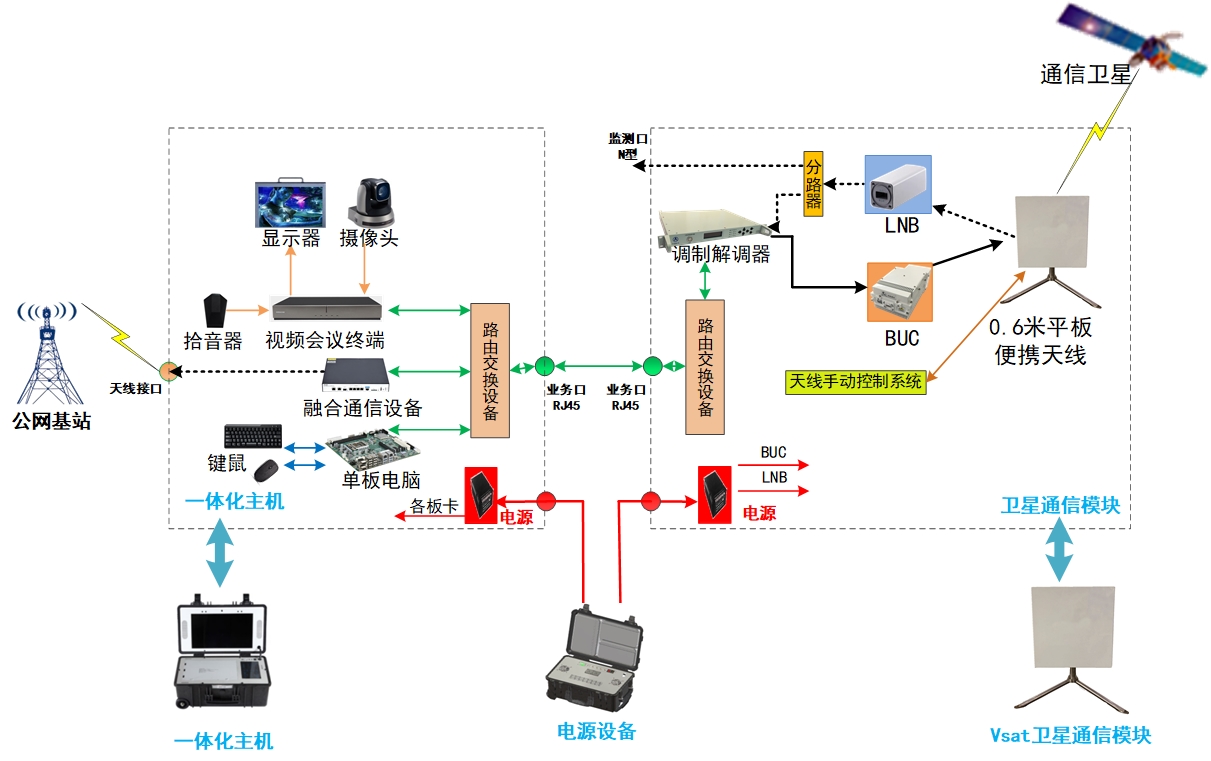 市消防救援支队卫星便携站组成图3）系统设计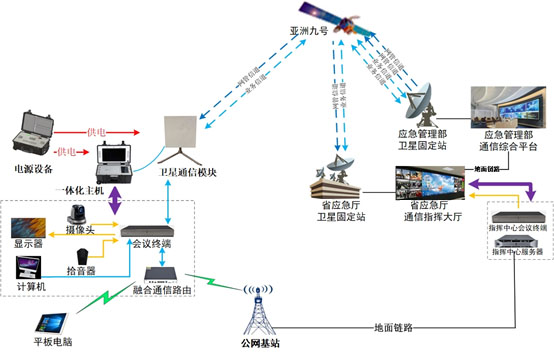 卫星便携站总体架构图为了进一步提应急管理部门的应急通信保障能力，实现在任何需要的时候都能做到立即出发、尽快到达，建立通信联络，传输视频、数据、语音信息等综合业务，以满足快速处置突发事件和保障重特大活动等应急通信的业务要求。按照应急部、省应急厅规范要求，改造升级三明消防救援支队便携式卫星通信终端，通过卫星链路将移动基站信息接入省级370M应急指挥窄带无线通信网核心网，实现与市级固定基站互联互通。4）系统功能通过对三明市消防救援支队卫星便携站的升级改造，三明市应急局可获取三明市消防支队图像综合管理平台中的图像资源，第一时间掌握全市范围内消防参与救援的实施图像资源。卫星便携站改造升级后具备以下主要功能：具有一键对星功能，快速展开和快速收藏；高度集成化、小型化、智能化，支持空投、背负和车辆运输多种运输方式；可通过卫星通信实现快速对星，实现与应急管理部主站、应急厅卫星固定站、其他远端车载站进行组网通信；具有现场图像、视频、音频等信息采集和传输功能；能够独立工作以及与其它通信车的协同工作；具备现场局域网功能；具备外部电源和电池供电方式；具备位置信息上报功能。3.6应急通信调度系统建设（1）语音调度1）固话手机调度固话手机调度主要支持如下几项功能，包括：调度席呼叫公网固定电话；调度席呼叫公网手机；调度席呼叫专网IP电话：调度席呼叫专网固定电话；调度席发起多路固话、手机的音频会议；2）数字集群调度通过与第三方数字集群平台对接，运用pSIP协议,实现与数字集群平台的互联互通，支持的功能包括单呼、组呼、动态组群、位置展示。单呼：调度席与单个终端设备建立呼叫。组呼：通过加入固定组，调度席与固定组之间建立呼叫。动态组群：通过地图框选或列表勾选的方式，选取多个任意频点的终端设备，赋予被终端临时频点并建立动态呼叫组，实现调度席与动态组之间的语音呼叫，当呼叫结束以后，动态组自动释放，组内各终端回归原有呼叫频点。位置展示：通过对接位置订阅服务，在地图上展示终端的实时位置。实现与警用数字集群（PDT）通信系统网管技术接口对接。3）无线图传调度支持移动APP终端、4G布控球、车载监控、便携无线图传等设备的接入和管理。传输方式：通过4G、WiFi、宽带无线专网等传输方式，将现场视频采集、回传和中心点录像实时视频回传：支持对无线图传回传图像的实时查看。4）会议调度5）会议预案系统支持将常态化的调度保存为预案进行管理，通过预案可快速开启调度。预案根据是否正在被调用实时显示调用状态，针对空闲状态的预案可进行快捷的预案调度。调度过程中可根据不同的调度模式进行对应的会控操作，如画面合成、混音、静音哑音、短消息发送、双流等等。6）高清多画面多画面显示功能作为视频会议系统中的辅助功能，可增强系统应用的灵活性，便于在单一显示设备上以分屏形式同时显示多个远端会场的图像，更加真实再现会议的临场效果。系统提供强大的多画面功能，系统可支持1、2、4、9、16、20、25等多种灵活的画面组合模式。系统可在无需结束会议的情况下，实现多画面格式以及多画面与单画面间的动态切换。7）轮询会议轮询支持两种模式，一是主席轮询；二是通道轮询。支持设置轮询区域、轮询时间以及轮询次数。主席轮询：通过设置多个视频源、轮询次数及时间等参数，实现主会场大屏显示画面的自动切换。通道轮询：通过设置多个视频源及大屏轮询区域，实现大屏轮询区域画面的自动切换。8）小会（会中会）在多方参与的调度会议中，由主控端发起控制，建立分组讨论会议，各分组会议互不干扰。分组讨论结束可由主席端控制回到多方会议。9）会议点名系统支持会议调度功能。指一次调度一个成员，调度成员和主席进行点对点会议。切换调度成员时，之前调度成员退出会议，新的调度成员加入会议。单方调度可以方便快捷的进行点对点调度。针对救援人员或应急其他部门，可实现快速点名、点对点工作汇报等。系统支持对点名过程进行记录，并在点名工作结束后自动生成点名统计表。10）会控操作基于会议调度，系统支持会控操作包括静音、哑音、广播源设置、资源本地监看、扬声器设置、麦克风设置等。（2）大屏调度1）大屏控制预案系统支持将日常大屏资源调度模式保存为大屏预案，通过空闲状态的大屏预案，快速开启大屏调度。亦可支持保存大屏模板，通过大屏模板直接开启大屏调度。支持对本级操作员对本级大屏预案进行增删改查的操作。2）拼控控制调度系统支持控制到拼控器，配置管理员可通过系统配置好解码通道到矩阵输入口对应关系、矩阵输入口与矩阵输出口对应关系、矩阵输出口与拼控器输入口对应关系、拼控器输出口与大屏对应关系，实现开通时的绑定操作。大屏调度时，通过筛选系统中配置的全部入网资源，直接将需要显示的资源拖至需要呈现的大屏窗口。界面大屏呈现效果即真实大屏呈现效果，真正实现所见即所得。亦可对任意资源实现开窗、漫游、锁定、裁剪、还原、全屏、置顶、置底操作。3）矩阵控制调度系统支持配置到矩阵的模式。矩阵的输出端与大屏的输入是实际物理连线，系统通过配置解码板卡的输出口与矩阵的输入口、矩阵的输出口与大屏的输入口的对应关系，从而实现大屏的直接控制。系统支持配置管理员配置本级矩阵及矩阵模板，并可查看下级矩阵及矩阵模板信息。矩阵输入口与解码通道一一对应，矩阵的每一个输入口对应唯一一个输出口。矩阵的实际输出口与大屏显示位置物理连线一一对应，所以控制大屏具体哪个模块显示的视频源，实际是控制对应的矩阵输出端口。输入输出口配置完成之后，可配置对应的矩阵模板。矩阵模板与通道模板类似，配置对应的显示窗格，每一个窗格对应的为矩阵输出口。配置完成的矩阵预案显示模式即为大屏的实际呈现方式。完成一系列配置之后，可选取任意一个矩阵模板进行大屏调度。可通过全局列表、调度列表、矩阵输入列表来切换选择资源。此时在系统界面上预览的显示模式将于大屏的呈现模式一模一样。4）解码控制调度系统支持解码控制调度。系统支持配置管理员配置本级解码板卡及通道模板，并可查看下级解码板卡及通道模板信息。通道模板配置包括名称、所属单位、行数、列数、对应通道。支持配置解码板卡信息，即解码服务器板卡信息，包括名称、IP地址、所属单位、通道1和通道2；根据配置完成的解码板卡，可对其进行通道模板的配置。通道模板配置中，选定显示窗格，比如4*4窗格，在窗格中将通道配入，所对应的窗格显示与解码板卡该通道的输入源一一对应。配置完成之后，可直接通过配置好的通道模板进行大屏调度。大屏调度过程中，可通过全局列表和调度列表切换来选择所需显示的视频源。5）读取电视墙信息通过对接显控服务，系统可直接读取电视墙尺寸、电视墙分辨率及电视墙布局信息，通过系统即可实现大屏调度预案的设置与管理。6）图像预监系统可对接显控服务，实现图像预监功能，在将视频资源放到大屏中展示前，可提前预监图像内容，确保上屏内容的流畅度及准确性。7）电视墙布局控制通过对接显控服务，系统可读取电视墙布局信息，并对布局进行控制，可随时根据调度场景切换大屏布局风格。8）解码上墙通过对接显控服务，系统可直接选择对应的音视频资源，并进行解码上墙，可随时通过系统切换大屏中展示的视频资源情况，方便快捷的进行图像调度操作。9）大屏开窗通过对接显控服务，在有拼接控制器的情况下，系统可直接对指定资源进行开窗、切割、漫游、放大机缩小等操作。（3）融合调度面向应急指挥工作的特点，系统支持融合调度，融合会议调度、大屏控制、即时通信调度于一体的调度模式，实现应急会议、的一体化融合，提升指挥调度的工作效率。（4）地图调度1）电子地图资源接入融合通信调度系统支持接入电子地图模块。GIS地图的接入，可将道路监控、社会面监控的图像接入地图资源，便于调度和查看管理；可通过配置，将移动单兵、移动车载等设备接入系统。通过地图可实时移动单兵车载的实时定位、移动轨迹跟踪。在执行灾情救援、社会保障知情、救援力量部署等情况下，通过电子地图轨迹跟踪的方式，可以使指挥中心快速便捷的进行灾情救援情况的跟踪查看、交通道路分析、救援资源查看等。除此之外，还可以实时监看地图标识点位的实时视频，可与移动单兵进行语音、文字的通信。通过一机双屏的模式，实现指挥中心方便快捷的通过地图进行指挥调度。2）地图资源点位智能选择系统支持针对接入地图资源的智能选择。系统支持框选指定类型的资源，也可以框选全部类型资源，包括移动单兵、监控设备、4G车载等。框选的形状多样，可自主选择，系统提供三种框选方式：圆形、方形和自定义。并且，系统支持已选资源依终端、监控前端类型，进行列表的方式显示，使得资源信息和管理更加直观方便。通过系统，可以从已选列表中删除资源。3）电子地图资源标记系统支持对系统中的资源实现自动标记和手动标记两种标记方式。自动标记支持系统后台直接从其他系统自动获取GPS信息后自动在地图上标记资源，亦可通过导入GPS信息配置文件后自动在地图上标记资源。针对无GPS信息的资源，比如视频会议终端，系统支持通过手动标记，从资源列表中选择本级或下级资源（视频终端、监控前端）标记到地图上。当资源移动时，系统支持直接通过选择需要移动的资源，在电子地图上直接手动移动，实现资源更改时的快速标记。4）电子地图框选组会支持操作员从已框选资源列表中选择资源开启会议。操作员查可以查看已开启的框选会议详情，详情内容包括框选会议的会议名称、会议成员等等。并且本级已开启的框选会议将会同步显示在指挥调度预案列表中。5）资源快速定位电子地图支持快速定位，即地址快速查询展示功能，利用矢量电子地图可实现重要位置快速定位，包括重点保护单位、人员密集区、大型综合场所等。针对资源的位置，尤其是救援车辆、移动单兵和4G车载等，系统可以实时对其进行定位。6）电子地图多路监看电子地图支持资源的多路监看。通过框选资源，选择需要监看的资源，实现快速的本地资源预览。并支持同时监看9路视频源。7）地图资源视频预览电子地图支持从已选资源列表中选择资源进行视频的实时预览，包括视频会议终端图像、监控图像及移动设备图像的监看。比如实时浏览移动单兵的视频图像、实时浏览4G车载的视频图像；支持预览时进行摄像机PTZ控制。8）地图资源移动轨迹系统支持单兵、车载移动轨迹功能，并且可以查看实时移动轨迹，后期将支持查看指定日期、指定时间段内的历史移动轨迹9）地图资源语音通话针对接入地图的移动单兵设备，地图除了可以对其进行视频实时调度、轨迹实时跟踪之外，还可以与其进行实时语音通话的调度。移动单兵可实时发送语音、图像、图片给指挥中心；指挥中心也可实时通过语音实时传达指令给移动单兵，实现了快速直观的单兵指挥调度。10）一框式检索电子地图内嵌智能快速搜索引擎，实现对视频设备、卡口设备、监控、单兵等设备信息进行搜索，并支持一键调取周边视频图像。（5）多电视墙控制通过对接显控平台或第三方拼控系统，支持对多块（最多4块）电视墙的集成化控制。（6）设备统一管理系统提供资源的统一管理。通过系统可直接添加资源的信息状态。包括视频通信平台MCU、视频会议终端、电视墙服务器、矩阵、监控前端配置、监控设备、4G车载、移动单兵等。通过集群部署，下级地市可自行添加本地市资源，而上级可实时监看管理所有资源。真正形成资源的统一化、规范化的管理。（7）资源状态的实时监控系统可实时监控资源的状态，通过不同颜色标记，实时监控设备在线、离线或调度中的状态，可以更加直观的掌握资源动态。系统支持显示资源状态的界面包括主要包括三个：资源列表页面、指挥调度页面、电子地图页面。1）在资源列表页面可显示三种资源状态：在线（不在调度会议中）、离线（关机或网络不通）、调度中（在调度会议中）；2）指挥调度页面可显示三种资源状态：在线（在本调度会议中，但未被调度）、离线（关机或网络不通）、被调度（在本调度会议中，且被调度）、其他调度（在其他调度会议）3）系统支持离线状态的资源刷新状态变为在线后，调度会议会自动呼叫该终端进入指挥调度会议4）电子地图页面可显示三种资源状态：在线（不在调度会议中）、离线（关机或网络不通）、调度中（在调度会议中）5）系统支持资源状态的实时刷新显示（7）权限管理系统支持统一权限管理，帐号、角色、权限分离，可以为每个账户设定角色，帐号则按照指定角色的权限，享有相应的服务权限。系统默认提供超级管理员的角色，以方便开通调试人员进行系统的开通、调试和维护；提供配置员、操作员、大屏调度员三种角色，并提供相应的权限，用户可以根据需要，配置相应的角色，并得到相应的权限。配置员：硬件资源配置、单位配置、电子地图资源标记操作员：指挥调度预案、指挥调度、电子地图使用大屏调度员：大屏预案、大屏调度同时级别分明，同级之间的账号相对独立，只能看到本级相应的权限管理和操作业务。上级可实时查看下级的账号、资源以及调度状态，下级进行对应的权限申请时需上级进行审批。3.7网络及安全系统建设市应急局现已接入电子政务外网、互联网两套网络；同时针对应急指挥信息网进行网络升级，为应急局业务运行提供稳定的网络支撑环境。应急局各套业务网络系统边界配套建设防火墙、上网行为管理等在内的安全设备，保障应急局信息系统的安全运行。本次项目建设的市应急管理综合应用平台（二期）基于政务云平台网络资源、计算资源、存储资源等满足系统建设要求，同时基于政务云平台安全资源池满足等保2.0三级建设要求。3.8基础设施升级改造市应急局现有办公场地（市防汛大楼）建成时间年限较长，部分基础设施无法满足当前和未来几年的信息化建设保障需求。经过实地勘察，完成可满足未来5年信息化工作需求的现有场地相应基础设施配套升级、改造。包括如下：大楼现有供电量不能同时满足机房运行和日常办公运行等用电需求（当前仅125KVA），至少需将大楼配电新增扩容250KVA达到375KVA（保障未来5年内市应急局用电需求）。以及大楼建设时强、弱电井及大楼四周均未预留接地排，按相关规范及标准要求，计算机机房需要进行接地，本次建设增加室外接地网建设并引至五层机房和楼顶卫星固定站。3.9运行支撑环境通信线路租赁包括370M无线通信链路、APN专线、政务外网专线、互联网专线、E1线路、短信服务包等3年租赁服务。充分依托政务云平台资源，包含三年的租赁服务，搭建平台的运行环境，保障应急管理综合应用平台的持续可靠稳定运行。系统逻辑架构及网络系统架构三明市应急管理信息化总体框架图对标应急管理部、福建省应急管理信息化总体架构的“四横四纵”体系以及三明市应急管理综合应用平台（二期）及配套工程的建设内容，总体框架基础环境层、感知网络层、通信网络层、数据支撑层、应用支撑层、业务应用层等。平台采用云化、微服务先进技术路线，部署在云平台，开放接口服务，实现省级纵向及市级横向部门的互联互通、数据共享、业务协同。总体框架如下图所示：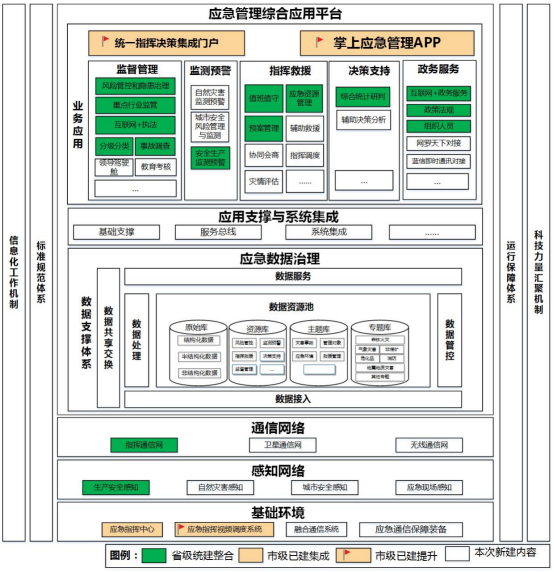 系统总体架构图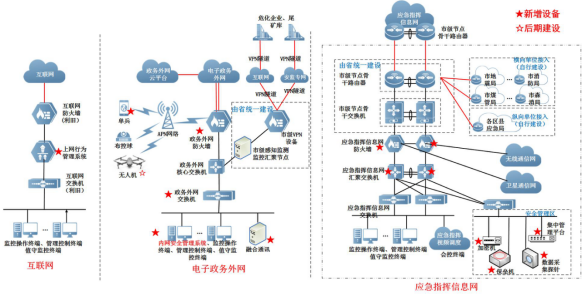 网络总体拓扑图三明市应急管理局网络是由政务外网、互联网、应急指挥信息网等共同组成应急管理基础网络设施，承载业务各有侧重，彼此之间互为补充。本项目在三个网络上增补相应网络与安全设备，构建完整的网络安全系统，保障应急管理局在日常办公、处理应急事件时能稳定安全的运行。核心产品为品目号1-5应急通信网络建设部分的“固定基站”注：对单一品目或非单一产品采购项目确定核心产品的，多家投标人提供的核心产品品牌相同的, 采用综合评分法的，按第四章6.4中规定的条款执行。附件：招标品目与服务清单包1：三明市应急管理综合应用平台（二期）及配套工程建设项目主体建设工程品目号1-1应急感知网络建设品目号1-2应急数据治理系统建设品目号1-3应用支撑及系统集成建设品目号1-4应急管理综合业务应用建设品目号1-5应急通信网络建设品目号1-6应急通信综合调度系统建设品目号1-7网络与安全建设品目号1-8视频存储录音录像系统建设品目号1-9基础设施升级改造工程品目号1-10通信线路等租赁费用品目号1-11系统运行环境租赁品目号1-12电磁环境检测品目号1-13系统集成与人员培训费包2：三明市应急管理局用电增容和防雷接地建设工程品目号2-1用电增容和防雷接地工程包3：三明市应急管理综合应用平台（二期）及配套工程建设项目监理品目号3-1项目监理服务技术和服务要求（以“★”标示的内容为不允许负偏离的实质性要求）包1：三明市应急管理综合应用平台（二期）及配套工程建设项目主体建设工程品目号1-1应急感知网络建设品目号1-2应急数据治理系统建设品目号1-3应用支撑及系统集成建设品目号1-4应急管理综合业务应用建设品目号1-5应急通信网络建设品目号1-6应急通信综合调度系统建设品目号1-7网络与安全建设品目号1-8视频存储录音录像系统建设品目号1-9基础设施升级改造工程品目号1-10通信线路等租赁费用品目号1-11系统运行环境租赁（政务云）品目号1-12电磁环境检测品目号1-13系统集成与人员培训费包2：三明市应急管理局用电增容和防雷接地建设工程一、项目概况（采购标的）1.  建设地点： 三明市新市北路208号三明市应急管理局 ；2.  工程建设规模：详见清单；3.  招标范围和内容：以建设单位提供的工程量清单为准及招标文件、答疑记要、补充通知、补充说明为准 ；4.  工期要求：总工期：60日历天；其中各关键节点的工期要求为：服从招标人实际安排 ；5.  工程质量要求：达到国家、行业规程规范及电力部门验收合格标准，且应通过电力等相关部门验收合格；  6. 工程量清单另册提供。二、技术和服务要求（以“★”标示的内容为不允许负偏离的实质性要求）（一）、技术规范依据设 计文件要求，本招标项目的材料、设备、施工必须达到下列现行的中华人民共和国的国家、行业和地方的一切与招标项目相关的工程建设标准强制性条文：1.  《工程测量规范》  GB50026-932.  《建筑地基基础工程施工质量验收规范》GB 50202-20023.  《建筑桩基技术规范》JGJ 94-944.  《建筑基坑支护技术规程》JGJ 120-995.  《建筑地基处理技术规范》JGJ 79-20026.  《地下防水工程质量验收规范》GB50208-20027.  《建筑地面工程施工质量验收规范》GB50209-20028.  《混凝土结构工程施工质量验收规范》GB 50204-20029.  《混凝土质量控制标准》GB 50164-9210. 《砌体工程施工质量及验收规范》GB 50203-200211. 《木结构工程施工质量验收规范》GB-50206-200212. 《屋面工程质量验收规范》GB 50207-200213. 《建筑地面工程施工质量验收规范》GB50209-200214. 《建筑装饰装修工程质量验收规范》  GB50210-200115. 《建筑给水排水及采暖工程施工质量验收规范》GB50242-200216. 《通风与空调工程施工质量验收规范》GB50243-200217. 《建筑电气工程施工质量验收规范》GB50303-200218. 《电梯工程施工质量验收规范》GB50310-200219. 《智能建筑工程质量验收规范》GB50339-200320. 《钢筋焊接及验收规程》  JGJ18-200321. 《钢筋焊接接头试验方法标准》  JGJ/T27-200122. 《钢结构工程施工质量验收规范》GB50205-200123. 《普通混凝土配合比设 计规程》 JGJ55-200024. 《砌筑砂浆配合比设 计规程》  JGJ98-200025. 《建筑工程施工质量验收统一标准》  GB50300-200126. 《建筑施工安全检查标准》  JGJ59-9927. 《建筑机械使用安全技术规程 》 JGJ33-200128. 《道路工程术语标准》GBJ124-8829. 《水泥混凝土路面施工及验收规范》GBJ97-8730. 《沥青路面施工及验收规范》GBJ50092-9631. 《土方与爆破工程施工及验收规范》GB201-8332. 《城市道路路基工程施工及验收规范》CJJ44-9133. 《给水排水管道工程施工及验收规范》GB50268-9734. 《混凝土工程施工质量验收规范》GB50204-200235. 《市政道路工程质量检验评定标准》CJJ1-9036. 《市政桥梁工程质量检验评定标准》CJJ2-9037. 《市政排水管渠工程质量检验评定标准》CJJ3-9038. 《市政道路工程水泥稳定粒料基层质量验收标准》DBJ13-49-200339. 《建设工程文件归档整理规范》GB/T50328-200140. 《建设工程施工管理规范》GB/T50326－2001（二）、投标报价1、投标单位需按招标文件报出其投标价，其应包括施工设备、劳务、管理、材料、设备、安装、维护、利 润、税金的各项应有费用及图纸、标文规定范围内所有费用及代 理服务费。2、投标报价形式：采用固定总价合同。3、投标人须现场踏勘，自行对施工场地、材料堆放、材料加工场地、二次材料搬运、建筑物地面标高、施工现场（不允许搭建工人宿舍区和工人入住）等因素进行现场考查和评估，把足以影响报价的因素和相关的费用全部考虑为施工措施费并包含在本次报价中。4、建筑垃圾及时清运出，垃圾外运距离及相关费用投标人自行考虑，结算不作增补。（三）、工程质量1、本工程的施工质量按国家颁布的《建筑工程施工质量验收统一标准》（GB50300-2001）、《建筑地基基础工程施工质量验收规范》（GB50202-2002）、《砌体工程施工质量验收规范》（GB50203-2002）、《混凝土结构工程施工质量验收规范》（GB 50204—2002）、《建筑地面工程施工质量验收规范》（GB 50209—2002）、《建筑装饰装修工程质量验收规范》（GB50210—2001）、《建筑电气安装工程施工质量验收规范》（GB50303-2002）等质量标准、规范进行施工和验收。2、工程完成后，要求竣工验收一次性通过合格，中标方应整理全部质检资料、竣工图纸，作为整个工程竣工验收的一部分，报业主验收。业主将会同有关单位进行验收，经业主检查认为质量不合格时，中标方应按业主要求进行整修和返工，由此引起的工程延误和费用中标方自负。整改完毕再次会同验收，验收达到采购人满意，验收结果经双方确认签字、加盖各自单位的公章，验收过程费用由中标方承担。验收清单一式四份，采购人与中标方各执一份，送采购办及招标代  理机构各备案一份（原件）。（四）、工期延误1、如果由于以下原因造成工期延误，经招标人代表确认后，中标人有理由延期完成工程或部分工程，采购人同中标人商议后决定竣工时间延长的期限。（1）设 计变更；（2）由招标人造成的阻止、障碍；（3）不可抗力；（4）可能会出现的，但不是中标人的过失或违约造成的。2、非上述原因，中标人不能按合同工期完成应承担违约责任，并向业主赔偿违约金。违约金赔偿办法为：工程每逾期一天，赔偿违约金人民币500元/天；延期超过七天后，每逾期一天，赔偿违约金人民币1000元/天。赔偿金由业主在工程款中直接扣减。包3：三明市应急管理综合应用平台（二期）及配套工程建设项目监理(一) 监理范围和内容本标为项目信息化工程监理，中标人应对该项目的建设合同签订阶段、实施阶段、验收阶段实行全过程监理，实现监理工作“控制、管理、协调”的目标。1、对项目建设合同的签订和建设中遇到的问题提供咨询意见。2、监督项目承建单位制定实施方案；对建设过程中需求变更的协助建设单位进行总体把握和评估，以确保满足建设单位使用要求；协调项目承建单位和建设单位，确保建设工作顺利进行。3、根据进度，对建设质量、建设投资、建设进度、建设安全、建设合同和信息管理进行综合监理：（1）负责进行设备集中验收工作，对设备符合性、完好性和配置完整性进行检查；在建设单位指定的设备接收地点，依据采购设备的详细配置参数清单对到货设备进行开箱验收，并使用相机及时对到货货物实际情况进行记录，在接收过程结束后会将到货验收情况及货物实际情况记录等所有资料向建设单位汇报和移交。（2）通过定期检查审核、设备测试等手段对建设过程进行质量控制，在实施过程中的关键过程或环节及隐蔽工程，对实施中质量变异大、对安全有重大影响及实施条件困难的部位，监理单位需进行现场监督并检查，并形成过程文档，过程文档包括但不仅限于图片、视频、文字记录等。监理单位需监督信息系统工程和检查工程阶段性结果，判定其是否符合预定的质量要求，并在整个监理过程中强调对项目质量的事前控制、事中控制和事后控制，对承建单位的人员、设备、方法、环境等因素进行全面的质量监察，督促承建单位的质量保证体系落实到位；（3）按照预定计划对建设进度进行有效控制，根据项目整体进度要求，结合项目的特点对承建单位提交的进度计划进行审查、修改。在进度计划的执行过程中，按计划对施工活动进行全面控制，检查和分析计划的执行情况；并根据实际情况调整计划，以确保工程按合同规定的日期竣工；（4）按照合同对投资总额进行有效控制，监理单位按采购合同的规定负责审核承建单位提交的进度付款单，提出审核意见；施工过程中随时督促施工方按图施工，严格控制投资变更。（5）对项目实施过程中的知识产权和信息安全进行有效控制，监理单位需从技术和管理的角度对工程的实施过程进行控制和管理，确保信息系统安全策略和安全技术满足建设单位的需求，并按照设计方案保质保量地实施；（6）协助建设单位主持调解合同争议，必要时代表建设单位提出索赔建议与方案；（7）审核承建单位提供的资料的真实性、完整性、规范性和符合性，信息管理的工作不仅只在接收、保存、转发上，还需根据项目建设实际，并结合软件工程要求、数字三明建设项目要求，对每份文档、方案进行审查，指出文档的不足，提出修改意见等；（8）依据合同及其附件的相关条款梳理验收程序和标准，监理单位协助建设单位做好对承建单位提交的验收计划合理性审核工作。在此基础上，协助建设单位制定验收程序和标准；（9）检查承建单位承诺的人员技术培训计划落实情况；（10）审查承建单位制定的系统运行管理制度；（11）在项目验收阶段，监理单位应对项目建设成果进行巡检，形成巡检报告。（12）项目验收前，监理单位需编制监理总结报告，对项目整体实施的质量、进度、变更、投资进行分析总结，并向建设单位提交实施过程中的监理文档。（13）根据承建单位制定的建设承建单位案及计划，制定监理工作计划。督促承建单位落实实施工作并审核监督实施单位的实施计划准备情况、实施进度计划执行情况。（14）系统联调测试：监理单位协助建设单位单位组织承建单位一起进行系统联调抽测，审查《测试方案》。监理单位负责检查工程各系统检测情况，同时督促承建单位组织相关的技术人员进行系统操作培训。（15）根据实施情况进行项目中可能出现的变更现象进行控制，包括需求变更、进度变更、投资变更、合同变更等。4、配合建设单位做好第三方测试工作，由第三方测试单位对工程进行必要的测试，并提供测试报告作为验收文档。5、监理文档要求在本项目建设的各个阶段，对所产生的、面向信息系统工程项目管理业务的信息进行收集、传输、加工、储存、维护、使用和整理，协助建设单位建立信息管理制度，接收信息系统工程信息资料，对这些资料进行规整、保管和使用，产生包括实施细则、监理周报、监理月报、监理报告、验收报告、总结报告等完整的总控类文档、监理实施类文档和回复（批复）类文档。商务条件（以“★”标示的内容为不允许负偏离的实质性要求）包1：三明市应急管理综合应用平台（二期）及配套工程建设项目主体建设工程1、交付地点：三明市应急管理局（采购人指定地点）2、交付时间：合同签订生效后3个月内，中标人完成招标文件中要求的各项任务，提交工作成果，通过项目初步验收并投入3个月试运行。后续按采购人要求完成项目的竣工验收工作。3、交付条件：验收合格。4、是否收取履约保证金：否5、是否邀请投标人参与验收：否6、验收方式数据表格7、支付方式数据表格包2：三明市应急管理局用电增容和防雷接地建设工程1、交付地点：采购人指定地点2、交付时间：60日历天3、交付条件：达到国家、行业规程规范及电力部门验收合格标准，且应通过电力等相关部门验收合格4、是否收取履约保证金：否5、验收方式数据表格支付方式数据表格包3：三明市应急管理综合应用平台（二期）及配套工程建设项目监理1、 交付地点：采购人指定的地点。2、 交付时间：合同签订后即为开始实施项目监理服务，直至项目验收合格。3、交付条件：满足招投标文件要求交付。4、是否收取履约保证金：否5、是否邀请投标人参与验收：否6、验收方式数据表格7、支付方式数据表格包1：三明市应急管理综合应用平台（二期）及配套工程建设项目主体建设工程（一）基本要求1、投标人所投设备必须是全新原厂原包装，制造标准、安装标准及技术规范等必须符合相应的国家标准，行业标准及规范要求。2、不允许分包。3、投标人须保障采购人在使用该货物或其任何一部分时不受到第三方关于侵犯专利权、商标权或工业设计权等知识产权的指控。如果任何第三方提出侵权指控与采购人无关，投标人须与第三方交涉并承担可能发生的责任与一切费用。如采购人因此而遭致损失的，投标人应赔偿该损失。4、投标人应对招标方案书内要求的技术参数在货物说明一览表内要给与逐一响应，并根据招标文件要求提供相关佐证材料，否则，将视为未实质性响应招标文件要求。5、投标人选定的投标货物技术性能必须符合或优于招标文件的技术性能要求，并符合相关产品国家技术规定。6、投标人应在投标文件中对所投产品的技术性能作全面说明。投标人应提交证明其拟提供产品符合招标文件要求的技术响应文件，该文件可以是文字资料、图纸和数据。7、投标人应如实填写货物说明一览表及技术规格偏离表，若无货物说明一览表及详细技术规格偏离表则视为非应答性投标；投标人须提供产品的彩页或其他相关证明材料佐证其参数的响应性，否则，将影响其中标。8、投标人承诺的交货地点、合同付款方式必须完全满足招标文件要求，否则其投标文件将被拒绝。9、投标人认为有利于招标人的招标要求之外的优惠条款应单独列明。10、投标人所投产品应符合国家强制性要求。（二）报价要求1、实行单价合同，按实结算。本项目技术要求中所发生的一切费用均包含在报价中，投标人按报价清单的数量进行报价，其投标文件应列出各项货物的详细单价。投标报价应包括设备价格、耗材费、运输费、搬运费、安装费、设备运至采购人指定地点后的保管费、质量保修期内的维护费用、调试费、验收费、技术服务费、培训费、保险费、检验费、税费、专用工具费、备品备件费、招标服务费以及所有不可预见的费用（投标人可在分项报价表中详细列出报价，如果所列分项报价不含以上内容，则视为已含在投标总价中）。2、价格单中的各项内容的报价必须计算正确，并以表格的形式逐项填写。若投标人未考虑周全或对招标书的误解而造成漏项等少计费用将被视为已包括在其他项目中计取，而不再增加。3、投标报价应充分考虑交货期的政策性调整、各种材料市场价格的浮动等因素造成的货物价格变动，交货期内合同价格不作调整。4、投标人提供的货物投标价格单位为人民币（元）。5、本技术要求中所发生的一切费用均包含在报价中。（三）安装与调试 1、由中标人负责派技术人员到现场进行安装、调试，并负责调试至验收合格,期间产生的所有费用由中标人承担。2、中标人应在到现场施工一周前，向采购方提供安装进度计划表及需采购方配合的事项。3、中标人负责所有仪器设备安装调试验收费用。4、安装施工过程中，应事先通知采购方，经同意后再进行安装。5、中标人在制作、运输、安装、布线及调试过程中，应严格按照国家有关的操作规程和施工规范进行作业，确保安装牢固，安全可靠。6、中标人应制定详细的建设方案、施工计划，并将施工进度安排计划报采购人备案，确保项目按时完成。采购人将不定期根据进度计划对项目实施进度进行抽查；7、中标人在制作运输安装过程中，应加强作业现场管理，保持整洁有序，不得破坏环境，否则由中标方负全责。8、施工过程中的隐蔽工程部分都应在施工时进行拍照存档，项目竣工后作为验收资料交付采购人。9、中标人必须加强制作、运输及安装施工过程中的安全防护，在此过程中，如因中标方原因导致的双方及第三方的任何人身、设备安全事故及财产损失均由中标人和施工方承担相应责任。若发生死亡安全事故，除按国家有关安全管理规定及采购人有关安全管理办法执行外，并报相关行政主管部门处罚；发生重大安全事故或特大安全事故，除按国家有关安全管理规定及采购人有关安全管理办法执行外，采购人保留更换中标供应商，给采购人造成的损失，还应承担赔偿责任。10、若安装调试过程对原建筑或原成品产生破坏，中标供应商要负责修补复原。11、中标人的货物运抵施工现场后，中标方对货物的防雨、防潮设施负责，并应派专人负责看管，防止丢失，在未安装完工验收前，如有丢失和损坏，责任由中标方负责。防雨、防潮、防冻设施及看管费已含在总报价中，不单独支付。到货后，如发现设备未能满足以上参数要求，采购人有权要求退货，同时中标人必须赔偿给采购人所造成的经济损失，由双方共同协商确定。（4）验收1、验收标准：所有货物均需按照国家规定标准、制造商产品验收标准、本采购文件、投标文件相关内容进行验收。2、验收程序：货物验收分中标人出厂检验、安装调试检验及最终验收三个阶段。1）出厂检验：中标人在货物出厂前，应按产品技术标准规定的检验项目和试验方法进行全面检验。中标人应随同货物出具原产地证书、出厂检验报告及产品质量合格证等，结果必须符合前款验收标准的要求。2）安装调试检验：a)货物到达采购人现场后，由采购人会同有关部门进行基本数量和质量的检验（但不作为最终合格的认定），经检验的货物必须能完全达到合同规定的要求。b)货物安装调试过程，中标人应作详细的检验记录。安装调试检验结果应符合制造厂产品标准和采购文件规定的技术要求，检验记录应真实，其原件必须提供给采购人。最终验收：货物经安装调试后，中标人向采购人提出验收申请，由采购人有权委托有资质的第三方机构进行最终验收：首先进行现场货物验收，现场货物验收按国家行业标准、制造商产品验收标准、本采购文件、投标文件及合同进行，经验收的所有货物安装调试后的各项技术参数、性能指标配置及其质量等均必须符合招标文件要求及投标文件承诺，并达到国家强制标准，其结果由双方确认。验收时，中标人所供到场货物与投标文件响应性不相符，采购人可要求退货。3、验收费用：货物最终检验、验收过程的费用由中标人承担。（5）培训1、中标人应根据货物特点，免费对采购人技术人员、管理人员进行操作、维修、保养等方面的专业培训，直至能独立操作。中标人委派的专业技术人员所需费用均由中标人承担。2、提供现场培训，可根据采购人需求举办不定期培训，帮助用户提高日常基本维护技能和系统的操作、管理满足工作的需要。（6）售后服务要求为保证三明市应急管理综合应用平台（二期）及配套工程建设项目的正常运行，建议组建专门的运维队伍，负责平台的软硬件运行维护以及应用日常运行维护、管理等工作。具体日常由中标人派1名具有中级以上职称的专业技术人员在三明市应急局负责驻点运维服务（三年），同时配置2人次7*24小时的值班人员服务。特殊情况及重大灾害事故时需在0.5小时内派出4人以上专业运维团队赶赴指定现场提供运维保障（平台设备与应用软件提供商负责技术支撑），并根据业主（或采购人）要求提供24小时现场技术保障服务，以应对系统可能出现的故障并且及时排除。因中标人不配合业主（或采购人）的应急预案工作或中标人的专业技术人员未及时到达指定现场或系统出现故障中标人没有及时排除对业主造成损失的，采购人有权追究其责任，扣减剩余合同款项，并进一步提出追索和索赔。2、免费质保期：中标人必须为本项目提供为期36个月的免费保修服务，（如技术参数中或厂家或国家有更长质量保证期限规定的从其规定），质保期从项目最终验收合格之日起计算。3、中标人所提供的设备须厂家原装正品，执行国家“三包”政策标准，质保期内，非因操作不当造成要更换的货物或其零配件设备由中标人负责包修、包换。免费保修期满前1个月内中标人应委派专业技术人员负责对产品再进行一次免费全面检查，如发现潜在问题，应负责排除，保证产品正常运行。质保期结束后，中标人仍应负责提供终身服务。4、保修期内：免费进行设备安全调试；免费上门维修保养及更换配件；在质量保证期内发生故障时，供货方在接到采购人故障通知后1小时内响应要求，12小时内应委派专业技术人员到现场免费提供咨询、维修和更换有缺陷的零部件或整机等服务，并及时填写维修报告(包括故障原因、处理情况及采购人意见等)报采购人备案。其中发生一切费用由供货方承担。质量保证期内供货方有责任对设备进行不定期的巡查检修。5、保修期外：产品保修期过后，收到采购方通知后1小时内响应，12小时内派人到达现场解决，承担终身维修服务。维修过程只收取配件费，且以最优惠价格提供。6、中标人须列出为本项目配备的售后服务人员名单、联系电话等相关资料。7、中标人可视自身能力，在报价文件中提供更优、更合理的售后服务承诺。8、中标人应保证招标代理机构和招标人不受到第三方关于侵犯专利权及其他知识产权的指控，任何第三方如果提出指控，中标人应与第三方交涉，承担可能发生的一切法律责任、费用和后果，并赔偿招标代理公司和招标人的损失。9、招标文件要求所发生的一切费用均包含在投标价格中。（7）违约责任1、中标方在规定时间内不能按时将设备安装交付采购人使用的，每天按合同总额的0.1%支付给采购人逾期违约金；延期超过7天，每天按合同总额的0.3%支付给采购人逾期违约金；延期超过15天，每天按合同的0.5%付给采购人逾期违约金；延期超过30天，每天按合同总额的1%支付给采购人逾期违约金，且采购人有权单方解除合同。2、因中标方原因造成采购供货合同无法按时签订或在签定采购供货合同之后，中标方单方面要求解除合同的，视为中标方违约，采购人有权没收其投标保证金，如投标保证金不能弥补中标方违约对采购人造成的损失的，中标方还需另行支付相应的赔偿。3、因中标方原因发生重大质量事故，除依约承担赔偿责任外，还将按有关质量管理办法规定执行。同时，采购人有权保留更换中标方的权利，并报相关行政主管部门处罚。4、在明确违约责任后，中标方应在接到书面通知书起七天内支付违约金、赔偿金等。（8）重要须知1、投标人应根据招标文件的技术要求条款，在投标文件中详细说明所提供货物的品牌、技术规格和参数、产地。2、中标人按规定供货完毕后并通过采购人及相关部门验收，交付中标人使用，如有遗漏，中标人应予以补充，否则，一旦中标将认为投标人认同遗漏部分并免费提供。3、中标人对本项目的技术参数等要求，应在投标文件中逐项答复，说明是否能满足要求，该说明可包括图片、说明书、技术特征、现场性能及要求、功能列表等，以便评委会能对投标人所提供的产品做出准确判断和评估。 4、若发现投标人提供虚假材料或伪造材料谋取中标的，按提供虚假材料谋取中标、成交情形处理，由政府采购监督管理部门按《政府采购法》第七十七条规定处罚，该投标人的投标将视为无效投标。包2：三明市应急管理局用电增容和防雷接地建设工程1、项目要求1.1成交供应商所用的材料须事先得到采购人批准后方可使用，采购人有权拒绝使用不符合招标文件规定标准的材料。1.2施工(1)由成交供应商负责将各项设施、材料按合同签订的具体要求、具体数量、具体时间地点运送到最终目的地。(2)成交供应商进场施工前所购买的所有材料包括数量、质量、单价等须经采购人与成交供应商一同到施工现场验收确认同意后方可施工。未经采购人验收认可擅自购买材料施工的，采购人有权要求成交供应商进行整改，且不予将其费用列入结算。(3)成交供应商负责组织专业技术人员进行场内设施装修，采购人应提供必须的基本条件和专人配合，保证各项改造工作顺利进行。(4)成交供应商应在合同签订时，向采购人提供项目的进度计划表。2、施工现场管理要求2.1现场安全防护设施要求(1)成交供应商应时刻关注和采取适当措施保障所有在场工作人员的安全，保证工程施工安全，现场施工应当保持有条不紊；负责已完工部分工程的保护工作；应做好防雷电、防火等的安全防护工作；应负责提供照明、警卫、护栅、警告标志等安全防护措施，承担施工现场和施工人员的治安、环境卫生、计生、外来人员暂住手续等管理工作和相关费用；若发生任何事故，均由成交供应商全部负责。(2)成交供应商应按国家和地方有关部门的规定，结合工程实际情况，制定安全施工管理规章制度，采用适当有效的防护措施，加强施工安全管理，对施工现场人员安全以及防台风、防火、防爆、防汛和防盗等采取严格的安全防护措施，承担安全施工责任和费用，并承担由于措施不力造成的事故责任和因此发生的费用。由于工地施工时对工地周边建筑物、道路等造成破坏的由成交供应商负责。2.2文明施工要求(1)严禁乱搭盖、乱占道，堆放材料的工棚严禁当作工人宿舍。施工中使用的材料应严格堆放在正在施工场地内并设置围档，不得随意堆放占道。确因场地条件所限，无法留出交通通道的应设立明显指示和警示标志，应疏导行人和车辆安全通行。(2)施工中现场工人必须统一戴安全帽穿安全服，不得穿拖鞋，光脚、光膀子施工。施工管理人员必须统一着装、佩戴工作牌、戴好安全帽。(3)按照部颁施工用电应符合《施工现场临时用电安全技术规范》JGJ46-2005的要求。(4)其余有关施工安全文明的相关要求请参照《建筑施工安全文明工地标准》DBJ13-81-2006、《建筑施工现场环境与卫生标准》J10796-2006、《建筑安全文明工地文件选编(福建省建设厅)》等有关的法律、法规以及标准规范。2.3施工机具进场要求满足施工需求，且成交供应商应保证报价时承诺拟投入本工程的主要施工机械设备全部及时进场。3、验收标准及方法3.1本项目要求质量等级为：达到国家、行业规程规范及电力部门验收合格标准，且应通过电力等相关部门验收合格。3.2施工完成后由采购人专人验收，必须达到招标文件及采购人设定的标准。若未能达到该标准，则不予以验收，并对存在的问题及时进行整改。4、维修期限4.1本工程质量保修期符合《建设工程质量管理条例》相关规定，质量保修期为验收合格后36个月。4.2因成交供应商偷工减料或使用不合格材料而造成工程质量不合格时，采购人有权无限期追溯违约责任。4.3在施工及质保期间，任何缺陷的修正与弥补，均是成交供应商的责任。4.4在工程质量保修期内若发生质量问题，成交供应商在接到采购人电话后，6小时内做出反应到场维修，否则采购人有权动用余款自行委托维修，余款不足支付维修费时，采购人有权向成交供应商进行索赔。4.5质量维修完成后，由采购人组织验收。5、违约责任5.1因成交供应商原因造成施工合同无法按时签订，视为成交供应商违约，成交供应商违约对采购人造成的损失的，需另行支付相应的赔偿。5.2在签定施工合同之后，成交供应商要求解除合同的，视为成交供应商违约，对采购人造成损失的，成交供应商需支付相应的赔偿。5.3因成交供应商原因发生重大质量事故，除依约承担赔偿责任外，还将按有关质量管理办法规定执行。同时，采购人有权保留更换成交供应商的权利，并报相关行政主管部门处罚。5.4若发生死亡安全事故，除按国家有关安全管理规定及采购人有关安全管理办法执行外，并报相关行政主管部门处罚；发生重大安全事故或特大安全事故，除按国家有关安全管理规定及采购人有关安全管理办法执行外，采购人有权终止合同，给采购人造成的损失，还应承担赔偿责任。5.5在明确违约责任后，成交供应商应在接到书面通知书起七天内支付违约金、赔偿金等。6、知识产权供应商须保障采购人在使用该货物或其任何一部分时不受到第三方关于侵犯专利权、商标权或工业设计权等知识产权的指控。如果任何第三方提出侵权指控与采购人无关，供应商须与第三方交涉并承担可能发生的责任与一切费用。如采购人因此而遭致损失的，供应商应赔偿该损失。7、其他事项7.1除招标文件另有规定外，若出现有关法律、法规和规章有强制性规定但招标文件未列明的情形，则投标人应按照有关法律、法规和规章强制性规定执行。7.2其他：其它未尽事宜按国家《建设工程质量管理条例》规定强制性执行。其他事项包1：三明市应急管理综合应用平台（二期）及配套工程建设项目主体建设工程1、除招标文件另有规定外，若出现有关法律、法规和规章有强制性规定但招标文件未列明的情形，则投标人应按照有关法律、法规和规章强制性规定执行。2、其他：2.1投标人应书面承诺。采购人不另行组织现场勘察。各潜在投标人在招标公示后至公示期结束前与采购人联系后亲临现场作详细勘察 。依据现场实际情况及采购人需求，在完全满足业主个性化要求的情况下完成硬件环境调研及软件定制开发前期调研。潜在的投标人一旦中标，即视为已行使上述权利，表明投标人完全了解现场情况，自愿承担由此引起的一切不利自己的风险后果，并自愿承担相关法律责任。2.2投标人应书面承诺。潜在投标人中标后该项目所包含品目1-1至1-4部分的知识产权、源代码及科技成果申请权归与采购人共同拥有（采购人不得用作其它商业用途），并无条件开放第三方各类型接口以便其他第三方无缝对接。2.3投标人应书面承诺。该项目所包含品目1-1至1-4部分平台支持龙芯、兆芯、鲲鹏等芯片的国产终端安全顺畅使用，其涉及的浏览器、外接控件等应用运行环境应通过国产化生态的兼容性验证，确保终端适配。2.4投标人应书面承诺。若无法在开标时提供第三方机构出具的有效检测报告复印件（加盖投标人公章佐证）。则承诺必须在中标后，签订合同前将第三方机构出具的有效检测报告复印件（加盖投标人公章佐证，原件备查）提供给采购人。签订合同时若仍无法按照应标时无偏离响应的内容提供相应的第三方机构出具的有效检测报告的，采购人有权单方面终止合同，该项目按照废标处理。政府采购合同（参考文本）编制说明1、签订合同应遵守政府采购法、民法典。2、签订合同时，采购人与中标人应结合招标文件第五章规定填列相应内容。招标文件第五章已有规定的，双方均不得变更或调整；招标文件第五章未作规定的，双方可通过友好协商进行约定。3、国家有关部门对若干合同有规范文本的，可使用相应合同文本。甲方：（采购人全称）乙方：（中标人全称）根据招标编号为            的（填写“项目名称”）项目（以下简称：“本项目”）的招标结果，乙方为中标人。现经甲乙双方友好协商，就以下事项达成一致并签订本合同：1、下列合同文件是构成本合同不可分割的部分：1.1合同条款；1.2招标文件、乙方的投标文件；1.3其他文件或材料：无。（若有联合协议或分包意向协议）。2、合同标的（按照实际情况编制填写，可以是表格或文字描述）。3、合同总金额3.1合同总金额为人民币大写：              元（￥              ）。4、合同标的交付时间、地点和条件4.1交付时间：                     ；4.2交付地点：                     ；4.3交付条件：                     。5、合同标的应符合招标文件、乙方投标文件的规定或约定，具体如下：（按照实际情况编制填写，可以是表格或文字描述）。6、验收6.1验收应按照招标文件、乙方投标文件的规定或约定进行，具体如下：（按照实际情况编制填写，可以是表格或文字描述）。6.2本项目是否邀请其他投标人参与验收：不邀请。邀请，具体如下：（按照招标文件规定填写）。7、合同款项的支付应按照招标文件的规定进行，具体如下：（按照实际情况编制填写，可以是表格或文字描述，包括一次性支付或分期支付等）。8、履约保证金无。有，具体如下：（按照招标文件规定填写）。9、合同有效期（按照实际情况编制填写，可以是表格或文字描述）。10、违约责任（按照实际情况编制填写，可以是表格或文字描述）。11、知识产权11.1乙方提供的采购标的应符合国家知识产权法律、法规的规定且非假冒伪劣品；乙方还应保证甲方不受到第三方关于侵犯知识产权及专利权、商标权或工业设计权等知识产权方面的指控，若任何第三方提出此方面指控均与甲方无关，乙方应与第三方交涉，并承担可能发生的一切法律责任、费用和后果；若甲方因此而遭致损失，则乙方应赔偿该损失。11.2若乙方提供的采购标的不符合国家知识产权法律、法规的规定或被有关主管机关认定为假冒伪劣品，则乙方中标资格将被取消；甲方还将按照有关法律、法规和规章的规定进行处理，具体如下：（按照实际情况编制填写）。12、解决争议的方法12.1甲、乙双方协商解决。12.2若协商解决不成，则通过下列途径之一解决：提交仲裁委员会仲裁，具体如下：（按照实际情况编制填写）。向人民法院提起诉讼，具体如下：（按照实际情况编制填写）。13、不可抗力13.1因不可抗力造成违约的，遭受不可抗力一方应及时向对方通报不能履行或不能完全履行的理由，并在随后取得有关主管机关证明后的15日内向另一方提供不可抗力发生及持续期间的充分证据。基于以上行为，允许遭受不可抗力一方延期履行、部分履行或不履行合同，并根据情况可部分或全部免于承担违约责任。13.2本合同中的不可抗力指不能预见、不能避免、不能克服的客观情况，包括但不限于：自然灾害如地震、台风、洪水、火灾及政府行为、法律规定或其适用的变化或其他任何无法预见、避免或控制的事件。14、合同条款（按照实际情况编制填写。招标文件第五章已有规定的，双方均不得变更或调整；招标文件第五章未作规定的，双方可通过友好协商进行约定）。15、其他约定15.1合同文件与本合同具有同等法律效力。15.2本合同未尽事宜，双方可另行补充。15.3合同生效：自签订之日起生效；通过福建省政府采购网上公开信息系统采用电子形式签订合同的，签订之日以系统记载的双方使用各自CA证书在合同上加盖单位公章或合同章的日期中的最晚时间为准。15.4本合同一式（填写具体份数）份，经双方授权代表签字并盖章后生效。甲方、乙方各执（填写具体份数）份，送（填写需要备案的监管部门的全称）备案（填写具体份数）份，具有同等效力。15.5其他：无。（按照实际情况编制填写需要增加的内容）。（以下无正文）签订地点：         签订日期：    年   月   日投标文件格式编制说明1、除招标文件另有规定外，本章中：1.1涉及投标人的“全称”：（1）不接受联合体投标的，指投标人的全称。（2）接受联合体投标且投标人为联合体的，指牵头方的全称并加注（联合体牵头方），即应表述为：“牵头方的全称（联合体牵头方）”。1.2涉及投标人“加盖单位公章”：（1）不接受联合体投标的，指加盖投标人的单位公章。（2）接受联合体投标且投标人为联合体的，指加盖联合体牵头方的单位公章。1.3涉及“投标人代表签字”：（1）不接受联合体投标的，指由投标人的单位负责人或其授权的委托代理人签字，由委托代理人签字的，应提供“单位负责人授权书”。（2）接受联合体投标且投标人为联合体的，指由联合体牵头方的单位负责人或其授权的委托代理人签字，由委托代理人签字的，应提供“单位负责人授权书”。1.4“其他组织”指合伙企业、非企业专业服务机构、个体工商户、农村承包经营户等。1.5“自然人”指具有完全民事行为能力、能够承担民事责任和义务的中国公民。2、除招标文件另有规定外，本章中“投标人的资格及资信证明文件”：2.1投标人应按照招标文件第四章第1.3条第（2）款规定及本章规定进行编制，如有必要，可增加附页，附页作为资格及资信文件的组成部分。2.2接受联合体投标且投标人为联合体的，联合体中的各方均应按照本章第2.1条规定提交相应的全部资料。3、投标人对投标文件的索引应编制页码。4、除招标文件另有规定外，本章中：4.1除《检察机关行贿犯罪档案查询结果告知函》外，招标文件要求原件的，投标人在纸质投标文件正本中应提供原件；招标文件要求复印件的，投标人在纸质投标文件中提供原件、复印件（含扫描件）皆可；招标文件对原件、复印件未作要求的，投标人在纸质投标文件中提供原件、复印件（含扫描件）皆可。4.2除《检察机关行贿犯罪档案查询结果告知函》外，若投标人提供注明“复印件无效”的证明材料或资料，其纸质投标文件正本中应提供原件。4.3《检察机关行贿犯罪档案查询结果告知函》：投标人在纸质投标文件正本中提供原件、复印件（含扫描件）、符合本章规定的打印件（或截图）皆可。封面格式福建省政府采购投标文件（资格及资信证明部分）（填写正本或副本）项目名称：（由投标人填写）备案编号：（由投标人填写）招标编号：（由投标人填写）所投合同包：（由投标人填写）投标人：（填写“全称”）（由投标人填写）年（由投标人填写）月
索引一、投标函二、投标人的资格及资信证明文件三、投标保证金★注意资格及资信证明部分中不得出现报价部分的全部或部分的投标报价信息（或组成资料），否则资格审查不合格。
一、投标函致：                     兹收到贵单位关于（填写“项目名称”）项目（招标编号：     ）的投标邀请，本投标人代表（填写“全名”）已获得我方正式授权并代表投标人（填写“全称”）参加投标，并提交招标文件规定份数的投标文件正本和副本。我方提交的全部投标文件均由下述部分组成：（1）资格及资信证明部分①投标函②投标人的资格及资信证明文件③投标保证金（2）报价部分①开标一览表②投标分项报价表③招标文件规定的价格扣除证明材料（若有）④招标文件规定的加分证明材料（若有）（3）技术商务部分①标的说明一览表②技术和服务要求响应表③商务条件响应表④投标人提交的其他资料（若有）根据本函，本投标人代表宣布我方保证遵守招标文件的全部规定，同时：1、确认：1.1所投合同包的投标报价详见“开标一览表”及“投标分项报价表”。1.2我方已详细审查全部招标文件[包括但不限于：有关附件（若有）、澄清或修改（若有）等]，并自行承担因对全部招标文件理解不正确或误解而产生的相应后果和责任。2、承诺及声明：2.1我方具备招标文件第一章载明的“投标人的资格要求”且符合招标文件第三章载明的“二、投标人”之规定，否则投标无效。2.2我方提交的投标文件各组成部分的全部内容及资料是不可割离且真实、有效、准确、完整和不具有任何误导性的，否则产生不利后果由我方承担责任。2.3我方提供的标的价格不高于同期市场价格，否则产生不利后果由我方承担责任。2.4投标保证金：若出现招标文件第三章规定的不予退还情形，同意贵单位不予退还。2.5投标有效期：按照招标文件第三章规定执行，并在招标文件第二章载明的期限内保持有效。2.6若中标，将按照招标文件、我方投标文件及政府采购合同履行责任和义务。2.7若贵单位要求，我方同意提供与本项目投标有关的一切资料、数据或文件，并完全理解贵单位不一定要接受最低的投标报价或收到的任何投标。2.8除招标文件另有规定外，对于贵单位按照下述联络方式发出的任何信息或通知，均视为我方已收悉前述信息或通知的全部内容：通信地址：               邮编：                 联系方法：（包括但不限于：联系人、联系电话、手机、传真、电子邮箱等）投标人：（全称并加盖单位公章）投标人代表签字：                   日期：    年   月   日
二、投标人的资格及资信证明文件二-1单位负责人授权书（若有）致：                     我方的单位负责人（填写“单位负责人全名”）授权（填写“投标人代表全名”）为投标人代表，代表我方参加（填写“项目名称”）项目（招标编号：         ）的投标，全权代表我方处理投标过程的一切事宜，包括但不限于：投标、参加开标、谈判、澄清、签约等。投标人代表在投标过程中所签署的一切文件和处理与之有关的一切事务，我方均予以认可并对此承担责任。投标人代表无转委权。特此授权。（以下无正文）单位负责人：      身份证号：     手机：         投标人代表：      身份证号：         手机：      授权方投标人：（全称并加盖单位公章）单位负责人签字或盖章：                   接受授权方投标人代表签字：                   签署日期：    年   月   日附：单位负责人、投标人代表的身份证正反面复印件★注意：1、企业（银行、保险、石油石化、电力、电信等行业除外）、事业单位和社会团体法人的“单位负责人”指法定代表人，即与实际提交的“营业执照等证明文件”载明的一致。2、银行、保险、石油石化、电力、电信等行业：以法人身份参加投标的，“单位负责人”指法定代表人，即与实际提交的“营业执照等证明文件”载明的一致；以非法人身份参加投标的，“单位负责人”指代表单位行使职权的主要负责人，即与实际提交的“营业执照等证明文件”载明的一致。3、投标人（自然人除外）：若投标人代表为单位负责人授权的委托代理人，应提供本授权书；若投标人代表为单位负责人，应在此项下提交其身份证正反面复印件，可不提供本授权书。
4、投标人为自然人的，可不填写本授权书。
5、纸质投标文件正本中的本授权书（若有）应为原件。
二-2营业执照等证明文件致：                     （ ）投标人为法人（包括企业、事业单位和社会团体）的现附上由（填写“签发机关全称”）签发的我方统一社会信用代码（请填写法人的具体证照名称）复印件，该证明材料真实有效，否则我方负全部责任。（ ）投标人为非法人（包括其他组织、自然人）的□现附上由（填写“签发机关全称”）签发的我方（请填写非自然人的非法人的具体证照名称）复印件，该证明材料真实有效，否则我方负全部责任。□现附上由（填写“签发机关全称”）签发的我方（请填写自然人的身份证件名称）复印件，该证明材料真实有效，否则我方负全部责任。★注意：1、请投标人按照实际情况编制填写，在相应的（）中打“√”并选择相应的“□”（若有）后，再按照本格式的要求提供相应证明材料的复印件。2、投标人为企业的，提供有效的营业执照复印件；投标人为事业单位的，提供有效的事业单位法人证书复印件；投标人为社会团体的，提供有效的社会团体法人登记证书复印件；投标人为合伙企业、个体工商户的，提供有效的营业执照复印件；投标人为非企业专业服务机构的，提供有效的执业许可证等证明材料复印件；投标人为自然人的，提供有效的自然人身份证件复印件；其他投标人应按照有关法律、法规和规章规定，提供有效的相应具体证照复印件。3、投标人提供的相应证明材料复印件均应符合：内容完整、清晰、整洁，并由投标人加盖其单位公章。投标人：（全称并加盖单位公章）投标人代表签字：                   日期：    年   月   日
二-3财务状况报告（财务报告、或资信证明、或投标担保函）致：                     （ ）投标人提供财务报告的□企业适用：现附上我方（填写“具体的年度、或半年度、或季度”）财务报告复印件，包括资产负债表、利润表、现金流量表、所有者权益变动表（若有）及其附注（若有），上述证明材料真实有效，否则我方负全部责任。□事业单位适用：现附上我方（填写“具体的年度、或半年度、或季度”）财务报告复印件，包括资产负债表、收入支出表（或收入费用表）、财政补助收入支出表（若有），上述证明材料真实有效，否则我方负全部责任。□社会团体适用：现附上我方（填写“具体的年度、或半年度、或季度”）财务报告复印件，包括资产负债表、业务活动表、现金流量表，上述证明材料真实有效，否则我方负全部责任。（ ）投标人提供资信证明的□非自然人适用（包括企业、事业单位、社会团体和其他组织）：现附上我方银行：（填写“开户银行全称”）出具的资信证明复印件，上述证明材料真实有效，否则我方负全部责任。□自然人适用：现附上我方银行：（填写自然人的“个人账户的开户银行全称”）出具的资信证明复印件，上述证明材料真实有效，否则我方负全部责任。（ ）投标人提供投标担保函的现附上由财政部门认可的政府采购专业担保机构：（填写“担保机构全称”）出具的投标担保函复印件，上述证明材料真实有效，否则我方负全部责任。★注意：1、请投标人按照实际情况编制填写，在相应的（）中打“√”并选择相应的“□”（若有）后，再按照本格式的要求提供相应证明材料的复印件。2、投标人提供的财务报告复印件（成立年限按照投标截止时间推算）应符合下列规定：2.1成立年限满1年及以上的投标人，提供经审计的上一年度的年度财务报告。2.2成立年限满半年但不足1年的投标人，提供该半年度中任一季度的季度财务报告或该半年度的半年度财务报告。※无法按照本格式第2.1、2.2条规定提供财务报告复印件的投标人（包括但不限于：成立年限满1年及以上的投标人、成立年限满半年但不足1年的投标人、成立年限不足半年的投标人），应按照本格式的要求选择提供资信证明复印件或投标担保函复印件。3、“财政部门认可的政府采购专业担保机构”应符合《财政部关于开展政府采购信用担保试点工作方案》（财库[2011]124号）的规定。4、投标人提供的相应证明材料复印件均应符合：内容完整、清晰、整洁，并由投标人加盖其单位公章。投标人：（全称并加盖单位公章）投标人代表签字：                   日期：    年   月   日二-4依法缴纳税收证明材料致：                     1、依法缴纳税收的投标人（ ）法人（包括企业、事业单位和社会团体）的现附上自    年   月   日至    年   月   日期间我方缴纳的（按照投标人实际缴纳的税种名称填写，如：增值税、所得税等）税收凭据复印件，上述证明材料真实有效，否则我方负全部责任。（ ）非法人（包括其他组织、自然人）的现附上自    年   月   日至    年   月   日期间我方缴纳的（按照投标人实际缴纳的税种名称填写）税收凭据复印件，上述证明材料真实有效，否则我方负全部责任。2、依法免税的投标人（ ）现附上我方依法免税证明材料复印件，上述证明材料真实有效，否则我方负全部责任。★注意：1、请投标人按照实际情况编制填写，在相应的（）中打“√”，并按照本格式的要求提供相应证明材料的复印件。2、投标人提供的税收凭据复印件应符合下列规定：2.1投标截止时间前（不含投标截止时间的当月）已依法缴纳税收的投标人，提供投标截止时间前六个月（不含投标截止时间的当月）中任一月份的税收凭据复印件。2.2投标截止时间的当月成立且已依法缴纳税收的投标人，提供投标截止时间当月的税收凭据复印件。2.3投标截止时间的当月成立但因税务机关原因导致其尚未依法缴纳税收的投标人，提供依法缴纳税收承诺书原件（格式自拟），该承诺书视同税收凭据。3、“依法缴纳税收证明材料”有欠缴记录的，视为未依法缴纳税收。4、投标人提供的相应证明材料复印件均应符合：内容完整、清晰、整洁，并由投标人加盖其单位公章。投标人：（全称并加盖单位公章）投标人代表签字：                   日期：    年   月   日
二-5依法缴纳社会保障资金证明材料致：                     1、依法缴纳社会保障资金的投标人（ ）法人（包括企业、事业单位和社会团体）的现附上自    年   月   日至    年   月   日我方缴纳的社会保险凭据（限：税务机关/社会保障资金管理机关的专用收据或社会保险缴纳清单，或社会保险的银行缴款收讫凭证）复印件，上述证明材料真实有效，否则我方负全部责任。（ ）非法人（包括其他组织、自然人）的自    年   月   日至    年   月   日我方缴纳的社会保险凭据（限：税务机关/社会保障资金管理机关的专用收据或社会保险缴纳清单，或社会保险的银行缴款收讫凭证）复印件，上述证明材料真实有效，否则我方负全部责任。2、依法不需要缴纳社会保障资金的投标人（ ）现附上我方依法不需要缴纳社会保障资金证明材料复印件，上述证明材料真实有效，否则我方负全部责任。★注意：1、请投标人按照实际情况编制填写，在相应的（）中打“√”，并按照本格式的要求提供相应证明材料的复印件。2、投标人提供的社会保险凭据复印件应符合下列规定：2.1投标截止时间前（不含投标截止时间的当月）已依法缴纳社会保障资金的投标人，提供投标截止时间前六个月（不含投标截止时间的当月）中任一月份的社会保险凭据复印件。2.2投标截止时间的当月成立且已依法缴纳社会保障资金的投标人，提供投标截止时间当月的社会保险凭据复印件。2.3投标截止时间的当月成立但因税务机关/社会保障资金管理机关原因导致其尚未依法缴纳社会保障资金的投标人，提供依法缴纳社会保障资金承诺书原件（格式自拟），该承诺书视同社会保险凭据。3、“依法缴纳社会保障资金证明材料”有欠缴记录的，视为未依法缴纳社会保障资金。4、投标人提供的相应证明材料复印件均应符合：内容完整、清晰、整洁，并由投标人加盖其单位公章。投标人：（全称并加盖单位公章）投标人代表签字：                   日期：    年   月   日
二-6具备履行合同所必需设备和专业技术能力的声明函（若有）致：                     我方具备履行合同所必需的设备和专业技术能力，否则产生不利后果由我方承担责任。特此声明。★注意：1、招标文件未要求投标人提供“具备履行合同所必需的设备和专业技术能力专项证明材料”的，投标人应提供本声明函。2、招标文件要求投标人提供“具备履行合同所必需的设备和专业技术能力专项证明材料”的，投标人可不提供本声明函。3、纸质投标文件正本中的本声明函（若有）应为原件。4、请投标人根据实际情况如实声明，否则视为提供虚假材料。投标人：（全称并加盖单位公章）投标人代表签字：                   日期：    年   月   日二-7参加采购活动前三年内在经营活动中没有重大违法记录书面声明致：                     参加采购活动前三年内，我方在经营活动中没有重大违法记录，也无行贿犯罪记录，否则产生不利后果由我方承担责任。特此声明。★注意：1、“重大违法记录”指投标人因违法经营受到刑事处罚或责令停产停业、吊销许可证或执照、较大数额罚款等行政处罚。2、纸质投标文件正本中的本声明应为原件。3、请投标人根据实际情况如实声明，否则视为提供虚假材料。投标人：（全称并加盖单位公章）投标人代表签字：                   日期：    年   月   日
二-8信用记录查询结果致：                     现附上截至    年   月   日   时我方通过“信用中国”网站（www.creditchina.gov.cn）获取的我方信用信息查询结果（填写具体份数）份、通过中国政府采购网（www.ccgp.gov.cn）获取的我方信用信息查询结果（填写具体份数）份，上述信用信息查询结果真实有效，否则我方负全部责任。★注意：投标人应在招标文件要求的截止时点前分别通过“信用中国”网站（www.creditchina.gov.cn）、中国政府采购网（www.ccgp.gov.cn）查询并打印相应的信用记录，投标人提供的查询结果应为其通过上述网站获取的信用信息查询结果原始页面的打印件（或截图）。投标人：（全称并加盖单位公章）投标人代表签字：                   日期：    年   月   日
二-9检察机关行贿犯罪档案查询结果告知函检察机关行贿犯罪档案查询结果告知函（以下简称：“告知函”）由投标人向住所地或业务发生地检察院申请查询，具体以检察院出具的为准。★注意：1、未提供行贿犯罪档案查询结果或查询结果表明投标人有行贿犯罪记录的，投标无效。2、若从检察机关指定网站下载打印或截图告知函，则告知函应为从前述指定网站获取的查询结果原始页面的打印件（或截图），否则投标无效。3、告知函应在有效期内且内容完整、清晰、整洁，否则投标无效。4、有效期内的告知函复印件（含扫描件）及符合招标文件第七章规定的打印件（或截图），无论内容中是否注明“复印件无效”，均视同有效。5、无法获取有效期内检察机关行贿犯罪档案查询结果告知函的，应在《参加采购活动前三年内在经营活动中没有重大违法记录书面声明》中对近三年无行贿犯罪记录进行声明。
二-10联合体协议（若有）致：                     兹有（填写“联合体中各方的全称”，各方的全称之间请用“、”分割）自愿组成联合体，共同参加（填写“项目名称”） 项目（招标编号：         ）的投标。现就联合体参加本项目投标的有关事宜达成下列协议：一、联合体各方应承担的工作和义务具体如下：1、牵头方（全称）： （填写“工作及义务的具体内容”） ；2、成员方：2.1（成员一的全称）： （填写“工作及义务的具体内容”） ；……。二、联合体各方约定：1、由（填写“牵头方的全称”）代表联合体办理参加本项目投标的有关事宜（包括但不限于：报名、派出投标人代表、提交投标文件及参加开标、谈判、澄清等），在此过程中，投标人代表签字的一切文件和处理结果，联合体均予以认可并对此承担责任。2、联合体各方约定由（填写“牵头方的全称”）代表联合体办理投标保证金事宜。  3、根据福建省财政厅文件（闽财购[2008]10号）的规定，若本项目采用综合评分法，则联合体只能确定由其中一方的条件参与商务部分的评标。因此，联合体各方约定以（应填写“其中一方的全称”，如：联合体确定以成员一的条件参与商务部分的评标，则填写“成员一的全称”…；否则填写“无”）的条件参与商务部分的评标。三、若中标，牵头方将代表联合体与采购人就合同签订事宜进行协商；若协商一致，则联合体各方将共同与采购人签订政府采购合同，并就政府采购合同约定的事项对采购人承担连带责任。四、本协议自签署之日起生效，政府采购合同履行完毕后自动失效。五、本协议一式（填写具体份数）份，联合体各方各执一份，投标文件中提交一份。（以下无正文）牵头方：（全称并加盖单位公章）法定代表人或其委托代理人：  （签字或盖章）  成员一：（全称并加盖成员一的单位公章）法定代表人或其委托代理人：  （签字或盖章）  ……成员**：（全称并加盖成员**的单位公章）法定代表人或其委托代理人：  （签字或盖章）  签署日期：    年   月   日★注意：1、招标文件接受联合体投标且投标人为联合体的，投标人应提供本协议；否则无须提供。2、本协议由委托代理人签字或盖章的，应按照本章载明的格式提供“单位负责人授权书”。3、纸质投标文件正本中的本协议（若有）应为原件。
二-11中小企业声明函（专门面向中小企业或小型、微型企业适用，若有）                      中小企业声明函（货物）
       本公司（联合体）郑重声明，根据《政府采购促进中小企业发展管理办法》（财库﹝2020﹞46 号）的规定，本公司（联合体）参加（单位名称）的（项目名称）采购活动，提供的货物全部由符合政策要求的中小企业制造。相关企业（含联合体中的中小企业、签订分包意向协议的中小企业）的具体情况如下：
      1.  （标的名称） ，属于（采购文件中明确的所属行业）行业；制造商为（企业名称），从业人员  人，营业收入为  万元，资产总额为  万元1，属于（中型企业、小型企业、微型企业）；
     2.  （标的名称） ，属于 （采购文件中明确的所属行业 ）行业；制造商为（企业名称），从业人员  人，营业收入为  万元，资产总额为  万元，属于（中型企业、小型企业、微型企业）；
  
……

     以上企业，不属于大企业的分支机构，不存在控股股东为大企业的情形，也不存在与大企业的负责人为同一人的情形。

    本企业对上述声明内容的真实性负责。如有虚假，将依法承担相应责任。

                                                                                        企业名称（盖章）：        
                           日期：

    1从业人员、营业收入、资产总额填报上一年度数据，无上一年度数据的新成立企业可不填报。


                                            中小企业声明函（工程、服务）
    本公司（联合体）郑重声明，根据《政府采购促进中小企业发展管理办法》（财库﹝2020﹞46 号）的规定，本公司（联合体）参加（单位名称）的（项目名称）采购活动，工程的施工单位全部为符合政策要求的中小企业（或者：服务全部由符合政策要求的中小企业承接）。相关企业（含联合体中的中小企业、签订分包意向协议的中小企业）的具体情况如下：
        1. （标的名称），属于（采购文件中明确的所属行业）；承建（承接）企业为（企业名称），从业人员  
人，营业收入为  万元，资产总额为  万元1，属于（中型企业、小型企业、微型企业）；        2. （标的名称），属于（采购文件中明确的所属行业）；承建（承接）企业为（企业名称），从业人员  人，营业收入为  万元，资产总额为  万元，属于（中型企业、小型企业、微型企业）；

……

      以上企业，不属于大企业的分支机构，不存在控股股东为大企业的情形，也不存在与大企业的负责人为同一人的情形。

     本企业对上述声明内容的真实性负责。如有虚假，将依法承担相应责任。

                                                                                        企业名称（盖章）：                     
                            日期：

     1从业人员、营业收入、资产总额填报上一年度数据，无上一年度数据的新成立企业可不填报。   附：残疾人福利性单位声明函（专门面向中小企业或小型、微型企业适用，若有）本投标人郑重声明，根据《财政部 民政部 中国残疾人联合会关于促进残疾人就业政府采购政策的通知》（财库[2017]141号）、《政府采购促进中小企业发展管理办法》（财库〔2020〕46号）的规定，本投标人为符合条件的残疾人福利性单位，且本投标人参加贵单位的（填写“项目名称”）项目采购活动：（ ）提供本投标人制造的（填写“所投合同包、品目号”）货物，或提供其他残疾人福利性单位制造的（填写“所投合同包、品目号”）货物（不包括使用非残疾人福利性单位注册商标的货物）。（说明：只有部分货物由残疾人福利企业制造的，在该货物后标★）（ ）由本投标人承建的（填写“所投合同包、品目号”）工程（ ）由本投标人承接的（填写“所投合同包、品目号”）服务；本投标人对上述声明的真实性负责。如有虚假，将依法承担相应责任。备注：1、请投标人按照实际情况编制填写本声明函，并在相应的（）中打“√”。2、纸质投标文件正本中的本声明函（若有）应为原件。3、若《残疾人福利性单位声明函》内容不真实，视为提供虚假材料。投标人：（全称并加盖单位公章）投标人代表签字：                   日期：    年   月   日
二-12其他资格证明文件（若有）二-12-①具备履行合同所必需设备和专业技术能力专项证明材料（若有）致：                     现附上我方具备履行合同所必需的设备和专业技术能力的专项证明材料复印件（具体附后），上述证明材料真实有效，否则我方负全部责任。★注意：1、招标文件要求投标人提供“具备履行合同所必需的设备和专业技术能力专项证明材料”的，投标人应按照招标文件规定在此项下提供相应证明材料复印件。2、投标人提供的相应证明材料复印件均应符合：内容完整、清晰、整洁，并由投标人加盖其单位公章。投标人：（全称并加盖单位公章）投标人代表签字：                   日期：    年   月   日
二-12-②招标文件规定的其他资格证明文件（若有）编制说明除招标文件另有规定外，招标文件要求提交的除前述资格证明文件外的其他资格证明文件（若有）加盖投标人的单位公章后应在此项下提交。
三、投标保证金编制说明1、在此项下提交的“投标保证金”材料可使用转账凭证复印件或从福建省政府采购网上公开信息系统中下载的有关原始页面的打印件。2、投标保证金是否已提交的认定按照招标文件第三章规定执行。封面格式福建省政府采购投标文件（报价部分）（填写正本或副本）项目名称：（由投标人填写）备案编号：（由投标人填写）招标编号：（由投标人填写）所投合同包：（由投标人填写）投标人：（填写“全称”）（由投标人填写）年（由投标人填写）月
索引一、开标一览表二、投标分项报价表三、招标文件规定的价格扣除证明材料（若有）四、招标文件规定的加分证明材料（若有）
一、开标一览表招标编号：                   货币及单位：人民币元★注意：1、本表应按照下列规定填写：1.1投标人应按照本表格式填写所投的合同包的“投标报价”。1.2本表中列示的“合同包”应与《投标分项报价表》中列示的“合同包”保持一致，即：若本表中列示的“合同包”为“1”时，《投标分项报价表》中列示的“合同包”亦应为“1”，以此类推。1.3“大写金额”指“投标报价”应用“壹、贰、叁、肆、伍、陆、柒、捌、玖、拾、佰、仟、万、亿、元、角、分、零”等进行填写。2、纸质投标文件正本中的本表应为原件。投标人：（全称并加盖单位公章）投标人代表签字：                   日期：    年   月   日
二、投标分项报价表招标编号：                   货币及单位：人民币元★注意：1、本表应按照下列规定填写：1.1投标人应按照本表格式填写所投合同包的分项报价，其中：“合同包”、“品目号”、“投标标的”及“数量”应与招标文件《采购标的一览表》中的有关内容（“合同包”、“品目号”、“采购标的”及“数量”）保持一致，“合同包”还应与《开标一览表》中列示的“合同包”保持一致，即：若《开标一览表》中列示的“合同包”为“1”时，本表中列示的“合同包”亦应为“1”，以此类推。1.2“投标标的”为货物的：“规格”项下应填写货物制造厂商赋予的品牌（属于节能、环保清单产品的货物，填写的品牌名称应与清单载明的品牌名称保持一致）及具体型号。“来源地”应填写货物的原产地。1.3“投标标的”为服务的：“规格”项下应填写服务提供者提供的服务标准及品牌（若有）。“来源地”应填写服务提供者的所在地。1.4同一合同包中，“单价（现场）”×“数量”=“总价（现场）”，全部品目号“总价（现场）”的合计金额应与《开标一览表》中相应合同包列示的“投标总价”保持一致。1.5若招标文件要求投标人对“备品备件价格、专用工具价格、技术服务费、安装调试费、检验培训费、运输费、保险费、税收”等进行报价的，请在本表的“备注”项下填写。2、纸质投标文件正本中的本表应为原件。投标人：（全称并加盖单位公章）投标人代表签字：                   日期：    年   月   日
三、招标文件规定的价格扣除证明材料（若有）三-1优先类节能产品、环境标志产品价格扣除证明材料（若有）三-1-①优先类节能产品、环境标志产品统计表（价格扣除适用，若有）招标编号：                   货币及单位：人民币元★注意：1、对节能、环境标志产品计算价格扣除时，只依据投标文件“三-1-②优先类节能产品、环境标志产品证明材料（价格扣除适用，若有）”。2、本表以合同包为单位，不同合同包请分别填写；同一合同包请按照其品目号顺序分别填写。3、具体统计、计算：3.1若节能、环境标志产品仅是构成投标产品的部件、组件或零件，则该投标产品不享受鼓励优惠政策。同一品目中各认证证书不重复计算价格扣除。强制类节能产品不享受价格扣除。3.2计算结果若除不尽，可四舍五入保留到小数点后两位。3.3投标人应按照招标文件要求认真统计、计算，否则评标委员会不予认定。3.4若无节能、环境标志产品，不填写本表，否则，视为提供虚假材料。4、纸质投标文件正本中的本表（若有）应为原件。投标人：（全称并加盖单位公章）投标人代表签字：                   日期：    年   月   日
三-1-②优先类节能产品、环境标志产品证明材料（价格扣除适用，若有）编制说明除招标文件另有规定外，投标人应按照招标文件第二章（表1）第13项规定提供相应证明材料。
三-2小型、微型企业产品等价格扣除证明材料（若有）三-2-①小型、微型企业产品等统计表（价格扣除适用，若有）招标编号：                   货币及单位：人民币元★注意：1、对小型、微型企业产品等计算价格扣除时，只依据投标文件“三-2-②中小企业声明函（价格扣除适用，若有）”及“三-2-③小型、微型企业等证明材料（价格扣除适用，若有）”。2、本表以合同包为单位，不同合同包请分别填写；同一合同包请按照其品目号顺序分别填写。3、符合财政部、民政部、中国残联文件（财库[2017]141号）规定的残疾人福利性单位提供本单位制造的货物、承担的工程或服务，或提供其他残疾人福利性单位制造的货物（不包括使用非残疾人福利性单位注册商标的货物）可享受价格扣除。4、纸质投标文件正本中的本表（若有）应为原件。投标人：（全称并加盖单位公章）投标人代表签字：                   日期：    年   月   日三-2-②中小企业声明函（价格扣除适用，若有）                        中小企业声明函（货物）
       本公司（联合体）郑重声明，根据《政府采购促进中小企业发展管理办法》（财库﹝2020﹞46 号）的规定，本公司（联合体）参加（单位名称）的（项目名称）采购活动，提供的货物全部由符合政策要求的中小企业制造。相关企业（含联合体中的中小企业、签订分包意向协议的中小企业） 的具体情况如下：
      1.  （标的名称） ，属于（采购文件中明确的所属行业）行业；制造商为（企业名称），从业人员  人，营业收入为  万元，资产总额为  万元1，属于（中型企业、小型企业、微型企业）；
     2.  （标的名称） ， 属 于 （采购文件中明确的所属行业 ）行业；制造商为（企业名称），从业人员  人，营业收入为  万元，资产总额为  万元，属于（中型企业、小型企业、微型企业）；
  
……

     以上企业，不属于大企业的分支机构，不存在控股股东为大企业的情形，也不存在与大企业的负责人为同一人的情形。

    本企业对上述声明内容的真实性负责。如有虚假，将依法承担相应责任。

                                                                               企业名称（盖章）：        
                           日期：

    1从业人员、营业收入、资产总额填报上一年度数据，无上一年度数据的新成立企业可不填报。


                                                  中小企业声明函（工程、服务）
    本公司（联合体）郑重声明，根据《政府采购促进中小企业发展管理办法》（财库﹝2020﹞46 号）的规定，本公司（联合体）参加（单位名称）的（项目名称）采购活动，工程的施工单位全部为符合政策要求的中小企业（或者：服务全部由符合政策要求的中小企业承接）。相关企业（含联合体中的中小企业、签订分包意向协议的中小企业）的具体情况如下：
        1. （标的名称），属于（采购文件中明确的所属行业）；承建（承接）企业为（企业名称），从业人员  
人，营业收入为  万元，资产总额为  万元1，属于（中型企业、小型企业、微型企业）；        2. （标的名称），属于（采购文件中明确的所属行业）；承建（承接）企业为（企业名称），从业人员  人，营业收入为  万元，资产总额为  万元，属于（中型企业、小型企业、微型企业）；

……

      以上企业，不属于大企业的分支机构，不存在控股股东为大企业的情形，也不存在与大企业的负责人为同一人的情形。

     本企业对上述声明内容的真实性负责。如有虚假，将依法承担相应责任。

                                                                              企业名称（盖章）：                     
                            日期：

     1从业人员、营业收入、资产总额填报上一年度数据，无上一年度数据的新成立企业可不填报。
三-2-③小型、微型企业等证明材料（价格扣除适用，若有）编制说明1、投标人应按照招标文件要求提供相应证明材料，证明材料应与《中小企业声明函》的内容相一致，否则视为《中小企业声明函》内容不真实。2、投标人为监狱企业的，根据其提供的由省级以上监狱管理局、戒毒管理局（含新疆生产建设兵团）出具的属于监狱企业的证明文件进行认定，监狱企业视同小型、微型企业。3、投标人为残疾人福利性单位的，根据其提供的《残疾人福利性单位声明函》（格式附后）进行认定，残疾人福利性单位视同小型、微型企业。残疾人福利性单位属于小型、微型企业的，不重复享受政策。
附：残疾人福利性单位声明函（价格扣除适用，若有）本投标人郑重声明，根据《财政部 民政部 中国残疾人联合会关于促进残疾人就业政府采购政策的通知》（财库[2017]141号）、《政府采购促进中小企业发展管理办法》（财库〔2020〕46号）的规定，本投标人为符合条件的残疾人福利性单位，且本投标人参加贵单位的（填写“项目名称”）项目采购活动：（ ）提供本投标人制造的（填写“所投合同包、品目号”）货物，或提供其他残疾人福利性单位制造的（填写“所投合同包、品目号”）货物（不包括使用非残疾人福利性单位注册商标的货物）。（说明：只有部分货物由残疾人福利企业制造的，在该货物后标★）（ ）由本投标人承建的（填写“所投合同包、品目号”）工程（ ）由本投标人承接的（填写“所投合同包、品目号”）服务；本投标人对上述声明的真实性负责。如有虚假，将依法承担相应责任。备注：1、请投标人按照实际情况编制填写本声明函，并在相应的（）中打“√”。2、纸质投标文件正本中的本声明函（若有）应为原件。3、若《残疾人福利性单位声明函》内容不真实，视为提供虚假材料。投标人：（全称并加盖单位公章）投标人代表签字：                   日期：    年   月   日
三-3招标文件规定的其他价格扣除证明材料（若有）编制说明若投标人可享受招标文件规定的除“节能（非强制类）、环境标志产品价格扣除”及“小型、微型企业产品等价格扣除”外的其他价格扣除优惠，则投标人应按照招标文件要求提供相应证明材料。
四、招标文件规定的加分证明材料（若有）四-1优先类节能产品、环境标志产品加分证明材料（若有）四-1-①优先类节能产品、环境标志产品统计表（加分适用，若有）招标编号：                   货币及单位：人民币元★注意：1、对节能、环境标志产品计算加分时，只依据投标文件“四-1-②优先类节能产品、环境标志产品加分证明材料（加分适用，若有）”。2、本表以合同包为单位，不同合同包请分别填写；同一合同包请按照其品目号顺序分别填写。3、具体统计、计算：3.1 若节能、环境标志产品仅是构成投标产品的部件、组件或零件，则该投标产品不享受鼓励优惠政策。同一品目中各认证证书不重复计算加分。强制类节能产品不享受加分。3.2计算结果若除不尽，可四舍五入保留到小数点后两位。3.3投标人应按照招标文件要求认真统计、计算，否则评标委员会不予认定。3.4若无节能、环境标志产品，不填写本表，否则，视为提供虚假材料。4、纸质投标文件正本中的本表（若有）应为原件。投标人：（全称并加盖单位公章）投标人代表签字：                   日期：    年   月   日
四-1-②优先类节能产品、环境标志产品证明材料（加分适用，若有）编制说明除招标文件另有规定外，投标人应按照招标文件第二章（表1）第13项规定提供相应证明材料。
四-2招标文件规定的其他加分证明材料（若有）编制说明若投标人可享受招标文件规定的除“优先类节能产品、环境标志产品加分”外的其他加分优惠，则投标人应按照招标文件要求提供相应证明材料。封面格式福建省政府采购投标文件（技术商务部分）（填写正本或副本）项目名称：（由投标人填写）备案编号：（由投标人填写）招标编号：（由投标人填写）所投合同包：（由投标人填写）投标人：（填写“全称”）（由投标人填写）年（由投标人填写）月
索引一、标的说明一览表二、技术和服务要求响应表三、商务条件响应表四、投标人提交的其他资料（若有）★注意技术商务部分中不得出现报价部分的全部或部分的投标报价信息（或组成资料），否则符合性审查不合格。
一、标的说明一览表招标编号：                   ★注意：1、本表应按照下列规定填写：1.1“合同包”、“品目号”、“投标标的”及“数量”应与招标文件《采购标的一览表》中的有关内容（“合同包”、“品目号”、“采购标的”及“数量”）保持一致。1.2“投标标的”为货物的：“规格”项下应填写货物制造厂商赋予的品牌（属于节能、环保清单产品的货物，填写的品牌名称应与清单载明的品牌名称保持一致）及具体型号。“来源地”应填写货物的原产地。“备注”项下应填写货物的详细性能说明及供货范围清单（若有），其中供货范围清单包括但不限于：组成货物的主要件和关键件的名称、数量、原产地，专用工具（若有）的名称、数量、原产地，备品备件（若有）的名称、数量、原产地等。1.3“投标标的”为服务的：“规格”项下应填写服务提供者提供的服务标准及品牌（若有）。“来源地”应填写服务提供者的所在地。“备注”项下应填写关于服务标准所涵盖的具体项目或内容的说明等。2、投标人需要说明的内容若需特殊表达，应先在本表中进行相应说明，再另页应答，否则投标无效。3、投标文件中涉及“投标标的”、“数量”、“规格”、“来源地”的内容若不一致，应以本表为准。4、纸质投标文件正本中的本表应为原件。投标人：（全称并加盖单位公章）投标人代表签字：                   日期：    年   月   日
二、技术和服务要求响应表招标编号：                   ★注意：1、本表应按照下列规定填写：1.1“技术和服务要求”项下填写的内容应与招标文件第五章“技术和服务要求”的内容保持一致。1.2“投标响应”项下应填写具体的响应内容并与“技术和服务要求”项下填写的内容逐项对应；对“技术和服务要求”项下涉及“≥或＞”、“≤或＜”及某个区间值范围内的内容，应填写具体的数值。1.3“是否偏离及说明”项下应按下列规定填写：优于的，填写“正偏离”；符合的，填写“无偏离”；低于的，填写“负偏离”。2、投标人需要说明的内容若需特殊表达，应先在本表中进行相应说明，再    另页应答，否则投标无效。3、纸质投标文件正本中的本表应为原件。 投标人：（全称并加盖单位公章）投标人代表签字：                   日期：    年   月   日三、商务条件响应表招标编号：                   ★注意：1、本表应按照下列规定填写：1.1“商务条件”项下填写的内容应与招标文件第五章“商务条件”的内容保持一致。1.2“投标响应”项下应填写具体的响应内容并与“商务条件”项下填写的内容逐项对应；对“商务条件”项下涉及“≥或＞”、“≤或＜”及某个区间值范围内的内容，应填写具体的数值。1.3“是否偏离及说明”项下应按下列规定填写：优于的，填写“正偏离”；符合的，填写“无偏离”；低于的，填写“负偏离”。2、投标人需要说明的内容若需特殊表达，应先在本表中进行相应说明，再另页应答，否则投标无效。3、纸质投标文件正本中的本表应为原件。投标人：（全称并加盖单位公章）投标人代表签字：                   日期：    年   月   日
四、投标人提交的其他资料（若有）编制说明1、招标文件要求提交的除“资格及资信证明部分”、“报价部分”外的其他证明材料或资料加盖投标人的单位公章后应在此项下提交。2、招标文件要求投标人提供方案（包括但不限于：组织、实施、技术、服务方案等）的，投标人应在此项下提交。3、除招标文件另有规定外，投标人认为需要提交的其他证明材料或资料加盖投标人的单位公章后应在此项下提交。采购文件相关附件明细描述1单位负责人参加投标时需随身携带本人身份证原件，授权代表参加投标时需随身携带本人身份证原件。同时须随身携带投标保证金汇款底单复印件以备现场核查。明细描述具备履行合同所必需设备和专业技术能力专项证明材料项目负责人1人，注册建造师专业及等级：机电工程专业二级及以上，并持有合格有效的安全生产考核合格证书B证（无需资质的项目，从其规定）。拟派出项目负责人须附上其注册建造师证书、身份证和安全生产考核合格证书B证的扫描件并加盖投标人单位公章。拟派出项目负责人必须为独立投标人的本企业在岗人员，以注册建造师证书上的注册单位为准。招标文件规定的其他资格证明文件1投标人须具备有效的不低于三级电力工程施工总承包资质或输变电工程专业承包三级及以上资质，并具备电力监管机构核发的《承装(修、试)电力设施许可证》（许可类别和等级：同时具备承装类、承修类、承试类五级及以上）资质和《施工企业安全生产许可证》。1单位负责人参加投标时需随身携带本人身份证原件，授权代表参加投标时需随身携带本人身份证原件。同时须随身携带投标保证金汇款底单复印件以备现场核查。明细描述1单位负责人参加投标时需随身携带本人身份证原件，授权代表参加投标时需随身携带本人身份证原件。同时须随身携带投标保证金汇款底单复印件以备现场核查。投标保证金账户开户名称：福建科建工程咨询有限公司开户银行：供应商在福建省政府采购网上公开信息系统报名后，根据其提示自行选择要缴交的投标保证金托管银行。银行账号：福建省政府采购网上公开信息系统根据供应商选择的投标保证金托管银行，以合同包为单位，自动生成供应商所投合同包的缴交银行账号（即多个合同包将对应生成多个缴交账号）。供应商应按照所投合同包的投标保证金要求，缴交相应的投标保证金。特别提示1、投标人应认真核对账户信息，将投标保证金汇入以上账户，并自行承担因汇错投标保证金而产生的一切后果。2、投标人在转账或电汇的凭证上应按照以下格式注明，以便核对：“（招标编号：***、合同包：***）的投标保证金”。合同包品目号采购标的允许进口数量合同包预算投标保证金11-1应急感知网络建设否1项707.7611-2应急数据治理系统建设否1项707.7611-3应用支撑及系统集成建设否1项707.7611-4应急管理综合业务应用建设否1项707.7611-5应急通信网络建设否1项707.7611-6应急通信综合调度系统建设否1项707.7611-7网络与安全建设否1项707.7611-8视频存储录音录像系统建设否1项707.7611-9基础设施升级改造工程否1项707.7611-10通信线路等租赁费用否1项707.7611-11系统运行环境租赁否1项707.7611-12电磁环境检测否1项707.7611-13系统集成与人员培训费否1项707.7622-1用电增容和防雷接地工程否1项35.8533-1项目监理服务否1项6.39特别提示：本表与招标文件对应章节的内容若不一致，以本表为准。特别提示：本表与招标文件对应章节的内容若不一致，以本表为准。特别提示：本表与招标文件对应章节的内容若不一致，以本表为准。项号招标文件（第三章）编列内容16.1是否组织现场考察或召开开标前答疑会：否。210.4投标文件的份数：（1）纸质投标文件：①资格及资信证明部分的正本1份、副本0份，报价部分的正本1份、副本0份，技术商务部分的正本1份、副本0份。②可读介质（光盘或U盘）1份：投标人应将其上传至福建省政府采购网上公开信息系统的电子投标文件在该可读介质中另存1份。（2）电子投标文件：详见表2《关于电子招标投标活动的专门规定》。310.5-（2）-③允许散装或活页装订的内容或材料：（1）投标文件的补充、修改或撤回；（2）其他内容或材料：无。4 10.7-（1）是否允许中标人将本项目的非主体、非关键性工作进行分包：不允许。510.8-（1）投标有效期：投标截止时间起90个日历日。610.10-（2）密封及其标记的具体形式：（1）全部纸质投标文件（包括正本、副本及可读介质）均应密封，否则投标将被拒绝。（2）密封的外包装应至少标记“项目名称、招标编号、所投合同包、投标人的全称”等内容，否则造成投标文件误投、遗漏或提前拆封的，福建科建工程咨询有限公司不承担责任。（3）其他：无。712.1本项目推荐合同包1中标候选人数为1家，合同包2中标候选人数为1家，合同包3中标候选人数为1家。  8  12.2本项目中标人的确定（以合同包为单位）：（1）采购人应在政府采购招投标管理办法规定的时限内确定中标人。（2）若出现中标候选人并列情形，则按照下列方式确定中标人：①招标文件规定的方式：无。。②若本款第①点规定方式为“无”，则按照下列方式确定：无。。③若本款第①、②点规定方式均为“无”，则按照下列方式确定：随机抽取。（3）本项目确定的中标人家数：①本项目确定合同包1中标人数为1家，合同包2中标人数为1家，合同包3中标人数为1家；②若出现中标候选人符合法定家数但不足本款第①点规定中标人家数情形，则按照中标候选人的实际家数确定中标人。913.2签订合同：中标人在收到中标通知书后30天内，应派代表与招标人联系，商讨签订合同事宜。10 15.1-（2）质疑函原件应采用下列方式提交：书面形式。11   15.4招标文件的质疑（1）潜在投标人可在质疑时效期间内对招标文件以书面形式提出质疑。（2）质疑时效期间：①在招标文件公告期限内：自招标文件首次下载之日起7个工作日内向福建科建工程咨询有限公司提出，招标文件公告期限、首次下载之日均以福建省政府采购网上公开信息系统记载的为准。②在招标文件公告期限截止后至招标文件提供期限届满前的期间内：自招标文件公告期限届满之日起7个工作日内向福建科建工程咨询有限公司提出，招标文件公告期限、招标文件提供期限均以福建省政府采购网上公开信息系统记载的为准。※除上述规定外，对招标文件提出的质疑还应符合招标文件第三章第15.1条的有关规定。1216.1监督管理部门：三明市财政局（仅限依法进行政府采购的货物或服务类项目）。1318.1财政部和福建省财政厅指定的政府采购信息发布媒体（以下简称：“指定媒体”）：（1）中国政府采购网，网址www.ccgp.gov.cn。（2）中国政府采购网福建分网（福建省政府采购网），网址zfcg.czt.fujian.gov.cn。※除招标文件第一章第11.1条规定情形外，若出现上述指定媒体信息不一致情形，应以中国政府采购网福建分网（福建省政府采购网）发布的为准。1419其他事项：(1)本项目代理服务费由中标人支付。
(2)其他：收费标准以合同包的中标总金额为准，按差额定率累进法计取，具体按以下标准计取：中标金额在100万元人民币以内的：按成交金额的1.5%计取，中标金额在100-500万元按1.1%计取，500-1000万元的按0.8%计取；服务费不足3000元的，按人民币3000元收取。中标人应当在领取中标通知书前向招标代理机构缴纳所中合同包的代理服务费，缴后不退。     备注     备注后有表2，请勿遗漏。关于电子招标投标活动的专门规定关于电子招标投标活动的专门规定序号编列内容1（1）招标文件中除下述第（2）、（3）款所述内容外的其他内容及规定适用本项目的电子招标投标活动。（2）将招标文件无。的内容修正为下列内容：无。后适用本项目的电子招标投标活动。（3）将下列内容增列为招标文件的组成部分（以下简称：“增列内容”）适用本项目的电子招标投标活动，若增列内容与招标文件其他章节内容有冲突，应以增列内容为准：①电子招标投标活动的具体操作流程以福建省政府采购网上公开信息系统设定的为准。②关于投标文件：a.投标人应按照福建省政府采购网上公开信息系统设定的评审节点编制电子投标文件，否则资格审查小组、评标委员会将按照不利于投标人的内容进行认定。b.投标人应在投标截止时间前按照福建省政府采购网上公开信息系统设定的操作流程将电子投标文件1份上传至福建省政府采购网上公开信息系统，电子投标文件应与纸质投标文件保持一致，并以电子投标文件为准。电子投标文件的分项报价一览表、纸质投标文件的分项报价一览表、投标客户端的分项报价一览表应保持一致，并以投标客户端的分项报价一览表为准。c.若出现福建省政府采购网上公开信息系统设定的意外情形（如：系统故障等），经本项目监督管理部门同意使用纸质投标文件的，应以纸质投标文件为准。③关于证明材料或资料：a.除《检察机关行贿犯罪档案查询结果告知函》外，招标文件要求原件的，投标人在电子投标文件中可提供复印件（含扫描件），但在纸质投标文件正本中应提供原件（资格审查小组、评标委员会将核对纸质投标文件正本，未提供原件的证明材料或资料将导致投标无效）；招标文件要求复印件的，投标人在纸质投标文件中提供原件、复印件（含扫描件）皆可；招标文件对原件、复印件未作要求的，投标人在纸质投标文件中提供原件、复印件（含扫描件）皆可。b.除《检察机关行贿犯罪档案查询结果告知函》外，若投标人提供注明“复印件无效”的证明材料或资料，其纸质投标文件正本中应提供原件（资格审查小组、评标委员会将核对纸质投标文件正本，未提供原件的证明材料或资料将导致投标无效）。c.《检察机关行贿犯罪档案查询结果告知函》c1投标人在电子投标文件中可提供复印件（含扫描件）、符合招标文件第七章规定的打印件（或截图），在纸质投标文件正本中提供原件、复印件（含扫描件）、符合招标文件第七章规定的打印件（或截图）皆可。c2《检察机关行贿犯罪档案查询结果告知函》应在有效期内且内容完整、清晰、整洁，否则投标无效。c3有效期内的《检察机关行贿犯罪档案查询结果告知函》复印件（含扫描件）及符合招标文件第七章规定的打印件（或截图），无论内容中是否注明“复印件无效”，均视同有效。④关于“全称”、“投标人代表签字”及“加盖单位公章”：a.在电子投标文件中，涉及“全称”和“投标人代表签字”的内容可使用打字录入方式完成。b.在电子投标文件中，涉及“加盖单位公章”的内容应使用投标人的CA证书完成，否则投标无效。c.在电子投标文件中，若投标人按照本增列内容第④点第b项规定加盖其单位公章，则出现无全称、或投标人代表未签字等情形，不视为投标无效。⑤关于投标人的CA证书：a.投标人的CA证书应在投标截止时间前连同密封的纸质投标文件送达招标文件第一章第10条载明的地点，否则投标将被拒绝。b.投标人的CA证书可采用信封（包括但不限于：信封、档案袋、文件袋等）作为外包装进行单独包装。外包装密封、不密封皆可。c.投标人的CA证书或外包装应标记“项目名称、招标编号、投标人的全称”等内容，以方便识别、使用。d.投标人的CA证书应能正常、有效使用，否则产生不利后果由投标人承担责任。⑥关于投标截止时间过后a.被福建省政府采购网上公开信息系统判定为投标保证金未提交（即未于投标截止时间前到达招标文件载明的投标保证金账户）的投标人，投标将被拒绝。b.有下列情形之一的，其投标无效,其保证金不予退还：b1不同投标人的电子投标文件被福建省政府采购网上公开信息系统判定为具有相同内部识别码；b2不同投标人的投标保证金被福建省政府采购网上公开信息系统判定为从同一单位或个人的账户转出；b3投标人的投标保证金被福建省政府采购网上公开信息系统判定为同一合同项下有其他投标人提交的投标保证金b4不同投标人被福建省政府采购网上公开信息系统判定为串通投标的其他情形。⑦接受联合体投标且投标人为联合体的，投标人应由“联合体牵头方”完成福建省政府采购网上公开信息系统设定的具体操作流程（包括但不限于：报名、提交投标保证金、编制电子投标文件等）。⑧其他：无。。明细描述单位负责人授权书（若有）1、企业（银行、保险、石油石化、电力、电信等行业除外）、事业单位和社会团体法人的“单位负责人”指法定代表人，即与实际提交的“营业执照等证明文件”载明的一致。2、银行、保险、石油石化、电力、电信等行业：以法人身份参加投标的，“单位负责人”指法定代表人，即与实际提交的“营业执照等证明文件”载明的一致；以非法人身份参加投标的，“单位负责人”指代表单位行使职权的主要负责人，即与实际提交的“营业执照等证明文件”载明的一致。3、投标人（自然人除外）：若投标人代表为单位负责人授权的委托代理人，应提供本授权书；若投标人代表为单位负责人，应在此项下提交其身份证正反面复印件，可不提供本授权书。4、投标人为自然人的，可不填写本授权书。5、纸质投标文件正本中的本授权书（若有）应为原件。电子投标文件中的本授权书（若有）应为原件的扫描件。
※投标人应按照招标文件第七章规定提供。营业执照等证明文件1、投标人为企业的，提供有效的营业执照复印件；投标人为事业单位的，提供有效的事业单位法人证书复印件；投标人为社会团体的，提供有效的社会团体法人登记证书复印件；投标人为合伙企业、个体工商户的，提供有效的营业执照复印件；投标人为非企业专业服务机构的，提供有效的执业许可证等证明材料复印件；投标人为自然人的，提供有效的自然人身份证件复印件；其他投标人应按照有关法律、法规和规章规定，提供有效的相应具体证照复印件。2、投标人提供的相应证明材料复印件均应符合：内容完整、清晰、整洁，并由投标人加盖其单位公章。
※投标人应按照招标文件第七章规定提供。财务状况报告（财务报告、或资信证明、或投标担保函）1、投标人提供的财务报告复印件（成立年限按照投标截止时间推算）应符合下列规定：1.1成立年限满1年及以上的投标人，提供经审计的上一年度的年度财务报告。1.2成立年限满半年但不足1年的投标人，提供该半年度中任一季度的季度财务报告或该半年度的半年度财务报告。※无法按照第1.1、1.2条规定提供财务报告复印件的投标人（包括但不限于：成立年限满1年及以上的投标人、成立年限满半年但不足1年的投标人、成立年限不足半年的投标人），应选择提供资信证明复印件或投标担保函复印件。2、“财政部门认可的政府采购专业担保机构”应符合《财政部关于开展政府采购信用担保试点工作方案》（财库[2011]124号）的规定。3、投标人提供的相应证明材料复印件均应符合：内容完整、清晰、整洁，并由投标人加盖其单位公章。
※投标人应按照招标文件第七章规定提供。依法缴纳税收证明材料1、投标人提供的税收凭据复印件应符合下列规定：1.1投标截止时间前（不含投标截止时间的当月）已依法缴纳税收的投标人，提供投标截止时间前六个月（不含投标截止时间的当月）中任一月份的税收凭据复印件。1.2投标截止时间的当月成立且已依法缴纳税收的投标人，提供投标截止时间当月的税收凭据复印件。1.3投标截止时间的当月成立但因税务机关原因导致其尚未依法缴纳税收的投标人，提供依法缴纳税收承诺书原件（格式自拟），该承诺书视同税收凭据。2、“依法缴纳税收证明材料”有欠缴记录的，视为未依法缴纳税收。3、投标人提供的相应证明材料复印件均应符合：内容完整、清晰、整洁，并由投标人加盖其单位公章。
※投标人应按照招标文件第七章规定提供。依法缴纳社会保障资金证明材料1、投标人提供的社会保险凭据复印件应符合下列规定：
1.1投标截止时间前（不含投标截止时间的当月）已依法缴纳社会保障资金的投标人，提供投标截止时间前六个月（不含投标截止时间的当月）中任一月份的社会保险凭据复印件。1.2投标截止时间的当月成立且已依法缴纳社会保障资金的投标人，提供投标截止时间当月的社会保险凭据复印件。1.3投标截止时间的当月成立但因税务机关/社会保障资金管理机关原因导致其尚未依法缴纳社会保障资金的投标人，提供依法缴纳社会保障资金承诺书原件（格式自拟），该承诺书视同社会保险凭据。2、“依法缴纳社会保障资金证明材料”有欠缴记录的，视为未依法缴纳社会保障资金。3、投标人提供的相应证明材料复印件均应符合：内容完整、清晰、整洁，并由投标人加盖其单位公章。
※投标人应按照招标文件第七章规定提供。具备履行合同所必需设备和专业技术能力的声明函（若有）1、招标文件未要求投标人提供“具备履行合同所必需的设备和专业技术能力专项证明材料”的，投标人应提供本声明函。2、招标文件要求投标人提供“具备履行合同所必需的设备和专业技术能力专项证明材料”的，投标人可不提供本声明函。3、纸质投标文件正本中的本声明函（若有）应为原件。
※投标人应按照招标文件第七章规定提供。参加采购活动前三年内在经营活动中没有重大违法记录书面声明1、“重大违法记录”指投标人因违法经营受到刑事处罚或责令停产停业、吊销许可证或执照、较大数额罚款等行政处罚。2、无法提供有效期内检察机关行贿犯罪档案查询结果告知函的，也应对近三年无行贿犯罪记录进行声明。3、纸质投标文件正本中的本声明应为原件。※投标人应按照招
标文件第七章规定提供。信用记录查询结果投标人应在招标文件要求的截止时点前分别通过“信用中国”网站（www.creditchina.gov.cn）、中国政府采购网
（www.ccgp.gov.cn）查询并打印相应的信用记录，投标人提供的查询结果应为其通过上述网站获取的信用信息查询结果原始页面的打印件（或截图）。※投标人应按照招标文件第七章规定提供。中小企业声明函（专门面向中小企业或小型、微型企业适用，若有）投标人应认真对照《工业和信息化部、国家统计局、国家发展和改革委员会、财政部关于印发中小企业划型标准规定的通知》（工信部联企业[2011]300号）规定的划分标准，并按照《国家统计局关于印发统计上大中小微型企业划分办法的通知》（国统字[2011]75号）规定准确划分企业类型。2、投标人为监狱企业的，可不填写本声明函，根据其提供的由省级以上监狱管理局、戒毒管理局（含新疆生产建设兵团）出具的属于监狱企业的证明文件进行认定，监狱企业视同小型、微型企业。3、投标人为残疾人福利性单位的，可不填写本声明函，根据其提供的《残疾人福利性单位声明函》进行认定，残疾人福利性单位视同小型、微型企业。4、纸质投标文件正本中的本声明函（若
有）应为原件。※投标人应按照招标文件第七章规定提供。联合体协议（若有）1、招标文件接受联合体投标且投标人为联合体的，投标人应提供本协议；否则无须提供。2、本协议由委托代理人签字或盖章的，应按照招标文件第七章载明的格式提供“单位负责人授权书”。3、纸质投标文件正本中的本协议（若有）应为原件。
※投标人应按照招标文件第七章规定提供。检察机关行贿犯罪档案查询结果告知函（若有）1、未提供行贿犯罪档案查询结果或查询结果表明投标人有行贿犯罪记录的，投标无效。2、无法提供有效期内检察机关行贿犯罪档案查询结果告知函的，也应对近三年无行贿犯罪记录进行声明。3、告知函应在有效期内且内容完整、清晰、整洁，否则投标无效。4、有效期内的告知函复印件（含扫描件）及符合招标文件第七章规定的打印件（或截图），无论内容中是否注明“复印件无效”，均视同有效。5、无法获取有效期内检察机关行贿犯罪档案查询结果告知函的，应在a7《参加采购活动前三年内在经营活动中没有重大违法记录书面声明》中对近三年无行贿犯罪记录进行声明。
※投标人应按照招标文件第七章规定提供。明细描述1单位负责人参加投标时需随身携带本人身份证原件，授权代表参加投标时需随身携带本人身份证原件。同时须随身携带投标保证金汇款底单复印件以备现场核查。明细描述具备履行合同所必需设备和专业技术能力专项证明材料项目负责人1人，注册建造师专业及等级：机电工程专业二级及以上，并持有合格有效的安全生产考核合格证书B证（无需资质的项目，从其规定）。拟派出项目负责人须附上其注册建造师证书、身份证和安全生产考核合格证书B证的扫描件并加盖投标人单位公章。拟派出项目负责人必须为独立投标人的本企业在岗人员，以注册建造师证书上的注册单位为准。招标文件规定的其他资格证明文件1投标人须具备有效的不低于三级电力工程施工总承包资质或输变电工程专业承包三级及以上资质，并具备电力监管机构核发的《承装(修、试)电力设施许可证》（许可类别和等级：同时具备承装类、承修类、承试类五级及以上）资质和《施工企业安全生产许可证》。1单位负责人参加投标时需随身携带本人身份证原件，授权代表参加投标时需随身携带本人身份证原件。同时须随身携带投标保证金汇款底单复印件以备现场核查。明细描述1单位负责人参加投标时需随身携带本人身份证原件，授权代表参加投标时需随身携带本人身份证原件。同时须随身携带投标保证金汇款底单复印件以备现场核查。明细未按照招标文件规定提交投标函未照招标文件规定提交投标人的资格及资信文件未按照招标文件规定提交投标保证金明细违反招标文件中载明“投标无效”条款的规定；属于招标文件第三章第10.12条规定的投标无效情形；投标文件对招标文件实质性要求的响应存在重大偏离或保留。明细技术部分中不得出现报价部分的全部或部分的投标报价信息（或组成资料），视为符合性审查不合格，按无效投标处理。明细商务部分中不得出现报价部分的全部或部分的投标报价信息（或组成资料），视为符合性审查不合格，按无效投标处理。明细技术部分中不得出现报价部分的全部或部分的投标报价信息（或组成资料），视为符合性审查不合格，按无效投标处理。明细商务部分中不得出现报价部分的全部或部分的投标报价信息（或组成资料），视为符合性审查不合格，按无效投标处理。明细技术部分中不得出现报价部分的全部或部分的投标报价信息（或组成资料），视为符合性审查不合格，按无效投标处理。明细商务部分中不得出现报价部分的全部或部分的投标报价信息（或组成资料），视为符合性审查不合格，按无效投标处理。评标项目评标方法小型、微型企业，监狱企业，残疾人1、对小型、微型企业产品（限货物）的价格给予（6%）的扣除。2、对监狱企业产品（限货物）的价格给予（6%）的扣除。3、残疾人福利性单位提供本单位制造的货物、承担的工程或服务，或提供其他残疾人福利性单位制造的货物（不包括使用非残疾人福利性单位注册商标的货物），对相应货物、工程或服务的价格给予（10%）的扣除。序号项目分值评分标准1技术指标响应47投标人必须如实地对招标文件“第五章招标内容及要求”中“包1：三明市应急管理综合应用平台（二期）及配套工程建设项目主体建设工程”的各条款作出明确的逐项响应承诺，并对其真实性负责。全部满足得满分47分。其中带“▲”为重要参数，每负偏离一项扣3分，其中不带“▲”的为普通技术参数，每负偏离一项扣1分。扣完为止，即本项评分最低为0分，正偏离不加分。注：若开标时无法提供第三方机构出具的有效检测报告复印件的，可提交承诺书，承诺合同签订前提供，视为无偏离。2（演示时间每个投标人不超过20分钟（含准备时间））2.1产品功能演示1针对品目号1-2应急数据治理系统，要求以某个行业实际环境进行现场演示，内容应包括：2（演示时间每个投标人不超过20分钟（含准备时间））2.1产品功能演示1（1）数据接入：ETL配置、数据审核（采用工作流灵活配置）；2（演示时间每个投标人不超过20分钟（含准备时间））2.1产品功能演示1（2）数据管理：数据自定义条件查询、资源目录、专题库；2（演示时间每个投标人不超过20分钟（含准备时间））2.1产品功能演示1（3）数据服务：服务目录、服务路由、自动化API及测试、应用密钥对分配、访问申请及授权；2（演示时间每个投标人不超过20分钟（含准备时间））2.1产品功能演示1（4）数据运维：关系数据编辑、在线文档编辑、空间数据（点线面）地图标绘。2（演示时间每个投标人不超过20分钟（含准备时间））2.1产品功能演示1演示内容完全满足的得1分，有1项不满足或不提供演示得0分。正偏离不加分。2（演示时间每个投标人不超过20分钟（含准备时间））2.1产品功能演示1注：投标人自行准备演示设备及所需应用环境，ppt、光盘、录屏等非软件系统形式的演示不得分。2（演示时间每个投标人不超过20分钟（含准备时间））2.2产品功能演示1针对品目号1-4应急管理综合业务应用建设“领导驾驶仓”部分，要求现场进行可视化大屏系统演示，内容应包括有：2（演示时间每个投标人不超过20分钟（含准备时间））2.2产品功能演示1（1）运行监测：突发事件及分类统计、视频监控上图、车辆定位；2（演示时间每个投标人不超过20分钟（含准备时间））2.2产品功能演示1（2）应急指挥：车辆调度、应急响应、指挥体系、指令下达、周边视频查询及实时调取。2（演示时间每个投标人不超过20分钟（含准备时间））2.2产品功能演示1演示内容完全满足的得1分，有1项不满足或不提供演示得0分。正偏离不加分。2（演示时间每个投标人不超过20分钟（含准备时间））2.2产品功能演示1注：投标人自行准备演示设备及所需应用环境，ppt、光盘、录屏等非软件系统形式的演示不得分。2（演示时间每个投标人不超过20分钟（含准备时间））2.3产品功能演示1针对品目号1-4应急管理综合业务应用建设“自然灾害风险管理与监测”部分，要求进行现场演示，内容应包括有：2（演示时间每个投标人不超过20分钟（含准备时间））2.3产品功能演示1（1）至少2种灾害监测数据接入及展示；2（演示时间每个投标人不超过20分钟（含准备时间））2.3产品功能演示1（2）应急预案：包括预案编制、匹配、启动、执行、升降级、监控、结束等步骤；2（演示时间每个投标人不超过20分钟（含准备时间））2.3产品功能演示1（3）雨量云图、台风路径。2（演示时间每个投标人不超过20分钟（含准备时间））2.3产品功能演示1演示内容完全满足的得1分，有1项不满足或不提供演示得0分。正偏离不加分。2（演示时间每个投标人不超过20分钟（含准备时间））2.3产品功能演示1注：投标人自行准备演示设备及所需应用环境，ppt、光盘、录屏等非软件系统形式的演示不得分。2（演示时间每个投标人不超过20分钟（含准备时间））2.4产品功能演示1针对品目号1-4应急管理综合业务应用建设“城市安全风险管理与监测”部分，要求进行现场演示，内容应包括有：2（演示时间每个投标人不超过20分钟（含准备时间））2.4产品功能演示1（1）隐患排查：隐患点落图及排查任务、隐患跟踪；2（演示时间每个投标人不超过20分钟（含准备时间））2.4产品功能演示1（2）一个针对城市突发安全事件的流程化（逐步）处置模拟预案；2（演示时间每个投标人不超过20分钟（含准备时间））2.4产品功能演示1（3）公安视频交换接入可行性证明。2（演示时间每个投标人不超过20分钟（含准备时间））2.4产品功能演示1演示内容完全满足的得1分，有1项不满足或不提供演示得0分。正偏离不加分。2（演示时间每个投标人不超过20分钟（含准备时间））2.4产品功能演示1注：投标人自行准备演示设备及所需应用环境，ppt、光盘、录屏等非软件系统形式的演示不得分。2（演示时间每个投标人不超过20分钟（含准备时间））2.5产品功能演示1针对品目号1-6应急通信综合调度系统建设。要求进行现场演示，内容应包括有：2（演示时间每个投标人不超过20分钟（含准备时间））2.5产品功能演示1对视频会议、视频监控、移动终端、语音对讲进行融合接入可列表显示。指挥中心能够对各类音视频资源进行任意的多方组会。2（演示时间每个投标人不超过20分钟（含准备时间））2.5产品功能演示1演示内容完全满足的得1分，有1项不满足或不提供演示得0分。正偏离不加分。2（演示时间每个投标人不超过20分钟（含准备时间））2.5产品功能演示1注：投标人自行准备演示设备及所需应用环境，ppt、光盘、录屏等非软件系统形式的演示不得分。2（演示时间每个投标人不超过20分钟（含准备时间））2.6产品功能演示1针对品目号1-6应急通信综合调度系统建设。要求进行现场演示，内容应包括有：2（演示时间每个投标人不超过20分钟（含准备时间））2.6产品功能演示1将调度中用到的会议终端、监控、手机、固话、执法仪、移动终端等设备提前配置到预案中，并结合指挥中心大屏对大屏展示的风格进行设置，通过一键式切换，可以快速的开启预案调度，将不同的终端同时呼叫入会，大屏也自动根据预案中配置的样式动态显示。2（演示时间每个投标人不超过20分钟（含准备时间））2.6产品功能演示1演示内容完全满足的得1分，有1项不满足或不提供演示得0分。正偏离不加分。2（演示时间每个投标人不超过20分钟（含准备时间））2.6产品功能演示1注：投标人自行准备演示设备及所需应用环境，ppt、光盘、录屏等非软件系统形式的演示不得分。2（演示时间每个投标人不超过20分钟（含准备时间））2.7产品功能演示1针对品目号1-8视频存储录音录像系统建设“智能分析服务器”，要求进行现场演示，内容应包括有：1.支持64路视频接入、存储和转发，最大接入带宽为320M（开启智能业务带宽调整160Mbps）；支持32路视频回放下载，最大回放能力160Mbps；支持对64路图片流进行存储、转发、32路下载；2（演示时间每个投标人不超过20分钟（含准备时间））2.7产品功能演示1演示内容完全满足的得1分，有1项不满足或不提供演示得0分。正偏离不加分。2（演示时间每个投标人不超过20分钟（含准备时间））2.7产品功能演示1注：投标人自行准备演示设备及所需应用环境，ppt、光盘、录屏等非软件系统形式的演示不得分。2（演示时间每个投标人不超过20分钟（含准备时间））2.8产品功能演示1针对品目号1-5应急通信网络“卫星调制解调器”部分功能要求，提供1套卫星体制解调器设备进行现场设备演示，能够接入应急管理部卫星中心站网管系统，使用应急管理部卫星资源。2（演示时间每个投标人不超过20分钟（含准备时间））2.8产品功能演示1实现与应急管理部卫星中心站调制解调器直接通信和IP业务互通得1分，否则不得分。2（演示时间每个投标人不超过20分钟（含准备时间））2.8产品功能演示1注：投标人自行准备演示设备及所需应用环境，ppt、光盘、录屏等非软件系统形式的演示不得分。序号分值评分项目11投标人或其所属集团公司具有《中华人民共和国基础电信业务经营许可证》资质证书或《广播电视节目传送业务经营许可证》的得1分，其他的不得分。需提供相关证书复印件，若提供所属集团证书的，还应同时提供其关系证明，未提供的不得分。21投标人具备应急通信保障能力，每提供一个具备应急通信保障相关能力事件的证明材料得0.5分，满分1分，未提供证明材料的不得分。31投标人在项目所在地区域范围内有分公司或办事处的,且能长期在本地为本项目提供保障的人员30人以上的，得1分。（须提供服务点有效的营业执照复印件并加盖公章或租赁合同、办公场所照片等相关佐证材料并加盖公章，并提供该分公司或办事处工作人员的本地社保中心出具的近三个月社保缴交证明复印件。否则不得分）。41根据投标人提供的快速故障响应和抢修服务时间承诺进行评分：响应时间＜1小时的得1分，1小时≤响应时间＜2小时的得0.5分，响应时间≥2小时的不得分；提供承诺书，未提供承诺书的不得分。（须提供乘坐飞机、火车、驾驶汽车等交通工具的时间及“高德”地图公里数截图等相应证明材料）。52投标人针对本项目提供的测试方案、售后服务方案、培训方案(包括但不限于售后运维、技术支持、人员培训等)进行评审，方案合理、完整、详细、满足招标要求的得2分，方案基本合理、满足招标要求但不详细的得1分，未提供方案的不得分。62投标人或其所属集团公司提供自2018年1月1日以来类似本次项目信息化集成项目业绩进行评审，每提供一份完整的业绩证明材料得0.5分，本项目满分为2分。注：投标人应同时包括中标公告(提供相关网站网址)、中标通知书、合同复印件(包括首页、合同内容描述页、合同盖章页)(合同案例中合同的乙方必须与投标人的名称完全一致，如公司名称发生变更，必须提供市场监管部门的证明文件。)以及验收报告复印件，未提供业绩证明材料或业绩证明材料提供不齐全的项目不予计算业绩。若提供所属集团业绩的，还应同时提供其关系证明，否则不予计分。71投标人拟投入本项目的项目经理具有国家相关部委颁发的信息系统项目管理师证书得1分，否则不得分。需提供证书复印件、投标人近三个月为其缴纳社保的证明材料，未提供或材料不合格者不得分。82投标人针对本项目拟派出的项目实施团队成员具有六份及以上的中级工程师的认证证书，分别为【软件评测师、软件设计师（中级）、系统架构设计师、系统分析师（高级）、通信工程师（中级）、网络工程师（中级）】，提供6份及以上得2分，提供4份及以上得1分，其他情况不得分，本项满分2分。（团队成员一人同时具备所列多项证书的，只计算其中一项，不得重复计算；提供多份同一种认证证书，只按一份计算，不得重复计算；团队成员应为投标人单位员工，投标人应在响应文件中提供相关证书复印件以及投标人在投标截止日前六个月中任意连续两个月缴交社保情况等在职证明材料，否得不予计算得分。）91投标人承诺项目服务期间不更换项目团队人员的得1分，否则不得分。注：需提供承诺函，未提供的不得分。101投标人2018年1月1日以来参与过市级及以上政府部门组织的相关应急网络保障或应急演练活动，并获得政府相关部门表彰的，每提供1项得0.5分，本项满分1分。需提供相关表彰文件材料复印件并加盖公章，否则不予计分。112投标人承诺包1项目维保期到期后，后续每年维保费用（一次性签订后续三年维保合同）不高于包1中标价10%得1分，不高于包1中标价8%得2分，其他情况不得分，满分2分。需提供承诺函，未承诺的不得分。维保费用包含但不限于软硬件升级、更换、维护和驻场人员费用、通信线路租赁费用、系统运行环境所需云平台资源租赁费用、等保测评费用、网络安全维护费用等包1项目相关的所有费用。届时若未履行承诺，不予支付项目尾款（合同总金额5%）。评标项目评标分值评标方法描述1.技术规格及要求符合情况35根据各供应商所投工程对《第三章采购内容及要求》“技术要求”中的各项技术服务要求的响应承诺情况，由评委进行评议并评分,完全满足招标文件技术参数要求的得35分，有负偏离情况的，将根据该技术参数的负偏离对所投标工程的使用影响程度进行扣分：技术参数中每负偏离一项扣3分，直到扣完为止。T2.施工组织设计方案2T3.1.根据各投标人提供的施工方案全面完整、针对性强、切实可行的方案由评委进行评价并评分，施工方案全面完整、针对性强的得2分；施工方案基本完整、可行性较强的得1分；施工方案差的得0.5分，未提供方案不得分。T2.施工组织设计方案2T3.2.根据各投标人提供的工程质量和进度的保证措施切实可行的方案由评委进行评价并评分，工程质量和进度的保证措施切实可行的方案全面完整的得2分；工程质量和进度的保证措施切实可行的方案基本完整的得1分；工程质量和进度的保证措施切实可行的方案差的得0.5分，方案不可行或未提供的不得分。T2.施工组织设计方案2T3.3.根据各投标人提供的施工配套设施布置合理的方案由评委进行评价并评分，施工配套设施布置合理的方案优的得2分，施工配套设施布置合理的方案良的得1分，施工配套设施布置合理的方案差的得0.5分；未提供的不得分。T2.施工组织设计方案2T3.4.根据各投标人提供的关键部位施工方法明确、切实可行的方案情况由评委进行评价并评分，提供的关键部位施工方法明确、切实可行的方案优的得2分，提供的关键部位施工方法明确、切实可行的方案良的得1分，提供的关键部位施工方法明确、切实可行的方案差的得0.5分；未提供的不得分。T2.施工组织设计方案2T3.5.根据各投标人提供的工期计划合理、保证措施切实可行的方案情况由评委进行评价并评分，提供的工期计划合理、保证措施切实可行的方案优的得2分，提供的工期计划合理、保证措施切实可行的方案良的得15分，提供的工期计划合理、保证措施切实可行的方案差的得0.5分；未提供的不得分。T2.施工组织设计方案2T3.6.根据各投标人所提供环保与环卫管理措施的情况，由评委进行评价并评分，提供环保与环卫管理措施优的得2分，提供环保与环卫管理措施良的得1分，提供环保与环卫管理措施差的得0.5分；未提供的不得分。T2.施工组织设计方案2T3.7.根据投标人所提供若在施工中遇到需要进行设计变更项目的处理方案，设计变更处理方案、工程指令、现场签证管理流程（变更理由、变更事项、变更方案前后的比较等）的合理的得2分，设计变更处理方案、工程指令、现场签证管理流程良得1分，设计变更处理方案、工程指令、现场签证管理流程差得0.5分，未提供不得分。T3、工程资料的编制及管理2根据供应商提供的在项目实施过程中，工程资料整理、竣工验收、竣工图编制、工程竣工资料交付等方案的编制，由评标委员会进行横向评分：方案完整、优的得2分，方案较完整，良得1分，方案一般得0.5分。未提供不得分。T3、工程资料的编制及管理2根据供应商提供的在项目实施过程中，工程资料整理、竣工验收、竣工图编制、工程竣工资料交付等方案的编制，由评标委员会进行横向评分：方案完整、优的得2分，方案较完整，良得1分，方案一般得0.5分。未提供不得分。T4、安全保障措施和文明施工保障措施2根据各投标人针对本项目提供的实施维护工程施工现场安全保障措施、文明施工保障措施情况，由评标委员会进行横向评分：安全保障措施和文明施工保障措施优得2分、安全保障措施和文明施工保障措施良得1分、安全保障措施和文明施工保障措施一般得0.5分,未提供的不得分。T5、应急措施2根据投标人提供的项目在实施过程遇到突发事项（自然灾害、事故灾难、公共事件等）的应急措施应对方案进行评议，应急措施优的得2分，应急措施良的得1分，应急措施差的得0.5分，未提供不得分。评标项目评标分值评标方法描述1、综合实力3投标人同时通过ISO9001质量管理体系认证、IS014001环境管理体系认证和OHSAS18001职业健康安全管理体系认证并在有效期内的得3分，缺一项扣1分，注：须提供以上有效证书复印件并加盖单位公章，原件请随时携带，以备核验。2、综合实力2投标人2020年度以来建设主管部门信用评价等级为BB+级及以上的得2分，BB-及以下得1分，需提供相关证明材料佐证，否则不得分。3、业绩3供应商自2018年1月1日至今承接过的相关类似项目的成功案例，每提供一份业绩的得1分，满分3分。（注：投标供应商须提供相关业绩的中标公告（提供相关网站中标公告的下载网页并注明网址）、中标通知书复印件、采购合同文本复印件，竣工验收证明材料未同时提供以上证明材料的本项不得分。原件备查。4、售后服务响应2根据投标人提供的售后服务响应的速度（故障响应时间）以及能力由评委进行评议：承诺1小时内响应、4小时内上门的得2分；2小时以上响应，8小时内上门的得1分；其余情况不得分。5、售后及服务3根据维保期限、售后服务的内容及措施的合理性、完整性，以及与项目特点的符合程度由评委进行横向对比，由评委进行评议，优的得3分，良的得2分，一般的得1分，未提供不得分。6、承诺情况2根据各供应商针对本项目提供的在实施过程中的服务质量承诺情况及作业设备、作业人员按时到位承诺情况进行评议，优的得2分，良的得1分，一般的得0.5分，未提供不得分。评标项目评标方法小型、微型企业，监狱企业，残疾人小型、微型企业（含监狱企业）承担的工程或提供的服务不享受价格扣除。但符合财政部、民政部、中国残联文件（财库[2017]141号）规定的残疾人福利性单位提供本单位制造的货物、承担的工程或服务，或提供其他残疾人福利性单位制造的货物（不包括使用非残疾人福利性单位注册商标的货物）可享受10%价格扣除。《三部门联合发布关于促进残疾人就业政府采购政策的通知》价格的扣除：1、根据财政部、民政部、中国残疾人联合会印发的《三部门联合发布关于促进残疾人就业政府采购政策的通知》财库〔2017〕141号，依照《政府采购法》、《残疾人保障法》等法律法规及相关规定，享受政府采购支持政策的残疾人福利性单位应当同时满足以下条件：(1)安置的残疾人占本单位在职职工人数的比例不低于25%(含25%)，并且安置的残疾人人数不少于10人(含10人)；(2)依法与安置的每位残疾人签订了一年以上(含一年)的劳动合同或服务协议；(3)为安置的每位残疾人按月足额缴纳了基本养老保险、基本医疗保险、失业保险、工伤保险和生育保险等社会保险费；(4)通过银行等金融机构向安置的每位残疾人，按月支付了不低于单位所在区县适用的经省级人民政府批准的月最低工资标准的工资；(5)提供本单位制造的货物、承担的工程或者服务(以下简称产品)，或者提供其他残疾人福利性单位制造的货物(不包括使用非残疾人福利性单位注册商标的货物)。前款所称残疾人是指法定劳动年龄内，持有《中华人民共和国残疾人证》或者《中华人民共和国残疾军人证(1至8级)》的自然人，包括具有劳动条件和劳动意愿的精神残疾人。在职职工人数是指与残疾人福利性单位建立劳动关系并依法签订劳动合同或者服务协议的雇员人数。2、符合条件的残疾人福利性单位在参加政府采购活动时，应当提供《三部门联合发布关于促进残疾人就业政府采购政策的通知》规定的《残疾人福利性单位声明函》，并对声明的真实性负责。3、在政府采购活动中，残疾人福利性单位视同小型、微型企业，享受“《政府采购促进中小企业发展暂行办法》价格的扣除”的政府采购政策。残疾人福利性单位属于小型、微型企业的，不重复享受政策。评标项目评标分值评标方法描述1、投标响应23根据各投标人所提供的技术和服务要求响应表，对照招标文件“第五章招标内容及要求”合同包3的要求，投标人全部响应各项技术要求的，得满分23分，正偏离不加分，有负偏离的按以下标准扣分：（1）技术要求中的（第1、2、4、5共四条序号的内容），有一项负偏离的扣2分；（2）技术要求中的第3条序号中共15项的内容，有一项负偏离的扣1分。【注：招标文件技术相关要求中若有要求投标人提供截图或其他相关佐证材料的条款，投标人未提供或者投标人的响应承诺与其佐证材料不一致的，评标委员会将以不利于投标人的内容为准进行评审（负偏离）。2、进度控制3根据投标人提供的进度控制的方法和具体措施，由评委进行根据优劣情况横向评议并打分，方案科学、合理的得3分，方案比较科学、比较合理的得2分，方案一般，内容不够科学、合理的得1分，未提供的得0分。3、变更控制3根据投标人提供的变更控制的方法和具体措施，由评委进行横向评议并打分，方案科学、合理的得3分，方案比较科学、比较合理的得2分，方案一般，内容不够科学、合理的得1分，未提供的得0分。4、质量控制3根据投标人提供的质量控制的方法和具体措施，由评委进行横向评议并打分，方案科学、合理的得3分，方案比较科学、比较合理的得2分，方案一般，内容不够科学、合理的得1分，未提供的得0分。5、投资控制3根据投标人提供的投资控制的方法和具体措施，由评委进行横向评议并打分，方案科学、合理的得3分，方案比较科学、比较合理的得2分，方案一般，内容不够科学、合理的得1分，未提供的得0分。6、合同和信息管理3根据投标人提供的项目合同和信息管理的方法和具体措施，由评委进行横向评议并打分，方案科学、合理的得3分，方案比较科学、比较合理的得2分，方案一般，内容不够科学、合理的得1分，未提供的得0分。7、安全管理2根据投标人提供的安全管理的方法和具体措施的优劣情况由评委进行横向评议并打分，方案科学、合理的得2分，方案比较科学、比较合理的得1分，方案一般，内容不够科学、合理的得0.5分，未提供的得0分。8、项目文档管理2根据投标人提供的项目文档管理的方法和具体措施的优劣情况由评委进行横向评议并打分，方案科学、合理的得2分，方案比较科学、比较合理的得1分，方案一般，内容不够科学、合理的得0.5分，未提供的得0分。9、组织协调2根据投标人提供的组织协调的合理化建议及具体措施由评委进行横向评议并打分，方案科学、合理的得2分，方案比较科学、比较合理的得1分，方案一般，内容不够科学、合理的得0.5分，未提供的得0分。10、技术水平与能力310.1根据投标人对空调系统升级改造监理的认识、理解情况由评委进行横向评议并打分，方案科学、合理的得3分，方案比较科学、比较合理的得2分，方案一般，内容不够科学、合理的得1分，未提供的得0分。10、技术水平与能力310.2根据投标人对场地监控系统升级改造监理的认识、理解情况由评委进行横向评议并打分，方案科学、合理的得3分，方案比较科学、比较合理的得2分，方案一般，内容不够科学、合理的得1分，未提供的得0分。10、技术水平与能力310.3根据投标人对核心数据库硬件国产化升级改造监理的认识、理解情况由评委进行横向评议并打分，方案科学、合理的得3分，方案比较科学、比较合理的得2分，方案一般，内容不够科学、合理的得1分，未提供的得0分。10、技术水平与能力310.4根据投标人对信息系统安全方面监理的认识、理解情况由评委进行横向评议并打分，方案科学、合理的得3分，方案比较科学、比较合理的得2分，方案一般，内容不够科学、合理的得1分，未提供的得0分。10、技术水平与能力310.5根据投标人对国家密码技术要求的认识、理解情况由评委进行横向评议并打分，方案科学、合理的得3分，方案比较科学、比较合理的得2分，方案一般，内容不够科学、合理的得1分，未提供的得0分。11、承担本项目团队情况311.1根据投标人拟派出的项目总监理工程师同时持有以下三项证书的得3分，满足两项要求的得1分，其他情况不得分，满分3分：1、计算机技术与软件专业技术资格证书【信息系统项目管理师（高级）】；2、计算机应用专业的工程师职称证书；3、电子、信息工程（含通信、广电、信息化）专业的咨询工程师（投资）登记证书。注：需提供以上证书复印件、身份证复印件及其在投标单位缴交的投标截止时间前六个月（不含投标截止时间的当月）内任意连续两个月的社会养老保险证明复印件，否则不得分。11.1评分项至11.4评分项中所有人员不重复得分。11、承担本项目团队情况311.2根据投标人拟派出的团队成员同时持有以下两本证书的每提供1人得1分，最高3分，否则不得分1、计算机技术与软件专业技术资格证书【信息系统监理师】；2、计算机技术与软件专业技术资格证书【网络工程师】。注：需提供以上证书复印件、身份证复印件及其在投标单位缴交的投标截止时间前六个月（不含投标截止时间的当月）内任意连续两个月的社会养老保险证明复印件，否则不得分。11.1评分项至11.4评分项中所有人员不重复得分。11、承担本项目团队情况211.3投标人拟派出的监理团队中的单一人员同时持有以下两本证书的得2分，否则不得分。1、电子、信息工程（含通信、广电、信息化）专业的咨询工程师（投资）登记证书；2、造价工程师执业资格证书。注：需提供以上证书复印件、身份证复印件及其在投标单位缴交的投标截止时间前六个月（不含投标截止时间的当月）内任意连续两个月的社会保险证明复印件，否则不得分。11.1评分项至11.4评分项中所有人员不重复得分。11、承担本项目团队情况311.4投标人拟派出的监理团队中的人员持有人事或人力职称主管部门颁发的计算机类或信息化类高级工程师职称证书的，每提供一本得1分，满分3分。注：需提供以上职称证书复印件、身份证复印件及其在投标单位缴交的投标截止时间前三个月（不含投标截止时间的当月）内任意一个月的社会保险证明复印件，否则不得分。11.1评分项至11.4评分项中所有人员不重复得分。评标项目评标分值评标方法描述1、投标人实力21.1投标人具有信息安全管理、信息技术服务认证体系证书，每提供一份得1分，满分2分，否则不得分。（提供有效期内的证书复印件并加盖投标单位公章，原件备查。）1、投标人实力11.2投标人持有有效期内的国家发改委监制的《工程咨询单位资信证书》【业务范围须包括但不限于：电子、信息工程（含通信、广电、信息化）】的得1分。注：需提供有效期内的证书复印件，否则不得分。1、投标人实力21.3投标人获得信息系统工程监理甲级贯标证书的得2分，获得信息系统工程监理乙级贯标证书的得1分，其余不得分，满分2分。须提供证书复印件并加盖公章，否则不得分。1、投标人实力21.4投标人获得电力工程监理乙级及以上资质的得2分，获得电力工程监理丙级资质的得1分其余不得分，满分2分。须提供证书复印件并加盖公章，否则不得分。1、投标人实力21.5投标人提供“通信工程监理证书”，乙级及以上证书得2分，丙级证书得1分，否则不得分，满分2分。须提供证书复印件并加盖公章，否则不得分。1、投标人实力21.4投标人获得ISO9001质量管理体系认证证书、ISO14001环境管理体系认证证书、OHSAS18001或ISO45001职业健康安全管理体系认证证书的【以上证书的认证覆盖范围须包含但不限于：信息系统工程监理、咨询】，每提供1项得0.5分，满分2分。注：需提供有效期内的证书复印件且附上全国认证认可信息公共服务平台（http://cx.cnca.cn）或中国合格评定国家认可委员会(https://www.cnas.org.cn)网站的查询结果截图并注明网址，否则不得分。1、投标人实力31.5（1）投标人具有计算机机房工程监理管理软件且获得计算机软件著作权登记证书的得1分；（2）投标人具有软件代码深度检测工具软件且获得计算机软件著作权登记证书的得1分；（3）投标人具有网络安全等级保护与风险评估系统且获得计算机软件著作权登记证书的得1分。注：需提供计算机软件著作权登记证书复印件（著作权人须为投标人），否则不得分。1、投标人实力21.6投标人具有有效的信息安全风险评估服务资质证书、信息系统安全运维服务资质证书和信息安全管理体系认证证书的，完全提供得2分，缺一项扣1分，满分2分。需提供证书复印件，未提供的不得分。2、投标人业绩2投标人每提供一项政府信息化类项目监理经验的0.5分，满分2分。注：需提供项目中标公告（提供相关网站中标公告的下载网页并注明网址）、中标通知书复印件、合同文本复印件、通过最终验收的证明材料复印件，未同时提供以上各项证明材料的，该项经验不给予计分。投标人所有业绩不重复得分。3、应急响应1为及时应对紧急突发情况，根据投标人响应时间进行打分，响应时间小于等于3小时的得1分，否则不得分。注：需提供承诺函，未提供的不得分。4、承诺1投标人承诺项目服务期间不更换项目团队人员的得1分，否则不得分。注：需提供承诺函，未提供的不得分。名称指标备注支持基站载频数≥16单站支持的集群同频同播基站数≥100/频率误差≤10Hz/相位精度＜10us/类别序号项目项目指标要求备注发射1最大输出功率最大输出功率≤25W发射24FSK调制频偏误差4FSK调制频偏误差≤10.0%发射34FSK发射误码率4FSK发射误码率0.00%发射4占用带宽占用带宽≤8.5kHz3dB带宽发射5频率误差频率误差±2.50kHz发射6发射上升时间发射上升时间≤1.5ms发射7发射下降时间发射下降时间≤1.5ms发射8邻道功率比F0±12.5kHz≤-60dBF0为载频中心频率发射8邻道功率比F0±25.0kHz≤-70dBF0为载频中心频率发射9瞬态切换邻道功率F0±12.5kHz≤-50dBF0为载频中心频率发射9瞬态切换邻道功率F0±25.0kHz≤-60dBF0为载频中心频率发射10发射杂散9kHz～1GHz≤-36dBm分析带宽RBW=100kHz发射10发射杂散1GHz～12.75GHz≤-30dBm分析带宽RBW=1.0MHz接收1接收灵敏度接收灵敏度≤-116dBm误码率为5%时接收2强信号的接收误码率强信号的接收误码率0.00%10dBm输入时接收3互调响应抑制互调响应抑制≥70dB干扰源分别为测试频+50kHz无调制信号和+100kHz有调制信号接收4阻塞阻塞≥84dB±1MHz、±2MHz、±5MHz、±10MHz接收5杂散响应抗干扰杂散响应抗干扰≥70dB接收6共信道抑制共信道抑制≥-12dB误码率小于5%接收7邻道选择性邻道选择性≥60dB12.5kHz邻道接收8传导杂散9kHz～1GHz≤-57dBm分析带宽RBW=100kHz接收8传导杂散1GHz～12.75GHz≤-47dBm分析带宽RBW=1.0MHz类别序号项目项目指标要求备注发射1最大输出功率最大输出功率≤5W发射24FSK调制频偏误差4FSK调制频偏误差≤10.0%发射34FSK发射误码率4FSK发射误码率0.00%发射4占用带宽占用带宽≤8.5kHz3dB带宽发射5频率误差频率误差±2.50kHz发射6发射上升时间发射上升时间≤1.5ms发射7发射下降时间发射下降时间≤1.5ms发射8邻道功率比F0±12.5kHz≤-60dBF0为载频中心频率发射8邻道功率比F0±25.0kHz≤-70dBF0为载频中心频率发射9瞬态切换邻道功率F0±12.5kHz≤-50dBF0为载频中心频率发射9瞬态切换邻道功率F0±25.0kHz≤-60dBF0为载频中心频率发射10发射杂散9kHz～1GHz≤-36dBm分析带宽RBW=100kHz发射10发射杂散1GHz～12.75GHz≤-30dBm分析带宽RBW=1.0MHz接收1接收灵敏度接收灵敏度≤-116dBm误码率为5%时接收2强信号的接收误码率强信号的接收误码率0.00%10dBm输入时接收3互调响应抑制互调响应抑制≥65dB干扰源分别为测试频+50kHz无调制信号和+100kHz有调制信号接收4阻塞阻塞≥84dB±1MHz、±2MHz、±5MHz、±10MHz接收5杂散响应抗干扰杂散响应抗干扰≥70dB接收6共信道抑制共信道抑制≥-12dB误码率小于5%接收7邻道选择性邻道选择性≥60dB12.5kHz邻道接收8传导杂散9kHz～1GHz≤-57dBm分析带宽RBW=100kHz接收8传导杂散1GHz～12.75GHz≤-47dBm分析带宽RBW=1.0MHz序号功能模块单位数量质保期备注1安全生产感知1.1危险化学品企业安全生产感知数据接入项13年1.2尾矿库企业安全生产感知数据接入项13年2自然灾害感知2.1气象灾害感知数据接入项13年2.2防汛抗旱感知数据接入项13年2.3地质灾害感知数据接入项13年2.4森林火灾感知数据接入项13年2.5地震感知数据接入项13年3城市安全感知数据接入项13年编号项目名称单位数量质保期备注1应急信息资源规划1.1信息资源梳理分类项13年1.2应急管理信息资源目录编制1.2.1信息资源目录编制项13年1.2.2元数据编制项13年1.2.3代码规则编制项13年1.2.4编目实施项13年2应急数据治理系统2.1数据接入子系统2.1.1数据探查项13年2.1.2数据读取项13年2.1.3任务管理项13年2.1.4数据分发项13年2.2数据处理子系统2.2.1数据提取项13年2.2.2数据清洗项13年2.2.3数据去重项13年2.2.4数据转换项13年2.2.5数据脱敏项13年2.2.6数据加密项13年2.2.7数据比对项13年2.2.8数据融合项13年2.2.9数据加载项13年2.3数据管控子系统2.3.1数据标准管理项13年2.3.2元数据管理项　13年（1）元数据分类项13年（2）元数据管理项13年2.3.3资源目录管理项13年2.3.4数据质量管理项3年（1）规则配置项13年（2）质量监控项13年（3）问题处理项13年（4）质量分析项13年2.3.5数据分级分类（1）数据分级项13年（2）数据分类项13年2.4数据共享交换子系统2.4.1服务共享管理（1）服务目录项13年（2）服务注册项13年（3）服务申请项13年（4）服务发布项13年（5）服务订阅项13年（6）服务审核项13年（7）通用服务接口项13年2.4.2共享交换管理（1）数据交换管理项13年（2）数据交换服务项13年（3）共享资源配置项13年（4）交换中间库建设项13年2.4.3数据对接服务项13年3应急数据中心规划3.1原始库项13年3.2资源库项13年3.3主题库项13年3.4专题库项13年3.5配置库项13年3.6业务库项13年序号功能模块单位数量质保期备注一应用支撑1统一消息服务项13年2统一认证服务项13年3地理信息服务项13年4日志审计服务项13年5高级检索服务项13年二服务总线1协议适配模块项13年2服务监控项13年3服务路由模块项13年4服务限速项13年5事务管理模块项13年6应用管理项13年7安全防护项13年8部/省/市服务对接项13年三平台对接项13年序号子系统功能模块单位数量质保期备注（一）监督管理（一）监督管理（一）监督管理（一）监督管理（一）监督管理（一）监督管理（一）监督管理1领导驾驶舱数据分析项13年2领导驾驶舱数据展示项13年3领导驾驶舱应急数据画像项13年4教育考核系统注册项13年5教育考核在线考试项13年6教育考核在线模拟项13年7教育考核专题考试项13年8教育考核统计分析项13年9教育考核考题管理项13年10教育考核权限管理项13年（二）监测预警（二）监测预警（二）监测预警（二）监测预警（二）监测预警（二）监测预警（二）监测预警1自然灾害风险管理与监测灾害风险管理项13年2自然灾害风险管理与监测灾害风险监测项13年3城市安全风险管理与监测数据接入项13年(三)决策支持(三)决策支持(三)决策支持(三)决策支持(三)决策支持(三)决策支持(三)决策支持1辅助决策分析事件链预测分析项13年2辅助决策分析专家预测分析项13年3辅助决策分析案例模拟分析项13年4辅助决策分析知识辅助分析项13年5辅助决策分析智能方案生成项13年(四)政务服务(四)政务服务(四)政务服务(四)政务服务(四)政务服务(四)政务服务(四)政务服务1网罗天下系统对接网罗天下系统整合对接项13年2蓝信即时通讯软件对接蓝信即时通讯软件对接项13年(五)业务应用移动化(五)业务应用移动化(五)业务应用移动化(五)业务应用移动化(五)业务应用移动化(五)业务应用移动化(五)业务应用移动化1业务应用移动化自然灾害综合监测预警项13年2业务应用移动化电子地图项13年3指挥救援任务管理项13年4指挥救援电子地图项13年5指挥救援协同会商项13年6指挥救援视频回传项13年7指挥救援报警信息推送项13年8指挥救援指令下发项13年9指挥救援图像查看项13年序号设备名称单位数量质保期备注1无线通信1.1网管客户端套13年1.2调度客户端套13年1.3录音客户端套13年1.4同播控制器套13年1.5固定基站套13年1.6移动基站套13年1.7手持终端台203年1.8车载终端台33年2卫星通信2.1VSAT卫星通信2.1.1卫星天线套13年2.1.2卫星功放套13年2.1.3LNB套13年2.1.4卫星调制解调器套13年2.1.5分合路器套13年2.1.6语音网关套13年2.1.7天线基础及安装批13年2.1.8馈线线缆等批13年2.2卫星通信2.2.1卫星移动手持终端套33年3系统对接3.1三明消防卫星便携站对接改造项13年序号产品名称单位数量质保期备注1综合调度系统1.1语音业务融合模块套13年1.2视频业务融合模块套13年1.3数据业务融合模块套13年1.4位置汇聚融合模块套13年1.5用户数据管理模块套13年1.6电子传真业务模块套13年1.7第三方业务开发接口模块套13年1.8综合调度平台硬件服务器台13年1.9综合调度平台视频对接网关套13年1.10综合调度平台视频对接硬件服务器台13年1.11指挥调度坐席套13年1.12窄带集群通信网关套13年1.13视频对接网关SBC模块台13年1.14PSTN中继网关套13年1.15融合系统台13年1.16跨网穿越网关台23年1.17视频上墙模块台13年1.18云视频媒体单元台13年2单兵设备2.1单兵台23年序号设备名称数量单位质保期备注148口接入汇聚交换机1台3年应急指挥网2千兆多模模块2台3年应急指挥网348口接入交换机1台3年政务外网4加密机1台3年应急指挥网5下一代防火墙2台3年应急指挥网6集中管理平台1台3年应急指挥网7堡垒机1台3年应急指挥网8数据采集探针1台3年应急指挥网9下一代防火墙1台3年政务外网10内网终端安全管理系统（需服务器承载）1套3年政务外网11上网行为管理1台3年互联网序号产品名称单位数量质保期备注1录音录像软件模块套13年2综合调度系统录音录像存储服务器台13年3应急感知视频监控汇聚存储设备台13年4智能分析服务器台13年序号产品名称单位数量质保期备注1智能会议室语音识别系统1.1智能转写一体机套13年1.2桌面拾音话筒台23年25楼机房机柜及门禁2.1机柜台13年2.2机柜下方角钢支架固定套13年2.3人脸识别门禁一体机台13年2.4单门磁力锁台13年2.5出门按钮个13年2.6闭门器个13年序号项目名称单位数量备注1370M无线通信链路费用条/年33年2卫星资费套/年33年3APN专线条/年33年4政务外网专线条/年33年5互联网专线条/年33年6E1线路条/年33年7短信服务包项/年33年8固定站场地租赁费用项/年33年序号服务名称单位租赁年限备注一基础设施层面（IaaS）服务1云主机套3年详见第五章技术和服务要求1云主机套3年详见第五章技术和服务要求1云主机套3年详见第五章技术和服务要求2本地应用存储空间100GB3年详见第五章技术和服务要求3数据库存储空间100GB3年详见第五章技术和服务要求4本地数据备份服务100GB3年详见第五章技术和服务要求二平台系统层面（PaaS）服务1国产数据库套3年详见第五章技术和服务要求2云数据库forOracle套3年详见第五章技术和服务要求序号产品名称单位数量备注1电磁环境检测费1.1应急台电磁环境测试费项1详见第五章技术和服务要求1.2卫星地球站测试费项1详见第五章技术和服务要求序号产品名称单位数量备注1系统集成与人员培训费项1详见第五章技术和服务要求品目号品名单位数量备注1用电增容和防雷接地工程建设项1详见第五章技术和服务要求品目号品名单位数量备注3-1项目监理服务项1详见第五章技术和服务要求序号功能模块功能说明单位数量1安全生产感知安全生产感知1.1危险化学品企业安全生产感知数据接入接入市级感知监测汇聚节点中的重大危险源（罐区、存储单元）压力、液位、温度、可燃气体泄漏、有毒有害气体泄漏等实时监测数据，值班室、重要场所、重大危险源视频监控数据，能量集中可能造成重大事故后的装置/设施区域泄漏感知数据等。项11.2尾矿库企业安全生产感知数据接入接入市级感知监测汇聚节点中的尾矿库企业的干滩数据信息、库水位数据信息、表面位移数据信息、浸润线数据信息、降雨量数据信息、内部位移数据信息、设备离线信息与监测报警信息等实时数据信息。项12自然灾害感知自然灾害感知2.1气象灾害感知数据接入接入气象数据产品、预报产品、预警产品和服务产品等气象感知数据。项12.2防汛抗旱感知数据接入接入防汛抗旱气象数据、水利工程数据、水文数据、防汛抗旱工情险情、城市内涝等感知数据。项12.3地质灾害感知数据接入接入具体包括位移、裂缝、含水率、水位、地温、雨量、视频等地质灾害监测预警数据、地质灾害预警反馈数据（速报数据）等感知数据。项12.4森林火灾感知数据接入接入森林防火前端感知数据，如卫星遥感、森林火险等级预报产品。项12.5地震感知数据接入应急管理部负责地震感知数据的汇集，并向下共享感知信息至省级数据治理系统。市应急管理局可向省级申请共享地震感知数据，实现地震速报信息等的汇聚，支撑应急管理工作。项13城市安全感知数据接入接入大型建筑火灾报警（消防）、燃气泄漏（住建、燃气公司）、电弧监测（电力公司）、供水管网泄漏（城管、水务集团）、排污管网气体检测（城管、环保）、公共空间视频（公安、政法、城管）等城市安全风险感知数据。项1序号项目名称功能说明与描述单位数量1应急信息资源规划应急信息资源规划1.1信息资源梳理分类在省级数据治理系统的资源清单补充市、县信息资源目录，为应急管理业务系统和政务服务提供数据资源清单，并定期与省级数据治理系统的资源目录实现同步。项11.2应急管理信息资源目录编制应急管理信息资源目录编制1.2.1信息资源目录编制针对需要处理的指挥中心、火灾防治科、基础科、救灾科、消防救援支队、森林消防支队、煤管局等部门的信息资源需求，开展信息的汇总整理与分类编目，形成应急管理信息资源目录。项11.2.2元数据编制规划应急管理元数据范围，包括信息资源分类、信息资源名称、信息资源代码、信息资源提供方、信息资源格式等核心元数据，以及共享属性、更新周期等扩展元数据。项11.2.3代码规则编制本项目将参照《政务信息资源目录体系第4部分：政务信息资源分类》的代码结构规则，完成包括分类码及顺序码在内的应急管理信息资源代码结构设计。项11.2.4编目实施应急管理信息资源目录编制包括目录编制、目录审核、目录注册和目录发布4个过程。项12应急数据治理系统应急数据治理系统2.1数据接入子系统数据接入主要提供统一的数据汇聚功能，将纷繁复杂、格式各样的外部关联部门业务系统、应急管理内部业务系统、互联网业务系统的数据接入到数据治理平台中，方便和外部系统进行数据交换，为上层应用支撑平台的业务分析工作提供数据源。2.1.1数据探查数据探查功能组件主要对业务缓冲库和原始库中的数据进行探查分析，以便对待汇聚整合的数据有一个清晰的了解，进而提取出数据源头的元数据信息，为后续的数据处理过程提供管理、业务、技术等方面的支撑。项12.1.2数据读取数据读取是指从源系统抽取数据或从指定位置读取数据，并对数据进行必要的解密、解压操作。项12.1.3任务管理主要实现对数据接入任务的管理，支持数据接入任务的创建、查询、删除等功能，并可指定接入任务所使用的抽取方法、转换规则和加载方式，并根据指定类型进行任务的调度执行。项12.1.4数据分发为满足数据实时性的需求，在数据接入阶段，通过直接和数据接入、数据分发组件直接进行数据的汇聚和分发。项12.2数据处理子系统数据处理主要是针对数据接入系统汇聚的结构化数据记录、半结构化文本等具体数据内容建立标准化的数据处理模式，经过处理后的数据存储在应急管理数据资源池中。数据处理子系统提供数据探查、提取、清洗、转换、关联、比对、标识、融合等功能模块。2.2.1数据提取数据提取就是从原始数据源获取业务数据的过程。数据来源为业务系统和文件系统，提取方式为根据具体业务进行全量抽取或增量抽取，根据具体业务制定抽取的时间、频率、这些参数都是可配置的。项12.2.2数据清洗数据清洗指对前端抽取过来的数据进行清洗处理，包括数据过滤、数据剔重、类型转换、编码映射、文件拆分与合并、维度转换等功能。项12.2.3数据去重数据去重主要对结构化、非结构化、多媒体等数据采用同一时间窗口比对、基于哈希算法比对等方式去除重复数据。项12.2.4数据转换数据转换可以看作是数据资源整合和数据清洗过程的结合，数据源的数据按照一定的转换规则生成新的数据并存放至目的数据源中。项12.2.5数据脱敏对于敏感数据可根据脱敏规则进行数据脱敏。项12.2.6数据加密数据传输及存储过程，根据数据的安全等级，可对数据进行加密。项12.2.7数据比对数据比对可比较数据集之间的差异，包括数据项与标准元数据等比对或不同数据集之间的数据等差异。项12.2.8数据融合数据融合是以对象为核心，进行多对象之间的信息资源关联融合。项12.2.9数据加载数据加载主要指将抽取与清洗转换的数据，准确、及时地存储到不同业务融合库中，依据数据的加载方式可能包括文件加载、流加载、压缩加载、不落地加载等。项12.3数据管控子系统数据管控子系统2.3.1数据标准管理数据标准是为了消除相同属性信息因定义和描述不一致而导致信息理解和使用出现偏差，是各信息业务系统建设、业务数据交互的重要参考。项12.3.2元数据管理元数据管理（1）元数据分类对元数据进行分类是对其进行有效管理的首要前提,元数据的特性对于构建一个良好的元数据库结构至关重要。项1（2）元数据管理元数据管理包括元数据基础数据管理和元数据应用，由元数据自动获取、元数据检索、元数据管理等功能组成等。项12.3.3资源目录管理资源目录管理是按照统一的数据资源目录标准规范，对数据资源进行统一管理，实现数据资源科学、有序、安全使用。项12.3.4数据质量管理数据质量管理（1）规则配置提供规则设置、规则维护、规则调度等功能，供质量监控的调用。项1（2）质量监控数据质量监控是数据质量管控的核心，对ETL整个流程的数据质量进行稽核。项1（3）问题处理对于发现的质量问题，系统自动生成问题记录，说明有问题的数据、问题内容、发现时间等。项1（4）质量分析对数据质量和问题处理做整体的统计分析。总量评估报告：从总体上对数据质量进行评估。特定数据质量问题评估报告：对重点关注的质量专题，进行特定分析。项12.3.5数据分级分类数据分级分类数据分级分类数据分级分类（1）数据分级数据分级是通过对数据内容的敏感程度，对数据资源进行分级。数据分级包括数据分级管理、用户分级管理和系统分级管理三个方面。项1（2）数据分类数据分类是通过数据融合后的种类进行分类。应急数据融合之后将数据分为原始库、资源库、主题库、专题库。根据应用的需求，可以给访问不同类别的数据资源。项12.4数据共享交换子系统数据共享交换子系统2.4.1服务共享管理服务共享管理（1）服务目录建立适应急业务特征的服务目录框架，根据业务特征，服务目录框架包括查询类服务、比对类服务、统计类服务及其他类服务。项1（2）服务注册实现对后台已注入的服务注册/发布至服务中心，并可对服务中心里的服务进行查询、查看、修改注册信息、上线等操作功能。项1（3）服务申请平台用户可通过统一的服务资源目录查看并申请个人所需的服务。项1（4）服务发布对审核通过的服务进行服务发布，对正式发布的服务可以提供使用者进行服务的查询。项1（5）服务订阅对于暂未发布/不存在的服务，系统提供统一订阅申请的功能模块，为各服务申请单位提供统一服务订阅入口，统一管理。项1（6）服务审核服务申请单提交后，具备审核权限的用户可通过工作台查看待审核的服务申请单，并进行相关的审核操作。管理员可通过服务台对系统所有的服务申请单进行维护。项1（7）通用服务接口通用数据服务接口是给其他模块或者系统使用的一种约定或者规范，接口设计应遵循统一接口规范，保证接口性能良好。项12.4.2共享交换管理共享交换管理（1）数据交换管理提供交换节点、交换服务和交换桥接的配置、调度和检测功能。项1（2）数据交换服务提供共享域内交换节点之间的数据共享交换服务，包括采集、分发、汇总和转发。项1（3）共享资源配置对需要进行共享的数据资源进行配置，包括数据源、数据库链接、数据表配置、共享数据项目配置等，对共享资源的配置提供修改、查询和删除等日常管理功能。项1（4）交换中间库建设数据采集过程中源端到目标端经交换平台产生的交换数据，包括数据交换目录及交换数据库。项12.4.3数据对接服务建立安全、稳定、高性能、跨平台、跨系统、跨应用、跨地区的信息交换平台，提供应急管理综合应用平台对外服务接口，实现新老系统之间、异构系统之间的信息的透明交换，各行业各部门的系统将统一通过这一平台进行信息交换，以达到整个应急管理综合应用平台资源共享互通的效果。项13应急数据中心规划应急数据中心规划3.1原始库原始库是指各种渠道所获取的原始数据，在经过简单的校验、去重、清洗之后，仍与来源结构保持一致的数据信息。项13.2资源库资源库，综合各种数据资源进行提炼加工，形成公共数据集合，对各项业务工作都具有支撑作用，可以脱离任何业务而独立存在，也与每一项业务相关。项13.3主题库主题库是将分散在资源库各业务数据表中的要素提取出来，根据应急对象要素、要素特征等进行搭建，抽象成为对象后，形成的多维度的公共数据集合。项13.4专题库专题库设计面向应急管理常态与非常态业务需求，通过将资源库、主题库数据进行二次抽取装载的方法重新组织数据，并按照不同领域专题应用的需求重新整合形成专题库。项13.5配置库配置库包括搜索索引库、标准库、接口库、应急知识库、日志库等都有对应独立的系统保存相关配置，无需统一为一个公共的配置库。项13.6业务库业务库主要存储监督管理、监测预警、指挥救援等本次新建各业务系统直接产生的相关数据。项1序号项目名称功能说明与描述单位数量一应用支撑应用支撑1统一消息服务提供统一的消息分类标准和接口规范服务，为各业务系统之间的消息流转提供支撑，解决多系统消息分散、无法统一发布的问题，为用户提供统一的消息服务。项12统一认证服务份认证采用统一认证模式，通过平台提供的用户统一的登录界面，在完成身份认证后无须再次登录就可以使用所有支持统一身份认证服务的其它业务系统提供的服务。项13地理信息服务依托应急管理部提供的“应急指挥一张图（EGIS）”接口服务，调用通用地理信息服务、空间数据处理服务和专业图层服务，为各业务系统提供统一、快速的地图制作和分析计算服务。项14日志审计服务提供统一的用户登录日志、操作行为日志等信息采集、规范化、分析服务，实现安全事件的早期预警和问题溯源，保障系统应用安全。项15高级检索服务提供模糊检索、精确检索、语义检索等服务，实现信息的快速定位。项1二服务总线服务总线1协议适配模块提供协议适配功能，按照规定信息的格式和规则实现服务的适配接入。支持协议适配转换功能，支持将RESTfulAPI、Soap、Dubbo等当前主流协议转换为RESTful，转换过程对用户透明，用户仅需要录入真实服务信息，录入后由平台自动完成转换，并生成相应的API文档。项12服务监控提供服务的监控功能，可以基于管理功能实现对系统运行情况和各种资源的状态信息进行监控，及时发现并定位系统中出现的异常情况。项13服务路由模块提供服务的静态路由和智能路由功能，基于静态路由实现消息按预定的通道进行传输，基于动态路由功能实现消息传输时能够选择最优通道。项14服务限速流量管控主要有如下管控：用于管控服务的请求频率、用户的请求频率和应用的请求频率；流量控制的时间单位可以是秒、分钟、小时或天；应用申请服务时，该服务对该应用的阈值限制。项15事务管理模块提供事务管理功能，基于事务管理实现事务的一致性和完整性。项16应用管理应用管理用于维护应用的接入凭证，提供创建、修改、删除的能力。项17安全防护1）以RESTfulAPI的方式对外提供间接的数据访问服务，隐藏服务的真实地址，降低服务开放风险；
2）提供服务访问身份鉴权机制，包括免认证、Basic认证、Digest认证、Token认证四种认证机制来阻止非法调用，用户可根据业务需求自行选择认证方式。具有防伪造和防重放功能，防止对服务的非法访问；
3）提供服务申请审批机制，防止未经授权的非法访问；项18部/省/市服务对接按照应急管理部服务总线接入规范要求，进行服务总线对接，保证部/省/市间服务目录的同步。配置好服务的统一管理机制策略，提供包括服务注册、服务变更、服务撤销、服务审批、服务发布等，对服务分类按规则做策略机制配置。项1三平台对接1、省厅应急管理综合应用平台市级应用对接，实现省厅应急管理综合应用平台市级应用系统的对接，包括数据对接，功能服务对接等内容。
2、市级重大危险源监测监控数据汇聚节点对接，实现与省厅统一建设的市级重大危险源监测监控数据汇聚节点对接，实现辖区内危化品、尾矿库重大危险源实时监测数据的回迁与新建（新接入）重大危险源实时监测数据的统一汇聚以及企业视频监控的实时点播。
3、突发事件预警信息发布系统对接，实现自然灾害、灾难事故、公共卫生事件等突发事件预警信息统一及时发布。
4、与市政务数据汇聚共享平台对接，实现应急管理数据共享与交换。
5、其他系统实现应急管理数据共享与交换。项1序号子系统功能模块功能描述单位数量（一）监督管理（一）监督管理（一）监督管理（一）监督管理1领导驾驶舱数据分析针对企业内部的风险管控、隐患排查治理、应急管理、日常安全管理等不同阶段的安全生产状况进行总体的数据分析项12领导驾驶舱数据展示具有丰富的表现形式、多角度的输出、预警提醒、丰富的开发接口项13领导驾驶舱应急数据画像主要包含企业画像、隐患画像、风险画像、事故画像等。项14教育考核系统注册通过微信关注“三明应急管理”微信公众号，进行注册，注册内容包括（姓名、职务、手机、所属公司企业、所属地区、密码），注册用户在后期登入只需要输入手机号+密码即可登入。实现账号手机号码、微信号捆绑功能项15教育考核在线考试根据行业分类提供题库添加、更新，实现表格式一键录入功能，并能自定义考试规则。支持随机抽取考题题库进行考核并自动打分。项16教育考核在线模拟提供“三项岗位”培训人员的在线模拟考试功能，系统随机抽取考题题库，进行考核，系统平台能自动打分，提交答案后，应显示答题者的答题情况，答错的题目要提供正确答案给答题者。答题不限次数。项17教育考核专题考试提供考题分类、考试规则制定和考核过程，系统平台能自动打分，提交答案后，应显示答题者的答题情况，答错的题目要提供正确答案给答题者。答题不限次数。项18教育考核统计分析提供统计在线考试、专题考试各行业、各县（市、区）企业法人和主要负责人员考试平台的“参与率”、“合格率”、“当月未参加的企业名单”、“某一时间段的参与人数”，后台管理自动分析统计并生成图形状分析报表（报表支持可以直接下载或打印）。项19教育考核考题管理提供考题分类和考题录入功能。项110教育考核权限管理提供系统管理员管理政府人员和企业人员账号、分配权限等。项1（二）监测预警（二）监测预警（二）监测预警（二）监测预警1自然灾害风险管理与监测灾害风险管理提供对辖区洪涝灾害、森林火灾、地质灾害、地震灾害等自然灾害风险的管理。项12自然灾害风险管理与监测灾害风险监测融合汇聚各类自然灾害监测感知数据，构建三明市自然灾害综合监测一张图，实现自然灾害监测感知数据综合展示和空间信息智能检索。根据应急管理部对各类自然灾害感知数据交换规范，系统通过政务外网汇聚市气象、水文、水利、自然资源、地震、林业等自然灾害主要防治部门信息系统的风险感知数据，优先向市数据汇聚共享平台申请数据。项13城市安全风险管理与监测数据接入系统优先通过向市数据汇聚共享平台获取各系统或平台感知数据，各感知数据需通过专线或互联网接入市政务外网。项1(三)决策支持(三)决策支持(三)决策支持(三)决策支持1辅助决策分析事件链预测分析系统建立自然灾害和生产安全事故的事件链模型，结合区域内风险、应急资源情况，对区域和周边可能发生的次生、衍生事件辨识评估，分析事件发生的可能性和危害程度。项12辅助决策分析专家预测分析为应急救援提供专家分析支撑，根据事件类型、行业、区域、技术服务等条件，自动向市县应急部门推荐相关专家。项13辅助决策分析案例模拟分析提供防汛、地质灾害等自然灾害和危化品泄漏、燃烧、爆炸等事故灾难的模拟辅助模型，可按设定参数模拟灾害事故的影响范围。汇总国内外突发事件案例，分析事件的起因、经过、处置办法和结果，将突发事件进行分类，在每个类型中总结应急处置成功案例。建立典型案例处置模型，可根据采取的措施不同，模拟不同的发展态势和结果。项14辅助决策分析知识辅助分析提供对法规文件、规范标准、应急知识等资料的查询功能（从政策法规业务模块获取）。项15辅助决策分析智能方案生成针对不同对象、不同阶段、不同灾害场景的灾害和事故，提供智能化辅助处置方案。依据灾害类型以及灾变演化场景，针对灾害现场信息、相关法律法规、标准规范、应急预案、事故案例、资源保障信息等信息，利用多源数据融合技术下的灾害数据深度挖掘分析、大数据可视化表达等技术，系统能够智能生成针对不同灾害场景/决策阶段，同时涵盖灾害信息、启动响应信息、指挥部组成及职责信息、力量调度建议、周边风险情况、物资调度建议、处置要点信息、相关专家和典型案例信息、相关预案和周边环境等内容的辅助决策方案。项1小计(四)政务服务(四)政务服务(四)政务服务(四)政务服务1网罗天下系统对接网罗天下系统整合对接整合对接部级统建的网罗天下系统，实现相关事故舆情信息的接入，包括突发事件信息、应急新闻、工作动态等，支持按本市、本省、国内、国际等维度进行划分，便于及时了解应急管理相关舆情信息。项12蓝信即时通讯软件对接蓝信即时通讯软件对接依托应急管理大数据应用平台提供的通信接口服务（蓝信），提供便捷的即时交流功能，支持用户间、群组内的即时通信，支持文字、图片、文件、声音、短视频、语音会商、视频会商等内容的交互，保障内部沟通信息的安全。项1(五)业务应用移动化(五)业务应用移动化(五)业务应用移动化(五)业务应用移动化1业务应用移动化自然灾害综合监测预警自然灾害监测预警功能为责任人、政府领导、各行业部门领导提供灾害预警信息和风险信息的推送、信息反馈、灾情直报等功能。辅助责任人第一时间了解风险实时动态，并支持以文字、图片、视频等形式进行上报，并可以在平台GIS地图上进行展示。项12业务应用移动化电子地图电子地图为监测预警和突发事件的辅助决策提供地图支持，支持基本的地图操作功能，包括地图的显示、平移、放大、缩小、清屏，相对应的比例尺标示显示，提供查询定位、地名地址检索等功能。★需确保能够对接1-6应急通信综合调度系统建设的位置汇聚融合模块。项13指挥救援任务管理接收并查看上级下发的详细事件信息，接收来自上级下发的调度任务（救援力量调派、资源调派等），并对接收到的任务进行查看并编写反馈，任务反馈支持添加音视频、图片、文件等多种格式附件。可对任务状态报告进行接收、查看、编写及附件添加。项14指挥救援电子地图电子地图为应对突发事件处置提供可视化智能辅助。项15指挥救援协同会商发生突发事件时，移动端之间可通过音视频会议开展协同会商。通过会议组织者发起会议，邀请与会人员参与会商，或者与会人员从当前正在进行的会议列表中选择主动参会，完成指挥中心与应急现场的语音，从而进行多方协同会商，辅助实现应急联动指挥。项16指挥救援视频回传运用实时摄像功能实现图像和视频实时回传共享，即拍、即传、即共享。项17指挥救援报警信息推送移动端可接收安全生产监测预警信息、自然灾害监测预警信息，协助应急管理局用户实时掌握预警态势。项18指挥救援指令下发移动端应用支持事件基本信息的移动端查阅，包括事件地点、发生时间、现场态势等时间属性信息，并基于综合查询检索出的处置资源，下发资源调度指令，实现应急资源的快速调派。项19指挥救援图像查看支持在移动端查看本地图像、实时图像、历史图像。或者是通过特定事件查看相关联的图像视频信息。项1序号设备名称主要技术参数单位数量1无线通信无线通信1.1网管客户端1、功能要求：按照应急管理部窄带无线通信系统技术规范接入省厅交换中心。通过网管客户端具备对本地同播网和无线用户实现管理功能。
2、配置要求：I5-10500/8G/1TB/2G独显/DVDRW/千兆网卡/21.5寸显示器/WIN1064位中文系统/中文专业版
3、配网管终端数字加密狗。套11.2调度客户端1、按照应急管理部窄带无线通信系统技术规范接入省厅交换中心。
2、调度客户端具备对本地无线用户指挥功能，对无线终端用户发起语音呼叫、发送文本短信、状态消息、环境侦听、遥晕、复活、定位配置订阅、位置查看、轨迹查询、执行圈选呼叫等操作；能显示基站状态，对异常状态进行告警显示，并提供信道监听、强插、强拆等操作；能接收、响应单个用户、群组的语音呼叫，接收、显示单个用户、群组的文本短信、状态短信；能查询授权范围内的通话记录，调阅录音回放和下载。
3、支持区域加行政单位的组呼调度功能，通过在地图上进行圈选操作，调度台可以对圈选范围内的所有终端发起呼叫，也可以只对圈选范围内的某一单位或多个单位发起组呼通信。
4、配置要求：I5/8G/1TB/2G独显/DVDRW/21.5寸LED显示器/WIN1064位系统/中文专业版及以上配置，配桌面麦克风、USB有源扬声器、数字加密狗。套11.3录音客户端1、功能要求：按照应急管理部窄带无线通信系统技术规范接入省厅交换中心。录音客户端可在本地录音客户端上查询、检索和回放所有本地市无线用户通话的录音。
2、I5-10500/8G/1TB/2G独显/DVDRW/千兆网卡/21.5寸显示器/WIN1064位中文系统/中文专业版。
3、配网管终端数字加密狗。套11.4同播控制器1、播控制器具有丰富的集群业务功能。
2、扩容载频频点相同，充分利用有限的频率资源扩大无线覆盖范围，且重叠覆盖区不存在同频干扰。
3、扩容载频覆盖区域内的用户可以实现无缝的越站通话，无线终端在高速赶赴灾区的移动通话跨越基站时，话音清晰流畅、不掉字。
4、通过SC接口连接到交换控制中心，实现所有集群业务的流程交互；通过内部接口和各集群固定基站连接，完成基站业务信令和语音帧的判选及同步发送功能。
5、同播控制模块与交换控制中心断链时，进入故障弱化模式，提供故障弱化模式下所有业务功能。
6、性能指标：
支持基站载频数≥16（单站）
支持的集群同频同播基站数≥100
频率误差≤10Hz
相位精度＜10us套11.5固定基站1）符合PDT数字集群标准，最大发射功率50W，
2）4FSK调制频偏误差≤10.0%
3）4FSK发射误码率≤1×10-4
4）占用带宽≤8.5kHz
5）频率误差≤1×10-6
6）互调衰减≤–50dB
7）邻道功率比±12.5kHz≤–60dB；±25.0kHz≤–70dB
8）静态灵敏度≤–118dBm误码率为5%时
9）须支持基站与省级核心网断网情况下对通过基站转发的单呼、组呼、短信、状态信息、登记/去登记等实现记录的能力；
10）基站须具备支持信道遇扰自动关闭，当信道遇到无线干扰不能正常解码时，会自动关闭信道，当干扰源消失时，被关闭的信道会自动恢复启动的能力；
11）基站须具备支持控制信道热备份、控制信道定时轮换的能力；套11.6移动基站3载频PDT移动基站，350MHz～400MHz频段。
1）符合PDT数字集群标准，最大发射功率50W
2）4FSK调制频偏误差≤10.0%
3）4FSK发射误码率≤1×10-4
4）占用带宽≤8.5kHz
5）频率误差≤1×10-6
6）互调衰减≤–50dB
7）邻道功率比±12.5kHz≤–60dB；±25.0kHz≤–70dB
8）静态灵敏度≤–118dBm误码率为5%时
9）防尘防水等级≥IP67
10）重量≤26Kg，尺寸≤440mm×340mm×160mm
11）▲基站须具备支持信道遇扰自动关闭，当信道遇到无线干扰不能正常解码时，会自动关闭信道，当干扰源消失时，被关闭的信道会自动恢复启动的能力；
12）▲基站须具备支持控制信道热备份、控制信道定时轮换的能力；套11.7手持终端1、频率范围：350MHz～400MHz；
2、信道数：≥1024；电池容量：不小于2400mAh（锂聚合物电池）；重量（带标配电池和天线）：≤320g；
3、显示屏≥2.4英寸LCD显示屏；输出功率：1-4W；接收灵敏度：≤-124dBm，误码率5%；
4、互调响应抗干扰：≥76dB；杂散响应抗干扰：≥73dB；
5、内置蓝牙模块，蓝牙协议不低于蓝牙4.0；
6、标准配置：一电一充、天线、皮带夹和挂绳。内置北斗/GPS双模芯片。
7、▲外壳防护等级：IP68，具有权威检测机构检测报告并提供有效证明材料；台201.8车载终端1、频率范围：350MHz～400MHz；
2、信道数：≥1024；显示屏：不小于2.4英寸彩色显示屏，320×240；接收灵敏度：≤-122dBm，误码率5%；
3、互调响应抗干扰：≥80dB；杂散响应抗干扰：≥75dB；
4、外壳防护等级：IP54,具有权威检测机构检测报告并提供有效证明材料；
5、▲内置蓝牙模块，蓝牙协议不低于蓝牙4.0，具有权威检测机构检测报告并提供有效证明材料；
6、车载台须支持智能降噪功能，不限于噪音源的方向，能保证设备在嘈杂环境下能提供清晰的语音，噪声抑制能力不小于25dB；台32卫星通信卫星通信2.1VSAT卫星通信VSAT卫星通信2.1.1卫星天线≥1.8米手动,频率范围（GHz）:接收12.25-12.75，10.95-12.75发射：14-14.5，13.75-14.5；增益：接收≥45.57at，发射≥46.36at；驱动方式：手动；面板材料：铝合金；面板数量：≥2；座架形式：立柱式套12.1.2卫星功放≥40W；输出频率14.00GHz～14.50GHz；输入频率950MHz～1450MHz；外置频率参考（10MHz）0dBm±5dB；小信号增益70dB（典型）；增益调节范围20dB,1dB步进；增益平坦度±1.5dB（500MHz）/±0.6dB（40MHz）；增益随温度变化±1dB；饱和输出功率（Psat）+46.5dBm（典型）；输出功率（P1dB）≥+46dBm套12.1.3LNB输入频率范围：12.25～12.75GHz输出频率范围：950～1450MHz本振频率：11300MHz输入波导管：WR－75转换增益：60dB增益波动：满足2.0dB（任一50M带宽内）噪声系数：0.7dB（Typ.）输入、输出端电压驻波比：2.0：1套12.1.4卫星调制解调器应急管理部统型，含卫星网管系统。
支持网管和业务双通道；中频频率：950MHz～2150MHz；输出电平：-50dBm～-5dBm；输出杂散：优于-55dBc/4kHz；调制解调方式：BPSK、QPSK、8PSK、16APSK、16QAM；信道编译码：卷积码、卷积级联Reed-Solomon、LDPC、TPC；最高数据速率：15Mbps；具备ODU、LNB可关断的10MHz馈钟功能，具备可关断的LNB馈电功能；监控：具备本地参数设置、状态显示功能；具备远程监控功能，远控接口支持LAN/RS232/RS485可选；具备网管控制功能：调制方式：QPSK；信道编码：卷积码；内置网管代理和业务接入控制功能：支持IPQoS保障功能；支持IP数据压缩功能；支持TCP协议加速功能，TCP加速性能≥70%（无误码）。工作模式：支持网桥和路由两种工作模式；数据接口：具备网口和RS422接口套12.1.5分合路器一分四功分器套12.1.6语音网关语音端口数目：≥32路；VOIP通道数：≥32路；音频端口配置（RJ11）：≥32FXS；上行WAN端口配置（RJ45）：≥1个10/100MBase-T以太网接口；下行LAN端口配置（RJ45）：≥1个10/100MBase-T以太网接口；串行接口（RJ45）：≥1个RS232接口；IP地址分配：静态、DHCP、PPPoE；指示灯：电源、运行、ready、网口、语音接口；支持的VOIP标准和协议：SIPV2.0H.248；支持的传真协议：T38、T30、FRF；套12.1.7天线基础及安装定制卫星基础加固，制作，卫星天线基座安装。不含机房土建及装修批12.1.8馈线线缆等定制固定站用≥100米L-band低损耗射频电缆（一收一发，两套）批12.2卫星通信卫星通信2.2.1卫星移动手持终端1、网络制式：支持地面全网通+卫星双卡双待，优先使用地面全网通和数据传输，卫星话音速率：
2、话音1.2/2.4/4.0Kbps。
3、屏幕：高清屏，屏幕尺寸≥2.8寸，摄像头：后置不低于800万像素，支持闪光灯，支持闪光灯。
4、操作系统：Android11.0系统及以上。
5、采用一体式设计；高容量锂电池：≥5000mA，待机时间：≥160小时；通话时间：≥8小时；充电接口为TYPE-C。支持座充。
6、CPU：≥四核，主频≥2.0GHZ；RAM不小于2GB；ROM不小于16GB，并支持128G的扩展卡。
7、支持WIFI,蓝牙，内置光传感器、磁力传感器、陀螺仪、重力传感器、计步传感器、近距离传感、气压计，指南针。
8、支持独立按键带强光手电筒，便于应急照明;支持SOS物理按键一键求援/一键报警。
9、定位：支持GPS/北斗/格洛纳斯/伽利略四模定位功能，带辅助搜星软件，可靠连接，支持加密。
10、工作温度：-30℃～55℃
11、防护等级≥IP68，跌落防护不低于1.8米
12、带PTT对讲键，支持POC对讲，卫星天线可拆卸更换，能够通过选配手持高增益天线、车载高增益天线、有源天线而拓展到车载产品和数据中心；
13、卫星移动电话带智能降噪功能，消除环境噪音，实现通话语音清晰。
14、配件包括车载充电器、备用电池、防水手提箱。套33系统对接系统对接3.1三明消防卫星便携站对接改造按照应急部、省应急厅规范要求，改造升级三明消防救援支队便携式卫星通信终端，通过卫星链路将移动基站信息接入省级370M应急指挥窄带无线通信网核心网，实现与市级固定基站互联互通。项1序号产品名称主要技术参数单位数量1综合调度系统综合调度系统1.1语音业务融合模块1、支持语音调度、模拟集群调度、数字集群调度
2、支持固定电话、公网手机、专网IP电话、专网固定电话等语音点呼。
3、支持数字集群单呼，调度席与单个370M终端设备建立呼叫。
4、支持数字集群组呼，通过加入固定组，调度席与固定组之间建立呼叫。
5、支持动态组群，通过地图框选或列表勾选的方式，选取多个任意频点的终端设备，赋予被终端临时频点并建立动态呼叫组，实现调度席与动态组之间的语音呼叫，当呼叫结束以后，动态组自动释放，组内各370M终端回归原有呼叫频点。
6、支持位置展示通过对接位置订阅服务，在地图上展示数字集群终端的实时位置套11.2视频业务融合模块1、支持监控视频调度、视频会议调度
2、▲支持将网络摄像机、视频会议终端、手机、固话、执法记录仪、即时通信APP等设备进行组会。（提供权威机构检测报告复印件，加盖投标人公章佐证）
3、在会议开启的情况下，可将资源列表中未参会设备添加至该会议中。
4、在会议开启的情况下，可将调度列表中参会设备移除。
5、在会议开始的情况下，可选择调度列表中若干设备，开启小会。
6、支持在调度列表中添加分组、修改分组、删除分组，支持把设备移动到指定的分组。
7、支持开启级联会议，可在同级间或不同级间进行
8、支持以音视频设备组建会议、也可以纯音频设备组建会议。套11.3数据业务融合模块1、支持终端用户之间、调度台和终端用户之间、调度台之间的点对点短信、点对群组短信
2、支持预定义状态信息功能，调度台可以支持接收终端用户的状态反馈。套11.4位置汇聚融合模块1、支持在电子地图上框选设备，并可对这些设备进行组会、监看、聊天、移除操作。（提供权威机构检测报告复印件，加盖投标人公章佐证）
2、支持在搜索框中搜索设备，并能够自动在地图上跳转至该设备。
3、选择图层：在地图上选择设备类型图层，地图上自动展示对应设备撒点位置；
4、快速查询设备：在设备树上搜索设备，点击设备名称地图同步定位到该设备；
5、历史轨迹：可以设置开始和结束时间，在地图上查看该设备的历史轨迹。
6、▲支持对电子地图上的设备进行实施视频监看。支持在电子地图上选定设备进行文字通信、语音对讲、语音通话、视频通话、文件传输等操作。（提供权威机构检测报告复印件，加盖投标人公章佐证）套11.5用户数据管理模块系统支持统一权限管理，帐号、角色、权限分离，可以为每个账户设定角色，帐号则按照指定角色的权限，享有相应的服务权限。系统默认提供超级管理员的角色，以方便开通调试人员进行系统的开通、调试和维护；提供配置员、操作员、大屏调度员三种角色，并提供相应的权限。用户可以根据需要，配置相应的角色，并得到相应的权限。用户名或密码错误登入失败；注销系统到登录页面。套11.6电子传真业务模块1、支持电子传真接收、发送功能，支持创建传真、答复、转发、删除、发送/接收、查询、扫描等操作，支持WORD、PDF、JPG等文件格式。
2、支持查看收件箱、发件箱、已发送传真、已删除传真、草稿。套11.7第三方业务开发接口模块1、提供API平台端对接开发接口，供第三方平台调用，实现音视频呼叫、录音、组呼、组呼通知、音频会议、视频会商等调度功能，实现GPS定位功能。
2、提供SDK开发包，实现视频服务类相关功能。套11.8综合调度平台硬件服务器1、≥2*4210CPU
2、≥2*32GB内存
3、≥4*600GBSAS硬盘
4、≥4*GE电口+2*10GE电口
5、支持双电源
6、满足综合调度平台视频对接网关配置需求台11.9综合调度平台视频对接网关1、支持GB28181标准协议。
2、支持视频平台的注册功能，可以上级、下级或者同级。
3、注册功能：支持向第三方平台进行注册，同时也支持第三方平台向网关进行注册。
4、设备目录查询功能：支持向第三方平台发送设备目录查询命令，同时也支持第三方平台向网关发送设备目录查询命令。
5、实时视频点播功能：支持向第三方平台发起视频点播业务的请求，同时也支持第三方平台向网关发起视频点播请求。
6、设备控制功能（云台控制）：支持向第三方平台的目标设备发送设备控制命令，如摄像头的云端调焦、变焦、调光圈和调角度。
7、历史媒体的检索和回放：支持对第三方平台管理的多媒体数据进行回放和检索。
8、为实现与视频平台互通，融合平台必须符合GB/T28181标准及相关规范要求。套11.10综合调度平台视频对接硬件服务器1、≥2*4210CPU
2、≥2*32GB内存
3、≥4*600GBSAS硬盘
4、≥4*GE电口+2*10GE电口
5、支持双电源
6、满足综合调度平台视频对接配置需求台11.11指挥调度坐席1、支持手动切换不同会场，支持同一个会场中不同预案之间切换。支持多个不同用户对同一个会场或预案进行操作。
2、资源列表中显示所有的设备资源，包含全局列表、调度列表、人员组织列表、视信通群组列表、网络摄像机列表、视频会议终端列表、执法记录仪列表、单兵列表、对讲机列表、电话列表、移动终端列表。（提供权威机构检测报告复印件，加盖投标人公章佐证）
3、支持将当前预案中进行过的配置保存到该预案中，并可另存为新的预案，支持在不结束预案的情况下释放对该预案的控制权限。
4、支持将设备画面投放到播放屏中。
5、支持对参会设备的音量进行控制。
6、支持对指定设备进行静音、哑音设置。
7、▲支持设置全局静音、全局哑音，支持调节设备的麦克风、扬声器音量大小。（提供权威机构检测报告复印件，加盖投标人公章佐证）套11.12窄带集群通信网关1、支持在操作屏的资源列表中选中语音设备，点击呼叫按钮，客户端和语音设备之间通话
2、支持在地图屏中选中语音设备，点击呼叫按钮，客户端和语音设备之间通话
3、支持呼叫品目号1-5应急通信网络建设中手持终端固定组
4、支持通过地图框选方式或列表选择方式实现对品目号1-5应急通信网络建设中手持终端建立动态组，动态组通讯结束后，各手台回到手台预设的固定组频点。
5、★支持品目号1-5应急通信网络建设中手持终端参与视频会议
6、支持在地图上实时展示品目号1-5应急通信网络建设中手持终端位置信息
7、支持在地图上对品目号1-5应急通信网络建设中手持终端活动轨迹进行回放套11.13视频对接网关SBC模块1、支持在地图上实时展示监控点位位置
2、支持点位参与视频会议，辅助调度
3、支持同时打开多路视频监控实时图像台11.14PSTN中继网关1.将PRI信令与SIP信令进行映射，并实现公用电话交换网的承载通道与IP网媒体流之间的转换；
2.支持SIP协议（RFC3261）、支持UDP承载SIP协议，支持向呼叫控制器的注册；
3.配合呼叫控制器，支持传统的语音业务：语音、呼叫转移、呼叫等待、呼叫保持等；
4.支持G.711U、G.711A、G.723.1、G.729语音编解码格式；
5.支持静音抑制和检测
6.支持回声消除（G.168),最大128ms
7.支持SIP中继工作模式：Peer/Access
8.支持与公用电话的互联互通。套11.15融合系统支持将网络摄像机、视频会议终端、手机、固话、执法记录仪、即时通信APP、370MHz等设备进行组会。
2、支持在调度列表中选中设备，点击小会，可大会中开小会。
3、支持接入拼接控制器、解码设备。（投标人须提供国家级权威机构出具的有效检测报告复印件，加盖投标人公章佐证）
4、支持在已有会议开启时，选中未入会的设备，将该设备加入已开启的会议中（投标人须提供国家级权威机构出具的有效检测报告复印件，加盖投标人公章佐证）
5、▲支持多类型终端的音视频融合通讯，支持对多类型终端音视频码流转码、调度、画面合成、混音等功能。（投标人须提供国家级权威机构出具的有效检测报告复印件，加盖投标人公章佐证）6、★融合系统需要通过防火墙进行端口限制，非常用端口不对客户端开放，防火墙开启入侵防御和防病毒，防护软件平台遭受恶意攻击。台11.16跨网穿越网关1、标准防火墙穿越服务器，负责穿越带宽、穿越路由及黑白名单控制；
2、支持HTTP反向代理、NAPT代理，标准穿越协议（SIP）；
3、支持媒体、信令、管理加密，保证视频通信信息安全；台21.17视频上墙模块1、支持会议视频、监控视频、本地视频源等统一上墙调度
2、支持≥16路HDMI高清输出，满足64路视频画面上墙，支持堆叠扩展。台11.18云视频媒体单元1、支持XMPP协议，支持即时通信功能。即时通信客户端支持查看组织架构、文字聊天、文件传输、分组讨论、虚拟会议室参加视频会议、自主召开多方视频会议、文档共享、程序共享等功能。
2、协议标准：支持H.323和SIP协议，支持H.265、H.264HP视频编码，满足不同网络、不同系统接入要求。3.支持G.711、G.722、G.728、G.722.1AnnexC、G.719、MPEG4-AACLC/LD、Opus等音频协议，可达到20KHz以上的宽频效果。
3、性能要求：支持对CIF/4CIF/720P/1080P/4K清晰度视频进行实时处理，支持不同速率、分辨率终端混合接入，确保单兵视频、会商视频、监控视频、集群视频和无人机视频等终端互看。
4、容量要求：配置不少于24路1080P60fps高清接入端口，满足高清会议终端及监控视频接入和处理的路数。
5、▲支持同时召开2组对称高清多画面会议的能力，且每组会议最大多画面数均≥25，各组会议之间互不干扰。支持云虚拟会议室功能，终端注册入网后，可实时获取当前已创建的虚拟会议室列表，可以直接选择需要参加的虚拟会议室加入。（投标人须提供第三方机构出具的有效检测报告复印件，加盖投标人公章佐证）
6、▲支持录播服务器统一管理，支持使用统一账号登录门户系统，支持在会控上显示观看人员的列表，支持邀请正在观看直播的终端加入视频会议中进行互动。（投标人须提供第三方机构出具的有效检测报告复印件，加盖投标人公章佐证）台12单兵设备单兵设备2.1单兵1.处理器：主频达到2.0GHz及以上八核处理器；存储：RAM≥4GB，ROM≥64GB，支持TF卡扩展（最大128GB）；
2.▲分辨率≥1080*1920、终端厚度须不大于12mm，终端待机时间应不小于48小时，屏幕：屏幕尺寸不小于5.5英寸（提供第三方机构出具的有效检测报告复印件佐证并加盖投标人公章）
3.生物解锁功能：内置指纹模块，支持指纹解锁
4.插入SIM卡后，能够进行通话和短信收发。
5.▲支持视频编解码能力，支持4K30视频分辨率和H.265视频编码格式（提供第三方机构出具的有效检测报告复印件佐证并加盖投标人公章）
6.电池续航能力：电池容量≧4150mAh；
7.防护等级：不小于IP68，支持不少于水下一米持续不低于一个小时，支持不少于四个面1.2米跌落，可正常使用（投标人须提供第三方机构出具的有效检测报告复印件，加盖投标人公章佐证）
8.卫星定位功能：内置国产独立北斗芯片，支持北斗+GPS定位双模定位；卫星定位精度应达到30m以内。（投标人须提供第三方机构出具的有效检测报告复印件，加盖投标人公章佐证
9.设备应具有国家3C认证，电信设备许可证、无线电核准证。提供相应证书复印件，并加盖投标人公章台2序号设备名称主要技要参数单位数量备注148口接入汇聚交换机1、交换容量≥400Gbps，包转发率≥144Mpps；
2、千兆电口≥48个，万兆SFP+≥4个,配置标准USB接口，支持U盘快速开局；
3、支持4K个VLAN，支持VoiceVLAN，基于端口的VLAN，基于MAC的VLAN，基于协议的VLAN，支持1:1和N:1VLANMapping功能；
4、支持MAC地址≥16K，ARP表项≥4K，IPv4FIB表项≥4K；
5、支持Telemetry技术，配合网络分析组件通过智能故障识别算法对网络数据进行分析，精准展现网络实时状态，并能及时有效地定界故障以及定位故障发生原因，发现影响用户体验的网络问题，精准保障用户体验；
6、支持安全启动，通过安全CPU、eFuse等安全措施，从可信硬件锚开始，启动过程中的每一步进行验证，确保每一阶段运行程序是可信的；台1应急指挥网2千兆多模模块光模块-eSFP-GE-多模模块(850nm,0.55km,LC)台2应急指挥网348口接入交换机1、交换容量≥400Gbps，包转发率≥144Mpps；
2、千兆电口≥48个，万兆SFP+≥4个,配置标准USB接口，支持U盘快速开局；
3、支持4K个VLAN，支持VoiceVLAN，基于端口的VLAN，基于MAC的VLAN，基于协议的VLAN，支持1:1和N:1VLANMapping功能；
4、支持MAC地址≥16K，ARP表项≥4K，IPv4FIB表项≥4K；
5、支持Telemetry技术，配合网络分析组件通过智能故障识别算法对网络数据进行分析，精准展现网络实时状态，并能及时有效地定界故障以及定位故障发生原因，发现影响用户体验的网络问题，精准保障用户体验；
6、支持安全启动，通过安全CPU、eFuse等安全措施，从可信硬件锚开始，启动过程中的每一步进行验证，确保每一阶段运行程序是可信的；台1政务外网4加密机1、2U机架式设备，1个RJ-45Console口，≥6个GE电口，≥2个千兆SFP插槽，≥2个万兆SFP+插槽，2个网络接口扩展槽位，交流冗余电源。SSL加密吞吐600Mbps，推荐并发用户数4000，IPSec加密吞吐600Mbps，防火墙吞吐12Gbps；自带三年硬件保修和基础型技术支持服务。
2、专业IPSecVPN和SSLVPN二合一设备，产品同时符合国家密码管理局商用密码产品认证证书要求，内置硬件商密加密卡，采用国家商用密码算法实现隧道加密。
3、▲客户端支持龙芯、兆芯、飞腾、鲲鹏等国产化平台，支持中标麒麟，银河麒麟，普华、深度（deepin）、优麒麟、UOS统一操作系统、中科方德等国产化操作系统客户端；（提供至少两种国产化操作系统的厂商互认证明）；
4、支持IPSec、SSL、PPTP、L2TPVPN的统一用户管理和认证体系，实现用户名口令一次配置，即可适用于全部VPN类型接入，无需分别购买不同类型VPN接入授权。（须提供操作界面截图佐证）
5、支持口令认证、Radius、LDAP、CAS、AD、本地动态令牌，第三方动态令牌、CA证书、短信等认证方式，支持多因素认证方式自由组合，支持调整认证顺序；
6、▲支持对设备自身的CPU内存等利用率进行查看，提供第三方机构颁发的获取CPU利用率的方法、装置及系统的技术证明文件。
7、支持多系统引导，可在管理员界面直接配置启动顺序，至少支持三个操作系统，管理员可自由选择当前启动系统，每个系统拥有独立的配置文件，且分别支持加密导入导出（提供截图证明）。台1应急指挥网5下一代防火墙1、标准2U设备，冗余电源；标准配置≥10个千兆电口和≥6个千兆光口，2≥个扩展插槽，内置64GSSD硬盘；整机最大吞吐量20G，最大并发连接数800万，每秒新建连接数15万。默认支持IPSecVPN和SSLVPN模块（200个并发用户），支持入侵防御，防病毒，上网行为管理等模块功能，含入侵防御特征库、病毒特征库和上网行为特征库等三年升级授权。2、支持一体化安全策略配置，可以通过一条策略实现用户认证、IPS、AV、URL过滤、协议控制、流量控制、并发、新建限制、垃圾邮件过滤、审计等功能,简化用户管理（截图证明）3、支持透明、路由、混合三种工作模式，提供国家第三方权威机构颁发的基于桥的二层交换式防火墙包过滤技术证明文件；4、▲支持对设备自身的CPU内存等利用率进行查看，提供第三方机构颁发的获取CPU利用率的方法、装置及系统的技术证明文件；5、▲防火墙支持与入侵检测产品进行联动，对IDS检测到的高危IP地址进行阻断，提供第三方机构颁发的防火墙与入侵检测系统联动的方法的技术证明文件。6、为确保设备防雷击抗物理攻击能力，要求产品满足国家检测中心GB/T17626.5-2008标准的抗雷击浪涌检测报告；要求提供检测报告证明;（提供证明资料）；7、防火墙要求入围工业和信息化部《电子信息节能技术开发与应用方案推荐目录（第二批）》，要求提供推荐目录清单证明。台2应急指挥网6集中管理平台1、专用标准2U机架式千兆平台和安全操作系统，6个千兆电口，冗余电源，存储容量4TB，2个可扩展插槽。包含统一展示、资产管理、告警管理、知识管理、报表管理、权限管理、系统管理功能，并提供网络拓扑自动发现与展示、机架拓扑等功能，以及对网络设备、安全设备、主机服务器的可用性与性能监控功能。该模块包括内置的本地性能采集器，用于采集各类设备及系统的性能信息。具有100个监控对象授权。
2、拓扑管理功能能够运行在Linux和Windows环境下，系统能够描绘出网络拓扑图，可配置拓扑节点标签显示方式，可选择显示名称、显示IP地址或显示名称+地址；可在拓扑图上对各拓扑节点调用ping、tracert、telnet、ssh等常用工具；
3、告警动作支持告警重定义、弹出提示框、播放警示音、发送邮件、发送SNMPTrap、发送短信、执行命令脚本、设备联动、发送飞鸽传书、发送Syslog、发送微信消息、设置观察列表、引用通知等方式；（须提供操作界面截图佐证）
4、▲要求获得公安部信息安全产品检测中心出具的产品检验报告，并且该产品检验报告必须符合公安部《信息安全技术安全管理平台产品检验规范》，需出具相关证明材料；；
5、▲产品须获得国家保密局涉密信息系统安全保密测评中心《涉密信息系统产品检测证书》；产品须具有中国信息安全测评中心《信息技术产品安全测评证书》EAL3+级；需出具相关证明材料；台1应急指挥网7堡垒机1、1U机架式软硬一体设备，专用硬件平台和安全操作系统，6个千兆电口，1个Console管理口，存储容量2TB，单电源，带液晶面板，2个扩展槽。最大支持1000路字符会话或300路图形会话并发。带100个资源授权；要求提供设备接口正面板图片证明。
2、运维堡垒机可支持以下协议：MySQL、MSSQLServer、IBMDB2、Sybase、Oracle、IBMInformixDynamicServer、PostgreSQL等数据库协议；SSHv1、SSHv2、RLOGIN、TELNET等字符协议；VNC、RDP等图形协议；FTP、SFTP等文件传输协议。
3、▲具备公安部计算机信息系统安全专用产品销售许可证运维安全管理产品（增强级），检测类别为运维安全管理产品，符合增强级要求。（需提供相关证书复印件）
4、▲产品要求兼容IPv6,具有全球IPv6论坛IPv6ReadyLogo委员会颁发的IPv6ReadyLogo认证,要求证书上产品名称和产品描述均体现“运维安全网关”字样;提供兼容认证证书进行佐证。
5、要求安全设备商获得CMMI-DEVV1.3成熟度五级的CMMI5级证书，须提供相关证书复印件佐证。同时要求安全设备商应具备较强的信息系统安全风险评估能力，获得《信息安全风险评估服务资质（一级）》，须提供相关证书复印件佐证；出于项目后期的安全运维考虑，要求安全设备商具备《信息系统安全运维服务资质（一级）》须提供相关证书复印件佐证；台1应急指挥网8数据采集探针1、标准2U机架式设备，冗余电源，3T硬盘；配备6个千兆电口，支持一个前插式接口扩展槽；实际网络环境处理能力（混合包、混合流）或者入库速度1Gbps；每秒新建连接数4万，最大并发连接数200万；支持威胁检测功能授权、流量检测与分析服务功能授权、APT静态检测服务功能授权，提供至少三年特征库升级服务。
2、系统需具备全面的攻击检测能力，可检测常见的Web攻击、缓冲溢出攻击、安全漏洞攻击、安全扫描攻击、拒绝服务攻击、木马后门攻击、蠕虫病毒攻击、穷举探测攻击、CGI攻击等，需提供截图；
3、系统需具备全面的Web应用类攻击检测能力，能够检测各种SQL注入攻击、XSS跨站攻击、Webshell上传、命令注入、目录遍历、命令执行等攻击行为，需提供截图；
4、▲设备支持远程连接，采用SSL协议进行加密传输，提供第三方机构颁发的基于SSL协议的远程安全接入方法的技术证明文件。台1应急指挥网9下一代防火墙1、标准1U设备，冗余电源；标准配置≥10个千兆电口和≥4个千兆光口，内置64GSSD硬盘；IPSecVPN隧道数10000；整机最大吞吐量10G，最大并发连接数600万，每秒新建连接数8万。默认支持IPSecVPN和SSLVPN模块（200个并发用户），支持入侵防御，防病毒，上网行为管理等模块功能，含入侵防御特征库、病毒特征库、上网行为管理等三年升级授权及三年硬件保修与技术支持服务。支持一体化安全策略配置，可以通过一条策略实现用户认证、IPS、AV、URL过滤、协议控制、流量控制、并发、新建限制、垃圾邮件过滤、审计等功能,简化用户管理（截图证明）3、支持透明、路由、混合三种工作模式，提供第三方机构颁发的基于桥的二层交换式防火墙包过滤技术证明文件；4、支持对设备自身的CPU内存等利用率进行查看，提供第三方机构颁发的获取CPU利用率的方法、装置及系统的技术证明文件；5、防火墙支持与入侵检测产品进行联动，对IDS检测到的高危IP地址进行阻断，提供第三方机构颁发的防火墙与入侵检测系统联动的方法的技术证明文件。6、▲为确保设备防雷击抗物理攻击能力，要求产品满足国家检测中心GB/T17626.5-2008标准的抗雷击浪涌检测报告；要求提供检测报告证明;（提供证明资料）；7、▲防火墙要求入围工业和信息化部《电子信息节能技术开发与应用方案推荐目录（第二批）》，要求提供推荐目录清单证明。台1政务外网10内网终端安全管理系统（需服务器承载）1、软件要求Linux系统兼容：支持Linux操作系统：CentOS、Redhat、Ubuntu、Fedora、OpenSUSE；Windows系统兼容：支持WindwosXP、Windows7、Windows8.1、Windows10、WindowsServer2003、WindowsServer2008、WindowsServer2012；国产化系统兼容：支持国产化操作系统：凝思、银河麒麟、中标麒麟、中科方德、深度中安装部署；（提供证明材料）。支持80个PC终端授权，并包含三年客户端特征库及病毒库升级服务。
2、支持基于802.1x协议的网络准入控制。基于802.1x网络准入控制需要同时支持有线网络和无线网络接入。有线和无线的网络准入控制，至少支持可信MAC地址、可信GUID（硬件信息），用户，IP，VLAN，文件数字证书，Ukey数字证书，认证有效期，安全状态等多因素绑定认证。支持可信MAC地址和可信GUID的实时授权。（须提供操作界面截图佐证）
3、具备与FW、UTM、IPS等设备联动能力，能够实现对于访问关键业务系统或服务器的终端，执行基于硬件的准入控制，并实现阻断其接入。支持透明接入和旁路接入。（须提供操作界面截图佐证）
4、▲产品必须具备有中华人民共和国公安部颁发的《计算机信息系统安全专用产品销售许可证》，要求为（非授权外联+网络版防病毒），提供证书复印件证明
5、产品要求具备公安部计算机信息系统安全产品质量监督检验中心认可的数据防泄密功能。具备公安部计算机信息系统安全产品质量监督检验中心认可的终端主机审计功能。具备公安部计算机信息系统安全产品质量监督检验中心认可的终端主机访问控制功能；（以上提供证明文件）
6、产品具备国家计算机病毒应急处理中心计算机病毒防治产品检验实验室认定的合格产品证书。（提供证明文件）套1政务外网11上网行为管理1、标准1U机架式设备，支持10M/100M/1000M自适应电接口数量≥12，支持千兆光接口数量≥12；网络吞吐量≥10Gbps，500G硬盘存储；应用性能吞吐≥5Gbps，最大并发连接数≥150万，每秒新建连接数8万；要求提供设备接口正面板图片证明。
2、▲采用具有自主知识产权的VSP通用安全平台，须提供自主知识产权证明材料；采用多核并行安全架构，须提供自主研发的《多核多线程ASIC并行操作系统》软件著作权；
3、支持恶意地址主动屏蔽，以用于提前免疫包括病毒网站或者攻击源地址的攻击，提供第三方机构颁发的非法网站过滤方法的技术证明文件；
4、支持单用户全天行为分析报表，一个界面同时展示用户名、用户组、在线时长、虚拟身份（如QQ号码、微博账号等）、日志关联情况、全天流量使用分布、网站访问类别分布、全天关键网络行为轴等信息。
5、产品具有公安部网络安全保卫局颁发的《互联网公共上网服务场所信息安全管理系统》，提供相关证明。台1互联网序号设备名称主要技术参数单位数量备注1录音录像软件模块1.具备录音录像功能、录音录像回放功能、录音录像下载和录音录像查询功能等，
2.具备录音功能，包括全双工点呼录音、视频点呼录音、半双工点呼录音和组呼录音；
3.支持录音录像配置，包括设备管理、摄像头配置、录音录像计划等；设备管理包括系统配置、节点配置和存储资源配置等；摄像头配置包括摄像头管理和定时参数设置等；录音录像计划配置包括手工设定录音录像计划和自动录音录像计划；支持录音录像文件的查找、下载以及删除功能；
4.支持群组录音管理，可对群组通话语音进行存储，对存储文件进行查询、下载和删除等操作；
5.支持手持终端的视频回传录像管理，可对手持终端和摄像头回传的视频进行存储，对存储文件进行查询、下载和删除；
6.支持与云平台对接，实现云存储。
7.开放上层应用的接口，使行业客户及合作伙伴可以快速平移现有应用，或低成本开发全新应用软件。
8.技术指标：并发录音数128，并发录像数32，并发录音录像回放路数8。套12综合调度系统录音录像存储服务器1.2U双路标准机架式服务器
2.CPU：1颗intel至强系列处理器，核数≥10核，主频≥2.4GHz
3.内存≥64GDDR4，硬盘：≥2块1.2T10K2.5寸SAS硬盘
4.PCIE扩展：最大可支持6个PCIE扩展插槽
5.网口：≥2个千兆电口
6.2个冗余热插拔电源台13应急感知视频监控汇聚存储设备1.设备应采用模块化无线缆设计，嵌入式linux操作系统，支持≥24盘位，系统稳定可靠
2.支持视音频采用视频流协议直接写入存储
3.支持RAID重建速度动态调整，可以根据写入码流带宽需求，动态调整RAID重建的速度（提供第三方机构出具的有效检测报告复印件，加盖投标人公章佐证）
4.支持RAID断点续建技术，设备重启后，RAID可以继续重建。
5.支持在硬盘满配并正常工作时，快速自动配置磁盘组（RAID5）、虚拟磁盘（1个），支持RAID组在线扩容，增加、减少RAID组的磁盘数量不影响设备正常工作。
6.▲在RAID组内丢失2块（含）以上磁盘但至少有1块正常磁盘时，不影响设备正常工作（提供第三方机构出具的有效检测报告复印件，加盖投标人公章佐证）
7.▲在RAID组内有磁盘失效且正常磁盘数量大于等于9块时，系统自动重构，在磁盘拔出再插回时，磁盘上数据不会丢失（提供第三方机构出具的有效检测报告复印件，加盖投标人公章佐证）
8.支持2T、3T、4T、6T、8T硬盘,支持企业级、监控级硬盘，支持SATA硬盘，支持硬盘热插拔。
9.冗余网口，支持网口绑定，实现负载均衡，提高硬件可靠性
10.支持不少于2个10/100/1000M以太网接口，不少于4个USB接口台14智能分析服务器▲1.支持64路视频接入、存储和转发，最大接入带宽为320M（开启智能业务带宽调整160Mbps）；支持32路视频回放下载，最大回放能力160Mbps；支持对64路图片流进行存储、转发、32路下载；提供第三方权威机构检测报告证明。
2.设备高度≤3U，支持16盘位，支持4TB/6TB/8TB/10TB硬盘容量；
3.支持2路HDMI和1路可外置转换线扩展VGA接口，支持1路音频输入输出接口，支持16路开关量输入和4路开关量输出；
4.人脸解析能力：支持16路1080P人脸视频解析或160张/秒（1080P）人脸图片解析；包括人脸特征值实时提取、人脸黑白名单布控、人脸以图搜图等功能，支持口罩人脸识别及未戴口罩告警；提供第三方权威机构检测报告证明。
5.人车混合视频模式：支持16路1080P人体属性的视频解析，包括性别、年龄段、上衣颜色、下衣颜色、上衣纹理、上衣款式、下衣款式、手拎物、眼镜、是否背包、是否斜挎包、发型、戴帽子、打雨伞、戴口罩、姿态、体型、行李箱、怀抱物等人体特征属性；提供第三方权威机构检测报告证明。
6.支持16路周界行为分析能力：绊线检测、入侵检测、区域进入、区域离开、徘徊检测、快速移动等功能；
7.人车混合视频模式：支持16路1080P车辆视频解析，包括车牌识别、车辆属性识别、车辆布控、车辆属性检索等功能，其中车辆属性包括车身颜色、车辆类型、车辆品牌、车辆子品牌、年款和局部特征的提取。提供第三方权威机构检测报告证明。
8.人脸、人体、车辆、行为、第三方长尾算法，最大支持6种算法并行使用，支持视频、图片混合分析；提供第三方机构检测报告证明。台1序号产品名称主要技术参数单位数量1智能会议室语音识别系统智能会议室语音识别系统1.1智能转写一体机1、采用离线的形式固定部署在会议主机的中文连续语音识别引擎，可不依赖外部网络实现对普通话连续语音的实时转写。2、系统响应指标：常规页面操作的响应时间≤5秒；3、转写效率指标：实时语音平均转写速度≤800毫秒；4、软件著作权认证：具有软件著作权。（提供软件著作权复印件）5、支持多议题会议：支持多议程的案件会议，并支持从本地上传会议材料，格式支持（doc、docx、pdf、txt、png、jpg、wav、mp3、pcm、wma、mp4）。6、会议材料随讲随翻：支持通过语音调度技术，对会议材料利用语音指令进行调取展示或翻页。7、针对多议题会议：支持对会议议程顺序灵活切换。8、可将会议转写结果和会议材料投屏进行实时分享，并且支持汉英、汉维两种实时翻译双字幕模式。9、主机：为兼顾便携性，主机需要为笔记本电脑形态。套11.2桌面拾音话筒1、指向性:在安装表面上方半球内全向；
2、频率响应:40~20,000Hz；
3、开路灵敏度:≥-35dB；
4、阻抗:≥200欧姆；
5、输入声压级:≥130dB；
6、动态范围(典型值):≥105dB。台225楼机房机柜及门禁5楼机房机柜及门禁2.1机柜42U机柜，600*1000*2000，前后网孔门，后门双开，配≥2个12位电源插座，≥16A输入、≥12位10A输出的PDU，并含≥16A工业耦合器头。台12.2机柜下方角钢支架固定角钢L50*5，定制套12.3人脸识别门禁一体机1.采用触摸显示屏，≥200万像素摄像头，支持照片视频防假。
2.设备容量：支持≥100张人脸白名单，支持≥100张卡片，≥100条记录。
3.认证方式：支持人脸、刷卡、密码；可读取Mifare卡（IC卡）卡号。台12.4单门磁力锁1.≥280kg(600Lbs)静态直线拉力。
2.支持锁状态反馈，门磁输出。
3.断电开锁。
4.具有电锁状态指示灯。台12.5出门按钮1.结构：塑料面板。
2.性能：耐电流≥1.25A，电压250V。
3.输出：常开。
4.类型：适合埋入式电器盒使用。个12.6闭门器适用于55~75公斤单扇门。个1序号项目名称主要技术参数单位数量备注1370M无线通信链路费用≥2M,从基站到指挥中心，1年费用条/年32卫星资费应急套餐，含480M流量。语音0.8元每分钟，短信0.2元每条，流量8元每MB套/年93套/3年3APN专线≥50M专线（含≥3张4G卡，共享资源池≥350G）条/年34政务外网专线≥100M专线（其中一条20M升级100M，另一条利旧）条/年35互联网专线≥100M专线条/年36E1线路≥2M专线条/年37短信服务包短信服务包，含≥3000000条短信服务许可，纳入资源池，三年内按需使用。实际使用超出部分费用按照0.01元/每条计算项/年38固定站场地租赁费用无线通信（370MHz）固定基站场地租赁费项/年3序号服务内容服务内容服务内容所需云平台资源租赁年限备注序号服务名称规格说明规格说明所需云平台资源租赁年限备注一基础设施层面（IaaS）服务基础设施层面（IaaS）服务基础设施层面（IaaS）服务1云主机按单核vCPU、1GB内存为单位1核vCPU70核3年共计13台1云主机按单核vCPU、1GB内存为单位1GB内存160GB3年共计13台1云主机按单核vCPU、1GB内存为单位操作系统13套3年共计13台2本地应用存储空间块存储普通云硬盘1600GB3年3数据库存储空间块存储普通云硬盘1970GB3年4本地数据备份服务块存储普通云硬盘1970GB3年二平台系统层面（PaaS）服务平台系统层面（PaaS）服务平台系统层面（PaaS）服务1国产数据库1200最大连接数/云主机配置不低于CPU2核、内存16G按实例1实例3年2云数据库forOracle版本Oracle12C以上按实例1实例3年序号产品名称主要技术参数单位数量1电磁环境检测费电磁环境检测费1.1应急台电磁环境测试费★中标人需保证本项目建设的卫星固定站和窄带通信的设备要取得国家型号核准证。建设时要请第三方有无线电电磁环境检测资质的单位编制技术可行性研究报告和电磁环境测试报告，并配合建设单位向无线电管理部门申请取得无线电台执照。项目验收时需取得这卫星固定站和窄带通信固定站的无线电台执照。项11.2卫星地球站测试费★依据工业和信息化部第7号令《建立卫星通信网和设置使用地球站管理规定》。中标人需保证测试卫星地球站站址的电磁环境并确定各类干扰源的干扰信号强度，判断选址是否符合技术要求，作为建设单位申请无线电管理机构审批设台的一项技术依据。项1序号产品名称主要技术参数单位数量1系统集成与人员培训费1.中标方在收到所需的技术资料和具备工作环境后的30个自然日内完成系统测试服务，依据国家软件质量测试标准及相关开发技术文档将三明市应急管理综合业务应用系统提交给具备CMA或CNAS资质的专业测试机构进行系统测试并取得信息系统验收测试报告。2.★中标人在收到所需的技术资料和具备工作环境后的30个自然日内完成安全等级测评与风险评估，需按照公安部《信息系统安全等级保护基本要求》要求，从物理安全、网络安全、主机安全、应用安全、数据安全、制度管理等角度，根据等级保护三级的标准和要求，提供三级等保测评的前期准备，咨询等服务（含安全等级测评所需资料、文档的提供）。在收到所需的技术资料和具备工作环境后的30个自然日内完成安全等级测评，依据《网络安全等级保护基本要求》（GB/T22239-2019）、《信息安全风险评估规范》，将三明市应急管理综合应用平台业务应用系统及基础网络提交给具备安全等级测评服务资格的测试机构进行安全等级测评，确保本项目通过该机构的安全等级测评（三级等保），取得该机构出具的《信息系统安全等级测评报告》及《风险评估报告》。3.投标人作为项目的系统集成商，根据本项目要求完成系统总装集成，系统整体调试工作，保证项目各部分顺利实施，并确保整个系统的部署和稳定运行。4.本项目系统集成内容包括、设备安装和系统总装联调等。系统集成工作包括设备交货、安装调试、测试、初验及试运行、终验开通等。5.所有投标人提供的系统集成服务，包括安装、调测、验收、人员培训等工作所需费用计入系统集成费。项1验收期次验收期次说明1初步验收：在中标公示生效之日起计算，30个日历日内所有设备进场，90个日历日内完成系统开发及上线试运行。系统完成安装调试、培训、实施完成后申请试运行时进行初步验收。系统初步验收将由采购人或采购人委托监理单位组织专家评审进行。若系统初步验收未能通过，则中标人应就验收过程中出现的问题和原因进行排查，待问题全部解决后重新申请初步验收。2试运行：项目初验通过后，交采购人试运行，根据运行中出现的问题以及采购人在试运行过程中提出的变化，及时修改完善系统。试运行系统（90个日历日）基本正常后，方可申请竣工验收。3竣工验收：试运行完成后，中标人应配合采购人完成整个项目的竣工验收工作，包含最终测试、最终验收、项目审计、项目档案验收等。系统竣工验收将由采购人或采购人委托监理单位组织专家评审进行。若项目竣工验收未能通过，则中标人应就验收过程中出现的问题和原因进行排查，待问题全部解决后重新申请竣工验收。支付期次支付比例(%)支付期次说明190项目竣工验收后，采购人收到中标人提供的合同总金额90%的发票后3个工作日内，向中标人支付合同总金额90%的合同款。22终验通过之日起满一周年后支付合同金额的2%。33终验通过之日起满二周年后支付合同金额的3%。45中标人在质量保修期间无违约情形，于项目最终验收合格满三年后支付合同款总额的5%。如果中标人不履行约定的保修义务，采购人自行维修的，维修费用直接从质保金中支出，质保金的余额作为中标人向采购人支付的违约金。验收期次验收期次说明1按国家有关标准以及招标文件、采购合同规定的技术要求进行验收。支付期次支付比例(%)支付期次说明195项目竣工验收后，采购人收到中标人提供的合同总金额95%的发票后3个工作日内，向中标人支付合同总金额95%的合同款。25剩余5％作为工程质量保证金，待保修期满后10个工作日内付清尾款验收期次验收期次说明1合同签订起至建设项目通过验收，建设项目通过验收视同监理服务通过验收。支付期次支付比例(%)支付期次说明1100项目竣工验收后，采购人收到中标人提供的合同总金额100%的发票后10个工作日内，向中标人支付合同总金额100%的合同款。甲方：乙方：住所：住所：单位负责人：单位负责人：委托代理人：委托代理人：联系方法：联系方法：开户银行：开户银行：账号：账号：要求：真实有效且内容完整、清晰、整洁。合同包投标报价投标保证金备注*投标总价（大写金额）：                      。a.投标报价的明细：详见《投标分项报价表》。b.招标文件规定的价格扣除证明材料（若有）：详见报价部分。…投标总价（大写金额）：                      。a.投标报价的明细：详见《投标分项报价表》。b.招标文件规定的价格扣除证明材料（若有）：详见报价部分。合同包品目号投标标的规格来源地单价（现场）数量总价（现场）备注**-1*…本合同包内属于节能、环境标志产品的情况本合同包内属于节能、环境标志产品的情况本合同包内属于节能、环境标志产品的情况本合同包内属于节能、环境标志产品的情况本合同包内属于节能、环境标志产品的情况本合同包内属于节能、环境标志产品的情况合同包品目号货物名称单价（现场）数量总价（现场）认证种类**-1*…备注a.合同包内属于节能、环境标志产品的报价总金额：              ；b.合同包投标总价（报价总金额）：              ；c.“合同包内属于节能、环境标志产品的报价总金额”占“合同包投标总价（报价总金额）”的比例（以%列示）：              。a.合同包内属于节能、环境标志产品的报价总金额：              ；b.合同包投标总价（报价总金额）：              ；c.“合同包内属于节能、环境标志产品的报价总金额”占“合同包投标总价（报价总金额）”的比例（以%列示）：              。a.合同包内属于节能、环境标志产品的报价总金额：              ；b.合同包投标总价（报价总金额）：              ；c.“合同包内属于节能、环境标志产品的报价总金额”占“合同包投标总价（报价总金额）”的比例（以%列示）：              。a.合同包内属于节能、环境标志产品的报价总金额：              ；b.合同包投标总价（报价总金额）：              ；c.“合同包内属于节能、环境标志产品的报价总金额”占“合同包投标总价（报价总金额）”的比例（以%列示）：              。a.合同包内属于节能、环境标志产品的报价总金额：              ；b.合同包投标总价（报价总金额）：              ；c.“合同包内属于节能、环境标志产品的报价总金额”占“合同包投标总价（报价总金额）”的比例（以%列示）：              。a.合同包内属于节能、环境标志产品的报价总金额：              ；b.合同包投标总价（报价总金额）：              ；c.“合同包内属于节能、环境标志产品的报价总金额”占“合同包投标总价（报价总金额）”的比例（以%列示）：              。合同包内属于小型、微型企业产品等的情况合同包内属于小型、微型企业产品等的情况合同包内属于小型、微型企业产品等的情况合同包内属于小型、微型企业产品等的情况合同包内属于小型、微型企业产品等的情况合同包内属于小型、微型企业产品等的情况合同包内属于小型、微型企业产品等的情况合同包品目号采购标的单价（现场）数量总价（现场）制造厂商企业类型**-1*…备注合同包内属于小型、微型企业产品等的报价总金额：              。合同包内属于小型、微型企业产品等的报价总金额：              。合同包内属于小型、微型企业产品等的报价总金额：              。合同包内属于小型、微型企业产品等的报价总金额：              。合同包内属于小型、微型企业产品等的报价总金额：              。合同包内属于小型、微型企业产品等的报价总金额：              。合同包内属于小型、微型企业产品等的报价总金额：              。本合同包内属于节能、环境标志产品的情况本合同包内属于节能、环境标志产品的情况本合同包内属于节能、环境标志产品的情况本合同包内属于节能、环境标志产品的情况本合同包内属于节能、环境标志产品的情况本合同包内属于节能、环境标志产品的情况合同包品目号货物名称单价（现场）数量总价（现场）认证种类**-1*…备注a.合同包内属于节能、环境标志产品的报价总金额：              ；b.合同包投标总价（报价总金额）：              ；c.“合同包内属于节能、环境标志产品的报价总金额”占“合同包投标总价（报价总金额）”的比例（以%列示）：              。a.合同包内属于节能、环境标志产品的报价总金额：              ；b.合同包投标总价（报价总金额）：              ；c.“合同包内属于节能、环境标志产品的报价总金额”占“合同包投标总价（报价总金额）”的比例（以%列示）：              。a.合同包内属于节能、环境标志产品的报价总金额：              ；b.合同包投标总价（报价总金额）：              ；c.“合同包内属于节能、环境标志产品的报价总金额”占“合同包投标总价（报价总金额）”的比例（以%列示）：              。a.合同包内属于节能、环境标志产品的报价总金额：              ；b.合同包投标总价（报价总金额）：              ；c.“合同包内属于节能、环境标志产品的报价总金额”占“合同包投标总价（报价总金额）”的比例（以%列示）：              。a.合同包内属于节能、环境标志产品的报价总金额：              ；b.合同包投标总价（报价总金额）：              ；c.“合同包内属于节能、环境标志产品的报价总金额”占“合同包投标总价（报价总金额）”的比例（以%列示）：              。a.合同包内属于节能、环境标志产品的报价总金额：              ；b.合同包投标总价（报价总金额）：              ；c.“合同包内属于节能、环境标志产品的报价总金额”占“合同包投标总价（报价总金额）”的比例（以%列示）：              。合同包品目号投标标的数量规格来源地备注**-1*……合同包品目号技术和服务要求投标响应是否偏离及说明**-1*……合同包品目号商务条件投标响应是否偏离及说明**-1*……